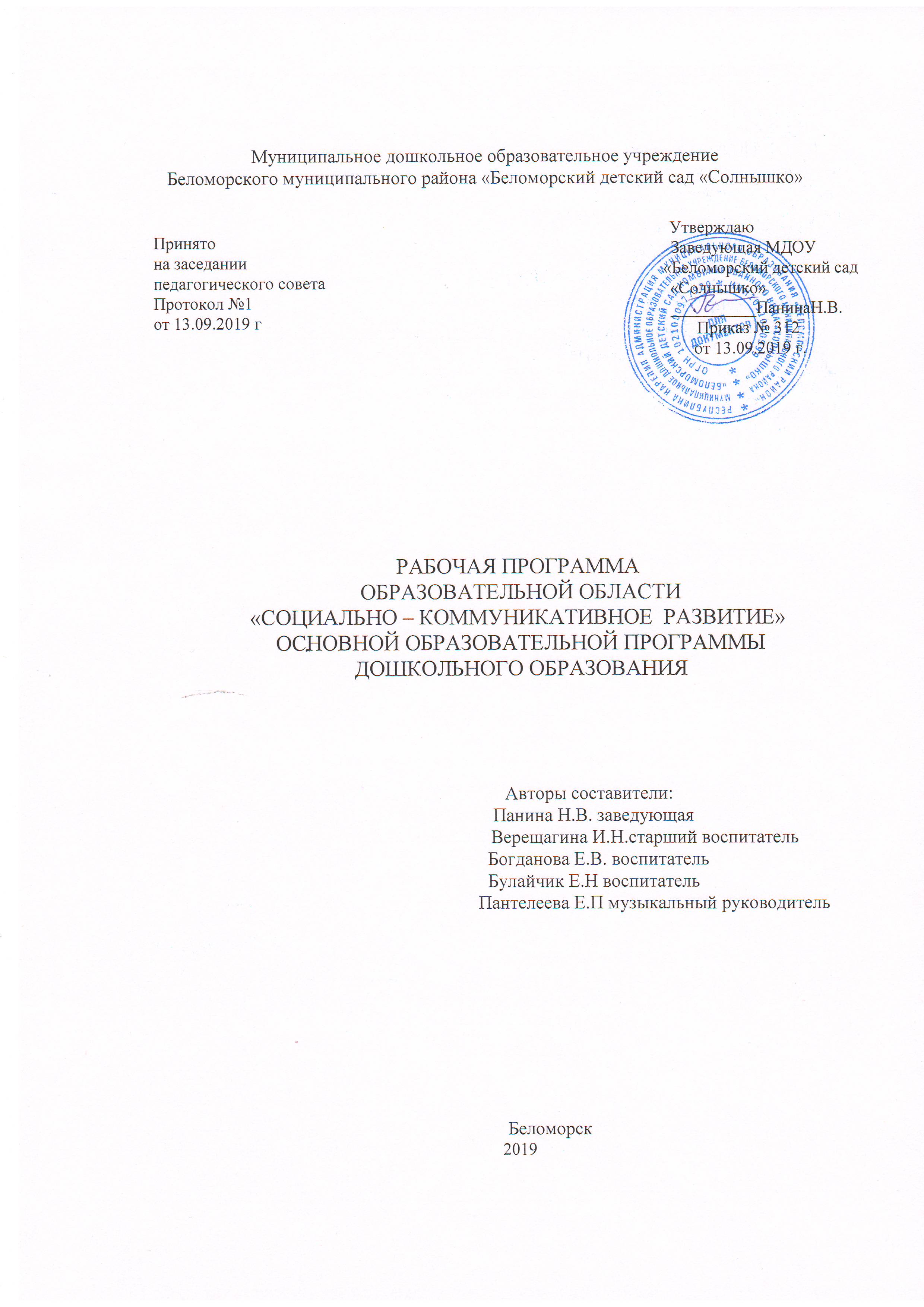 СОДЕРЖАНИЕЦелевой разделПояснительная запискаПроблема социально-коммуникативного развития детей дошкольного возраста все чаще обсуждается педагогами, психологами, социологами и является одной из наиболее актуальных проблем современных научно-практических дискуссий.Социально-коммуникативное развитие дошкольника необходимо рассматривать как результат влияния многих факторов, как внутренних, так и внешних. К внешним факторам можно отнести систему норм, правил и требований общества и ближайшего окружения ребенка. А внутренним фактором выступает процесс, идущий в соответствии с внутренними предпосылками: возрастными и функциональными возможностями ребенка, благодаря которым осуществляется отбор, принятие и присвоение ценностного содержания.Социальный опыт приобретается ребенком в общении и зависит от разнообразия социальных отношений, которые ему предоставляются ближайшим окружением. Развивающая среда без активной позиции взрослого, направленной на трансляцию культурных форм взаимоотношений в человеческом обществе, социального опыта не несет. Усвоение ребенком общечеловеческого опыта, накопленного предшествующими поколениями, происходит только в совместной деятельности и общении с другими людьми. Именно так ребенок овладевает речью, новыми знаниями и умениями; у него формируются собственные убеждения, духовные ценности и потребности, закладывается характер.Дошкольное детство – совершенно особенный период развития ребенка, в котором возникают внутренняя психическая жизнь и внутренняя регуляция поведения и ребенок сам начинает определять свою собственную деятельность. Возникновение произвольного поведения является предпосылкой социальной ориентации ребенка дошкольного возраста. Поведение ребенка становится опосредованным нормами и правилами поведения, впервые создается предварительный образ своего поведения, который выступает как регулятор. Ребенок начинает овладевать и управлять своим поведением, сравнивая его с образцом. Осознание своего поведения и начало личного самопознания – одна из характеристик социальной ориентации ребенка дошкольного возраста. Ребенок понимает, что он умеет, а что нет, он знает свое место в системе отношений с другими людьми, осознает не только действия, но и внутренние переживания, он открывает свою внутреннюю жизнь, которая и составляет суть личного самопознания.Основы социально - коммуникативного развития зарождаются и наиболее интенсивно развиваются в раннем и дошкольном возрасте. Опыт первых отношений с другими людьми является фундаментом для дальнейшего развития личности ребенка. Этот первый опыт во многом определяет особенности самосознания человека, его отношения к миру, его поведения и самочувствия среди людей.Рабочая программа (далее – Программа) по освоению детьми 3-7 лет (в группах общеразвивающей направленности) основной общеобразовательной программы – образовательной  программы  дошкольного  образования  образовательной  области«Социально-коммуникативное развитие» является нормативно - управленческим документом образовательного учреждения, характеризующей систему организации образовательной деятельности педагога.Программа построена на основе учёта конкретных условий, образовательных потребностей и особенностей развития детей дошкольного возраста.Создание индивидуальной педагогической модели образования осуществляется в соответствии с требованиями федеральных государственных образовательных стандартов дошкольного образования.Нормативно-правовую основу для разработки Программы составляют:Федеральный закон от 29.12.2012 г. № 273 – ФЗ «Об образовании в РФ»;Федеральный государственный образовательный стандарт дошкольного образования (Приказ Министерства образования и науки РФ от 17 октября 2013 г. № 1155);СанПиН 2.4.1.3049-13 «Санитарно эпидемиологические требования к устройству, содержанию и организации режима работы дошкольных образовательных организаций». (Постановление Главного государственного санитарного врача Российской Федерации от 15 мая 2013 г. № 26 г. Москва);Порядок организации и осуществления образовательной деятельности по основным общеобразовательным программам – образовательным программам дошкольного образования (Приказ Министерства образования и науки РФ от 30 августа 2013 г. № 1014);Устав МДОУ «Беломорский детский сад «Солнышко», утверждённого Постановлением Администрации муниципального образования  «Беломорский муниципальный район» №1597 от 04.12.2015г. Образовательная программа дошкольного образования МДОУ« Беломорский детский сад комбинированного вида «Солнышко»Цели и задачи реализации ПрограммыСогласно ФГОС дошкольного образования от 17 октября 2013 г. направлено на усвоение норм и ценностей, принятых в обществе, включая моральные и нравственные ценности; развитие общения и взаимодействия ребёнка с взрослыми и сверстниками; становление самостоятельности, целенаправленности и саморегуляции собственных действий; развитие социального и эмоционального интеллекта, эмоциональной отзывчивости, сопереживания, формирование готовности к совместной деятельности со сверстниками, формирование уважительного отношения и чувства принадлежности к своей семье и к сообществу детей и взрослых в Организации; формирование позитивных установок к различным видам труда и творчества; формирование основ безопасного поведения в быту, социуме, природе.Задачи ПрограммыУсвоение норм и ценностей, принятых в обществе, включая моральные и нравственные ценности.Развитие общения и взаимодействия ребёнка с взрослыми и сверстниками. 3.Формирование основ безопасного поведения в быту, социуме, природе.Развитие	социального	и	эмоционального	интеллекта,	эмоциональной отзывчивости, сопереживания.Формирование уважительного отношения и чувства принадлежности к своей семье и к сообществу детей и взрослых в организации.Формирование позитивных установок к различным видам труда и творчества.Становление	самостоятельности,	целенаправленности	и	саморегуляции собственных действий.Формирование готовности к совместной деятельности со сверстниками.Задачи	воспитания	и	обучения	(часть,	формируемая	участниками образовательных отношений):Расширить представления ребенка о себе, о значении близких, теплых, дружеских отношений в жизни каждого человека, о связи поколений семьи.Воспитывать у ребенка чувство родовой чести, привязанности, сопричастности к общим делам семьи, горожан: чувство признательности, благодарности, уважения к знаменитым людям Саратова, Саратовского края.Воспитывать у ребенка толерантное, уважительное, доброжелательное отношение к людям другой национальности, вне зависимости от социального происхождения, вероисповедания, пола, личностного и поведенческого своеобразия.Развивать интерес ребенка к истории своей семьи, ее родословной: к истории своего края, достопримечательностям родного города, к его символике.Формировать у ребенка представления о роли труда взрослых в жизни общества и каждого человека (на основе ознакомления с разными видами производительного и обслуживающего труда, удовлетворяющего основные потребности человека в пище, одежде, жилище, образовании, медицинском обслуживание, отдыхе: через знакомство с многообразием профессий и трудовых процессов, доступных для детского понимания и воплощении трудовой деятельности.Принципы и подходы реализации ПрограммыПрограмма соответствует принципу развивающего образования, целью которого является развитие ребенка;сочетает принципы научной обоснованности и практической применимости (содержание Программы соответствует основным положениям возрастной психологии и дошкольной педагогики);соответствует критериям полноты, необходимости и достаточности (позволяет решать поставленные цели и задачи только на необходимом и достаточном материале, максимально приближается к разумному «минимуму»);обеспечивает единство воспитательных, развивающих и обучающих целей и задач процесса образования детей дошкольного возраста, в процессе реализации, которых формируются такие знания, умения и навыки, которые имеют непосредственное отношение к развитию детей дошкольного возраста;строится с учетом принципа интеграции образовательных областей в соответствии с возрастными возможностями и особенностями воспитанников, спецификой и возможностями образовательных областей;-основывается на комплексно-тематическом принципе построения образовательного процесса;предусматривает решение программных образовательных задач в совместной деятельности взрослого и детей и самостоятельной деятельности детей не только в рамках непосредственно образовательной деятельности, но и при проведении режимных моментов в соответствии со спецификой дошкольного образования;предполагает построение образовательного процесса на адекватных возрасту формах работы с детьми. Основной формой работы с детьми дошкольного возраста и ведущим видом деятельности для них является игра.предусматривает необходимость учета культурно-исторического опыта, традиций, социально-культурных отношений и практик, непосредственным образом встраиваемых в образовательный процесс (принцип культуросообразности);обеспечивает возможность выбора содержания образования, форм и методов воспитания и обучения с ориентацией на интересы и возможности каждого ребенка и учета социальной ситуации его развития (принцип вариативности) ;- предполагает учет индивидуальных физических и психических особенностей ребенка, его самодеятельность (направленность на развитие творческой активности), задачи образования реализуются в определенных природных, климатических, географических условиях, оказывающих существенное влияние на организацию и результативность воспитания и обучения ребенка (принцип природосообразности);- опирается на то, что позиция ребенка, входящего в мир и осваивающего его как новое для себя пространство, изначально творческая. Ребенок наблюдая за взрослым, подражая ему, учится у него, но при этом выбирает то, чему ему хочется подражать и учиться. Таким образом, ребенок не является «прямым наследником» (то есть про- должателем чьей-то деятельности, преемником образцов, которые нужно сохранять ицелостно воспроизводить), а творцом, то есть тем, кто может сам что-то создать. Осво- бождаясь от подражания, творец не свободен от познания, созидания, самовыражения, самостоятельной деятельности (принцип индивидуализации).Основные подходы к формированию Программы:- личностно-ориентированный подход, который предусматривает организацию образовательного процесса с учетом того, что развитие личности ребенка является главным критерием его эффективности.- личностно-деятельностный подход рассматривает развитие в ходе воспитания и обучения как с позиции педагога, так и с позиции ребенка.- индивидуальный подход к воспитанию и обучению дошкольника определяется как комплекс действий педагога, направленный на выбор методов, приемов и средств воспитания и обучения в соответствии с учетом индивидуального уровня подготовленности и уровнем развития способностей воспитанников;- деятельностный подход, связанный с организацией целенаправленной деятельности в общем контексте образовательного процесса: ее структурой, взаимосвязанными мотивами и целями; видами деятельности (нравственная, познавательная, трудовая, художественная, игровая, спортивная и другие); формами и методами развития и воспитания; возрастными особенностями ребенка при включении в образовательную деятельность;- аксиологический (ценностный) подход, предусматривающий организацию развития и воспитания на основе общечеловеческих ценностей (например, ценности здоровья, что в системе образования позволяет говорить о создании и реализации моделей сохранения и укрепления здоровья воспитанников, формирования у детей субъектной позиции к сохранению и укреплению своего здоровья) и гуманистических начал в культурной среде, оказывающих влияние на формирование ценностных ориентаций личности ребенка;компетентностный подход, в котором основным результатом образовательной деятельности становится формирование готовности воспитанников самостоятельно действовать в ходе решения актуальных задач:решать проблемы в сфере деятельности (определять цели познавательной деятельности, выбирать необходимые источники информации, находить оптимальные способы добиться поставленной цели, оценивать полученные результаты, организовывать свою деятельность, сотрудничать с другими воспитанниками;объяснять явления действительности, их сущность, причины, взаимосвязи, решать познавательные проблемы;ориентироваться в проблемах современной жизни - экологических, политических, межкультурного взаимодействия и иных, решать аналитические проблемы;ориентироваться в мире духовных ценностей, отражающих разные культуры и мировоззрения, решать аксиологические проблемы;решать проблемы, связанные с реализацией определённых социальных ролей.диалогический (полисубъектный) подход, предусматривающий становление личности, развитие ее творческих возможностей, самосовершенствование в условиях равноправных взаимоотношений с другими людьми, построенных по принципу диалога, субъект-субъектных отношений;социально-педагогический подход в воспитании и обучении обозначает единство и согласованность действий социальных институтов воспитания ребенка вне зависимости от их функционального предназначения в целях гармонизации взаимодействия ребенка и социума. При этом социальный подход пронизывает все сферы жизнедеятельности ребенка, связанные с переживанием им своего места в семье, группе и обществе и отношений с людьми, познанием и преобразованием окружающего мира;культурно-исторический подход заключается в том, что в развитии ребёнка существуют как бы две переплетённые линии. Первая следует путём естественного созревания, вторая состоит в овладении культурными способами поведения и мышления.Развитие мышления и других психических функций происходит в первую очередь не через их саморазвитие, а через овладение ребёнком «психологическими орудиями», знаково- символическими средствами, в первую очередь речью и языком;системно-деятельностный подход заключается в следующем: личностное, социальное, познавательное развитие детей определяется характером организации их деятельности. Системно-деятельностный подход к развитию ребёнка и созданию образовательной среды предполагает гармоничное развитие всех сторон личности ребёнка в условиях созданного спектра специфических видов детской деятельности;- системный подход – как методологическое направление, в основе которого лежит рассмотрение объекта как целостного множества элементов в совокупности отношений и связей между ними;возрастной подход к воспитанию и обучению предполагает ориентировку педагога в процессе воспитания и обучения на закономерности развития личности ребенка (физиологические, психические, социальные и др.), а также социально-психологические особенности групп воспитуемых, обусловленных их возрастным составом, что находит отражение в возрастной периодизации развития детей. Известно, что ребенок младшего дошкольного возраста с трудом умеет контролировать свои эмоции, импульсивен, непредсказуем. Ребенок старшего дошкольного возраста уже может осмысливать происходящие события, анализировать свое и чужое поведение, эмоциональные проявления. Его психические процессы (внимание, память и др.) становятся произвольными, что также отражается на его поведении, даже эмоции, становятся«интеллектуальными», начинают подчиняться воле ребенка, что приводит к развитию самосознания (А.В. Запорожец), формированию ответственности, справедливости и других качеств;средовой подход, предусматривающий использование возможностей внутренней и внешней среды образовательного учреждения в воспитании и развитии личности ребенка;проблемный подход позволяет сформировать видение образовательной программы с позиций комплексного и модульного представления ее структуры как системы подпрограмм по образовательным областям и детским видам деятельности, организация которых будет способствовать достижению соответствующих для каждой области (направления развития ребенка) целевых ориентиров развития;генетический подход предопределяет тип ведущей деятельности (общение, предметная деятельность, игра), в которой формируются и перестраиваются психические процессы, развивается личность, возникают новые виды деятельности, каждый психологический возраст характеризуется ведущей деятельностью и возрастными возможностями детей;культурологический подход, имеющий высокий потенциал в отборе культуросообразного содержания дошкольного образования, позволяет выбирать технологии образовательной деятельности, организующие встречу ребенка с культурой, овладевая которой на уровне определенных средств, ребенок становится субъектом культуры и ее творцом.3. Значимые характеристики группы детейХарактеристика возрастных особенностей воспитанников по социально- коммуникативному развитиюПериод от рождения до поступления в школу является этапом первоначального формирования личностных качеств, необходимых человеку в течение всей последующей жизни, качеств и свойств, делающих его человеком. Особенностью этого периода, отличающей его от других, последующих этапов развития, является то, что он обеспечивает именно общее развитие, служащее фундаментом  для приобретения вдальнейшем любых специальных знаний и навыков и усвоения различных видов деятельности. Формируются не только качества и свойства психики детей, которые определяют собой общий характер поведения ребенка, его отношение ко всему окружающему, но и те, которые представляют собой "заделы" на будущее и выражаются в психологических новообразованиях, достигаемых к концу данного возрастного периода. Воспитание и обучение необходимо адресуются ко всему спектру психических качеств ребенка, но адресуются по-разному. Основное значение имеют поддержка и всемерное развитие качеств, специфических для возраста, так как создаваемые им уникальные условия больше не повторятся и то, что будет "недобрано" здесь, наверстать в дальнейшем окажется трудно или вовсе невозможно.На любой возрастной ступени ребенок приобретает не только общие для всех детей черты характера, но и свои собственные, индивидуальные особенности психики и поведения. Быть социализированным - это значит не только быть "таким, как все", владеть всем, чем владеют другие, но и быть неповторимой индивидуальностью с собственными вкусами, интересами и способностями.Только сочетание возрастного и индивидуального подходов в воспитании и обучении детей может обеспечить их эмоциональное благополучие и полноценное психическое развитие.В первые семь лет ребенок проходит через три основных периода своего развития, каждый из которых характеризуется определенным шагом навстречу общечеловеческим ценностям и новым возможностям в познавать мир.Эти периоды жизни отграничены друг от друга; каждый предшествующий создает условия для возникновения последующего, и они не могут быть искусственно "переставлены" во времени.3-4 годаНа третьем году жизни дети становятся самостоятельнее. Продолжает развиваться предметная деятельность, ситуативно-деловое общение ребенка и взрослого; совершенствуются восприятие, речь, начальные формы произвольного поведения, игры, наглядно-действенное мышление.Развитие предметной деятельности связано с усвоением культурных способов действия с различными предметами. Развиваются соотносящие и орудийные действия.Умение выполнять орудийные действия развивает произвольность, преобразуя натуральные формы активности в культурные на основе предлагаемой взрослыми модели, которая выступает в качестве не только объекта для подражания, но и образца, регулирующего собственную активность ребенка.К концу третьего года жизни речь становится средством общения ребенка со сверстниками. В этом возрасте у детей формируются новые виды деятельности: игра, рисование, конструирование. Игра носит процессуальный характер, главное в ней — действия, которые совершаются с игровыми предметами, приближенными к реальности.В середине третьего года жизни появляются действия с предметами заместителями. Для детей этого возраста характерна неосознанность мотивов, импульсивность и зависимость чувств и желаний от ситуации. Дети легко заражаются эмоциональным состоянием сверстников. Однако в этот период начинает складываться и произвольность поведения. Она обусловлена развитием орудийных действий и речи. У детей появляются чувства гордости и стыда, начинают формироваться элементы самосознания, связанные с идентификацией с именем и полом.Ранний возраст завершается кризисом трех лет. Ребенок осознает себя как отдельного человека, отличного от взрослого. У него формируется образ Я. Кризис часто сопровождается рядом отрицательных проявлений: негативизмом, упрямством, нарушением общения с взрослым и др. Кризис может продолжаться от нескольких месяцев до двух лет.В возрасте 3-4 лет ребенок постепенно выходит за пределы семейного круга, Его общение становится внеситуативным. Взрослый становится для ребенка не только членом семьи, но и носителем определенной общественной функции. Желание ребенка выполнятьтакую же функцию приводит к противоречию с его реальными возможностями. Это противоречие разрешается через развитие игры, которая становится ведущим видом деятельности в дошкольном возрасте.Главной особенностью игры является ее условность: выполнение одних действий с одними предметами предполагает их отнесенность к другим действиям с другими предметами. Основным содержанием игры младших дошкольников являются действия с игрушками и предметами- заместителями. Продолжительность игры небольшая. Младшие дошкольники ограничиваются игрой с одной-двумя ролями и простыми, неразвернутыми сюжетами. Игры с правилами в этом возрасте только начинают формироваться.Взаимоотношения детей обусловлены нормами и правилами. В результате целенаправленного воздействия они могут усвоить относительно большое количество норм, которые выступают основанием для оценки собственных действий и действий других детей.Взаимоотношения детей ярко проявляются в игровой деятельности. Они скорее играют рядом, чем активно вступают во взаимодействие. Однако уже в этом возрасте могут наблюдаться устойчивые избирательные взаимоотношения. Конфликты между детьми возникают преимущественно по поводу игрушек. Положение ребенка в группе сверстников во многом определяется мнением воспитателя.В младшем дошкольном возрасте можно наблюдать соподчинение мотивов поведения в относительно простых ситуациях. Сознательное управление поведением только начинает складываться; во многом поведение ребенка еще ситуативно. Вместе с тем можно наблюдать и случаи ограничения собственных побуждений самим ребенком, сопровождаемые словесными указаниями. Начинает развиваться самооценка, при этом дети в значительной мере ориентируются на оценку воспитателя. Продолжает развиваться также их половая идентификация, что проявляется в характере выбираемых игрушек и сюжетов.4-5 летВ игровой деятельности появляются ролевые взаимодействия. Они указывают на то, что дошкольники начинают отделять себя от принятой роли. В процессе игры роли могут меняться. Игровые действия начинают выполняться не ради них самих, ради смысла игры. Происходит разделение игровых и реальных взаимодействий детей.Изменяется содержание общения ребенка и взрослого. Оно выходит за пределы конкретной ситуации, в которой оказывается ребенок. Ведущим становится познавательный мотив. Информация, которую ребенок получает в процессе общения, может быть сложной и трудной для понимания, но она вызывает у него интерес.У детей формируется потребность в уважении со стороны взрослого, для них оказывается чрезвычайно важной его похвала. Это приводит к их повышенной обидчивости на замечания. Повышенная обидчивость представляет собой возрастной феномен.Взаимоотношения со сверстниками характеризуются избирательностью, которая выражается в предпочтении одних детей другим. Появляются постоянные партнеры по играм. В группах начинают выделяться лидеры. Появляются конкурентность, соревновательность. Последняя важна для сравнения себя с другим, что ведет к развитию образа Я ребенка, его детализации.Основные достижения возраста связаны с развитием игровой деятельности; появлением ролевых и реальных взаимодействий; формированием потребности в уважении со стороны взрослого, появлением обидчивости, конкурентности, соревновательности со сверстниками, дальнейшим развитием образа Я ребенка, его детализацией.5-6 летДети 6-года жизни уже могут распределять роли до начала игры н строить свое поведение, придерживаясь роли. Игровое взаимодействие сопровождается речью, соответствующей и по содержанию, и интонационно взятой роли. Речь, сопровождающая реальные отношения детей, отличается от ролевой речи. Дети начинают осваиватьсоциальные отношения и понимать подчиненность позиций в различных видах деятельности взрослых, одни роли становятся для них более привлекательными, чем другие. При распределении ролей могут возникать конфликты, связанные субординацией ролевого поведения. Наблюдается организация игрового пространства, в котором выделяются смысловой «центр» и «периферия». В игре «Больница» таким центром оказывается кабинет врача, в игре Парикмахерская» — зал стрижки, а зал ожидания выступает в качестве периферии игрового пространства.) Действия детей в играх становятся разнообразными.Достижения этого возраста характеризуются распределением ролей игровой деятельности; структурированием игрового пространства; дальнейшим развитием изобразительной деятельности, отличающейся высокой продуктивностью; применением в конструировании обобщенного способа обследования образца; усвоением обобщенных способов изображения предметов одинаковой формы.Восприятие в этом возрасте характеризуется анализом сложных форм объектов; развитие мышления сопровождается освоением мыслительных средств (схематизированные представления, комплексные представления, представления о цикличности изменений); развиваются умение обобщать, причинное мышление, воображение, произвольное внимание, речь, образ Я.6-7 летВ сюжетно-ролевых играх дети подготовительной к школе группы начинают осваивать сложные взаимодействия людей, отражающие характерные значимые жизненные ситуации, например, свадьбу, рождение ребенка, болезнь, трудоустройство и т. д.Игровые действия детей становятся более сложными, обретают особый смысл, который не всегда открывается взрослому. Игровое пространство усложняется. В нем может быть несколько центров, каждый из которых поддерживает свою сюжетную линию. При этом дети способны отслеживать поведение партнеров по всему игровому пространству и менять свое поведение в зависимости от места в нем. Так, ребенок уже обращается к продавцу не просто как покупатель, а как покупатель-мама или покупатель- шофер и т. п. Исполнение роли акцентируется не только самой ролью, но и тем, в какой части игрового пространства эта роль воспроизводится. Например, исполняя роль водителя автобуса, ребенок командует пассажирами и подчиняется инспектору ГИБДД. Если логика игры требует появления новой роли, то ребенок может по ходу игры взять на себя новую роль, сохранив при этом роль, взятую ранее. Дети могут комментировать исполнение роли тем или иным участником игры.В подготовительной к школе группе завершается дошкольный возраст. Его основные достижения связаны с освоением мира вещей как предметов человеческой культуры; освоением форм позитивного общения с людьми; развитием половой идентификации, формированием позиции школьника.К концу дошкольного возраста ребенок обладает высоким уровнем познавательного и личностного развития, что позволяет ему в дальнейшем успешно учиться в школе.К 7 годам формируются предпосылки для успешного перехода на следующую ступень образования. Эти возрастные новообразования представлены лишь в виде возможностей, мера осуществимости которых определяется социальной ситуацией развития ребенка, тем, кто и как воспитывает его, в какую деятельность вовлечен ребенок, с кем он ее осуществляет.От особенностей стимулирования или организации деятельности детей взрослыми зависит успех в психическом и физическом развитии ребенка, и, таким образом, наряду с восходящей линией (собственное развитие) может быть и иная "кривая" личностных изменений (выражающая регрессивные или застойные тенденции); каждому шагу развития сопутствует возможность проявления и закрепления негативных новообразований, о сути которых должны знать взрослые.»Планируемые результаты освоения ПрограммыК целевым ориентирам в соответствии с ФГОС дошкольного образования относятся следующие социально-нормативные возрастные характеристики возможных достижений ребёнка:Целевые ориентиры на этапе завершения дошкольного образования:ребёнок овладевает основными культурными способами деятельности, проявляет инициативу и самостоятельность в разных видах деятельности - игре, общении, познавательно-исследовательской деятельности, конструировании и др.; способен выбирать себе род занятий, участников по совместной деятельности;ребёнок обладает установкой положительного отношения к миру, к разным видам труда, другим людям и самому себе, обладает чувством собственного достоинства; активно взаимодействует со сверстниками и взрослыми, участвует в совместных играх. Способен договариваться, учитывать интересы и чувства других, сопереживать неудачам и радоваться успехам других, адекватно проявляет свои чувства, в том числе чувство веры в себя, старается разрешать конфликты;ребёнок обладает развитым воображением, которое реализуется в разных видах деятельности, и прежде всего в игре;ребёнок владеет разными формами и видами игры, различает условную и реальную ситуации, умеет подчиняться разным правилам и социальным нормам;ребёнок достаточно хорошо владеет устной речью, может выражать свои мысли и желания, может использовать речь для выражения своих мыслей, чувств и желаний, построения речевого высказывания в ситуации общения, может выделять звуки в словах, у ребёнка складываются предпосылки грамотности; у ребёнка развита крупная и мелкая моторика; он подвижен, вынослив, владеет основными движениями, может контролировать свои движения и управлять ими;ребёнок способен к волевым усилиям, может следовать социальным нормам поведения и правилам в разных видах деятельности, во взаимоотношениях со взрослыми и сверстниками, может соблюдать правила безопасного поведения и личной гигиены;ребёнок проявляет любознательность, задаёт вопросы взрослым и сверстникам, интересуется причинно-следственными связями, пытается самостоятельно придумывать объяснения явлениям природы и поступкам людей; склонен наблюдать, экспериментировать. Обладает начальными знаниями о себе, о природном и социальном мире, в котором он живёт; знаком с произведениями детской литературы, обладает элементарными представлениями из области живой природы, естествознания, математики, истории и т.п.;ребёнок способен к принятию собственных решений, опираясь на свои знания и умения в различных видах деятельности.Целевые ориентиры образовательной деятельности (часть, формируемая участниками образовательных отношений):ребенок активен в играх, в тематике отражает семейные и несложные профессиональные отношения взрослых;ребенок проявляет в играх добрые чувства по отношению к сверстникам и игрушкам, интерес к общему замыслу, действовать согласованно с партнерами по игре;ребенок охотно вступает в ролевой диалог со сверстниками, взрослым;ребенок стремится комментировать события, происходящие в совместной деятельности с детьми, взрослым; выразительно передавать особенности движений, эмоциональных состояний;ребенок проявляет интерес к игровому общению;ребенок вступает в ролевой диалог;ребенок выделяет конкретные действия и поступки взрослых, в которых проявля- ется их забота о других (о детях, животных, членах семьи), а также поступки, в которых проявляется доброе отношение детей к взрослым, к родителям, к воспитателю;ребенок сохраняет преобладающее эмоционально-положительное настроение, быстро преодолевает негативные состояния, стремится к положительной оценке окружающих и повторению одобренных действий;ребенок понимает и словесно выражает некоторые свои состояния, желания;ребенок проявляет интерес к результату собственного труда и труда других людей;ребенок бережно относится к предметному миру как результату труда взрослых;ребенок охотно включается в совместный труд со взрослым или сверстниками, стремится к выполнению трудовых обязанностей;ребенок выражает потребность больше узнать об окружающем, о жизни людей, задает вопросы о себе, о своих близких, об окружающем мире;ребенок проявляет любовь к родителям, интересуется событиями в семье.Овладевший необходимыми умениями и навыками в образовательной области«Социально – коммуникативное развитие» 3–4 года:Развитие игровой деятельности:может принимать на себя роль, непродолжительно взаимодействовать со сверстниками в игре от имени героя;умеет объединять несколько игровых действий в единую сюжетную линию; отражать в игре действия с предметами и взаимоотношения людей;способен придерживаться игровых правил в дидактических играх;разыгрывает по просьбе взрослого и самостоятельно небольшие отрывки из знакомых сказок;имитирует движения, мимику, интонацию изображаемых героев, принимает участие в беседах о театре.Приобщение к элементарным социальным нормам и правилам:умеет общаться спокойно, без крика;здоровается, прощается, благодарит за помощь;делится с товарищем игрушками.Формирование	гендерной,	семейной,	гражданской	принадлежности, патриотических чувств:имеет первичные гендерные представления: мальчики сильные, смелые, девочки нежные, слабые;знает название города, в котором живёт.Формирование осторожного и осмотрительного отношения к потенциально опасным для человека и окружающего мира природы ситуациям:соблюдает элементарные правила поведения в детском саду и дома.Приобщение к правилам безопасного для человека и окружающего мира природы поведения:соблюдает элементарные правила взаимодействия с растениями и животными. Формирование знаний о правилах безопасности дорожного движения в качестве пешехода и пассажира транспортного средства:имеет элементарные представления о правилах дорожного движения.Формирование представлений об опасных для человека и окружающего мира природы ситуациях и способах поведения в них:понимает, что необходимо соблюдать порядок и чистоту;имеет представление об опасности (не подходит близко к глубокой яме, осторожно приближается к собаке и т.д.).Развитие трудовой деятельности:-самостоятельно одевается и раздевается, обувается и разувается в определенной последовательности;самостоятельно выполняет простейшие трудовые действия (убирает на место игрушки, раскладывает столовые приборы и т.п.).Воспитание ценностного отношения к собственному труду, труду других людей и его результатам:способен довести начатое дело до конца: убрать игрушки, соорудить конструкцию и т.д.;испытывает удовольствие в процессе выполнения интересной для него и полезной для других деятельности. Формирование первичных представлений о труде взрослых, его роли в обществе и жизни каждого человека: проявляет знания о разных процессиях (повар, парикмахер, водитель и пр.);знает, кем работают близкие люди.Овладевший необходимыми умениями и навыками в образовательной области«Социально – коммуникативное развитие» 4 – 5 лет:Развитие игровой деятельности:способен принять игровую проблемную ситуацию, развить ее, изменить собственное ролевое поведение, ориентируясь на поведение партнеров;организует разнообразные игры на бытовые и сказочные сюжеты.Приобщение к элементарным социальным нормам и правилам:способен регулировать собственное поведение на основе усвоенных норм и правил, проявлять волевые усилия в ситуациях выбора;проявляет потребность в общении со сверстниками.Формирование гендерной, семейной, гражданской принадлежности, патриотических чувств:-чувствует отношение к себе сверстников, проявляет чувство собственного достоинства; проявляет уважительное отношение к сверстникам;знает о достопримечательностях родного города.Формирование осторожного и осмотрительного отношения к потенциально опасным для человека и окружающего мира природы ситуациям:соблюдает элементарные правила поведения в детском саду и дома.Приобщение к правилам безопасного для человека и окружающего мира природы поведения:соблюдает элементарные правила взаимодействия с растениями и животными. Формирование знаний о правилах безопасности дорожного движения в качестве пешехода и пассажира транспортного средства:имеет элементарные представления о правилах дорожного движения.Формирование представлений об опасных для человека и окружающего мира природы ситуациях и способах поведения в них:понимает, что необходимо соблюдать порядок и чистоту;имеет представление об опасности (не подходит близко к глубокой яме, осторожно приближается к собаке и т.д.).Развитие трудовой деятельности:самостоятельно одевается и раздевается, обувается и разувается в определенной последовательности, складывает и убирает одежду, с помощью взрослого приводит ее в порядок;самостоятельно выполняет обязанности дежурного по столовой, по занятиям. Воспитание ценностного отношения к собственному труду, труду других людей и его результатам:доводит начатое дело до конца;испытывает удовольствие в процессе выполнения интересной для него и полезной для других деятельности.Формирование первичных представлений о труде взрослых, его роли в обществе и жизни каждого человека:владеет знаниями о разных профессиях, опирается на них в играх (врач, шофёр, продавец, воспитатель и.т.д.);-имеет представление о значимости труда родителей, других близких людей.Овладевший необходимыми умениями и навыками в образовательной области«Социально – коммуникативное развитие» 5 – 6 лет:Развитие игровой деятельности:договаривается с партнерами, во что играть, кто кем будет в игре; подчиняется правилам игры;умеет разворачивать содержание игры в зависимости от количества играющихдетей;в дидактических играх оценивает свои возможности и без обиды воспринимаетпроигрыш.Приобщение к элементарным социальным нормам и правилам:объясняет правила игры сверстникам;после просмотра спектакля может оценить игру актера (актеров), используемые средства художественной выразительности и элементы художественного оформления постановки; - использует «вежливые» слова;имеет навык оценивания своих поступков;Формирование гендерной, семейной, гражданской принадлежности, патриотических чувств:имеет представление о работе своих родителей;знает название своей Родины.Формирование осторожного и осмотрительного отношения к потенциально опасным для человека и окружающего мира природы ситуациям:соблюдает элементарные правила организованного поведения в детском саду.Передача детям знаний о правилах безопасности дорожного движения в качестве пешехода и пассажира транспортного средства:понимает значения сигналов светофора. Узнает и называет дорожные знаки«Пешеходный переход», «Дети», «Остановка общественного транспорта», «Подземный пешеходный переход», «Пункт медицинской помощи»;различает  и  называет  специальные  виды  транспорта  («Скорая  помощь»,«Пожарная», «Милиция»), объясняет их назначение;соблюдает	элементарные	правила	поведения	на	улице	и	в	транспорте, элементарные правила дорожного движения;различает проезжую часть, тротуар, подземный пешеходный переход, пешеходный переход «Зебра».Приобщение к правилам безопасного для человека и окружающего мира природы поведения: знает и соблюдает элементарные правила поведения в природе (способы безопасного взаимодействия с растениями и животными, бережного отношения к окружающей природе).Развитие трудовой деятельности:соблюдает последовательность в одевании и раздевании, складывает и убирает одежду, приводит ее в порядок, сушит мокрые вещи, ухаживает за обувью;самостоятельно чистит зубы, умывается по мере необходимости;самостоятельно выполняет обязанности дежурного по столовой, правильно сервирует стол, выполняет поручения по уходу за животными и растениями в уголке природы. Воспитание ценностного отношения к собственному труду, труду других людей и его результатам:доводит начатое дело до конца, поддерживает порядок в группе и на участке детского сада;может оценить результат своей работы;испытывает удовольствие в процессе выполнения интересной для него и полезной для других деятельности.Формирование первичных представлений о труде взрослых, его роли в обществе и жизни каждого человека:владеет знаниями о разных профессиях, в том числе творческих: художников, писателей, композиторов;имеет представление о значимости труда взрослых, испытывает чувство благодарности к людям за их труд;бережно относится к тому, что сделано руками человека.Овладевший необходимыми умениями и навыками в образовательной области«Социально – коммуникативное развитие» 6 – 7 лет: Развитие игровой деятельности:самостоятельно отбирает или придумывает разнообразные сюжеты игр, придерживается в процессе игры намеченного замысла, оставляя место для импровизации;находит новую трактовку роли и исполняет ее;может моделировать предметно-игровую среду;участвует в творческих группах по созданию спектаклей «режиссеры», «актеры»,«костюмеры», «оформители».Приобщение к элементарным социальным нормам и правилам:в дидактических играх договаривается со сверстниками об очередности ходов, выборе карт, схем;проявляет себя терпимым и доброжелательным партнером.Формирование гендерной, семейной, гражданской принадлежности, патриотических чувств:понимает образный строй спектакля: оценивает игру актеров, средства выразительности и оформление постановки, в беседе о просмотренном спектакле может высказать свою точку зрения.Передача детям знаний о правилах безопасности дорожного движения в качестве пешехода и пассажира транспортного средства:соблюдает элементарные правила организованного поведения в детском саду, на улице и в транспорте, правила дорожного движения;различает  и  называет  специальные  виды  транспорта  «Скорая  помощь»,«Пожарная», «Милиция»), объясняет их назначение.Формирование представлений об опасных для человека и окружающего мира природы ситуациях и способах поведения в них:знает назначение светофора, узнает и называет дорожные знаки «Пешеходный переход», «Дети», «Остановка общественного транспорта», «Подземный пешеходный переход», «Пункт медицинской помощи»;различает проезжую часть, тротуар, подземный пешеходный переход, пешеходный переход «Зебра».Приобщение к правилам безопасного для человека и окружающего мира природы поведения:знает и соблюдает элементарные правила поведения в природе (способы безопасного взаимодействия с растениями и животными, бережного отношения к окружающей природе).Развитие трудовой деятельности:самостоятельно ухаживает за одеждой, устраняет непорядок в своем внешнемвиде;-умеет	планировать	свою	трудовую	деятельность;	отбирать	материалы,необходимые для занятий, игр;ответственно выполняет обязанности дежурного;умеет создавать игрушки из природного, бросового материала, из бумаги.Воспитание ценностного отношения к собственному труду, труду других людей и его результатам:старательно доводит начатое дело до конца, поддерживает порядок в группе и на участке детского сада; оценивает результат своей работы;испытывает удовольствие в процессе выполнения интересной для него и полезной для других деятельности; радуется результатам коллективного труда.Формирование первичных представлений о труде взрослых, его роли в обществе и жизни каждого человек:владеет знаниями о разных профессиях, в том числе творческих: художников, писателей, композиторов; имеет представление о профессиях, связанных со спецификой родного города (села);имеет представление о значимости труда взрослых, испытывает чувство благодарности к людям за их труд;бережно относится к тому, что сделано руками человека.Оценка результатов освоения ПрограммыВ соответствии с п.3.2.3. Стандарта при реализации программы педагогом может проводиться оценка индивидуального развития детей. Такая оценка производится в рамках педагогической диагностики (оценки индивидуального развития детей дошкольного возраста, связанной с оценкой эффективности педагогических действий и лежащей в основе их дальнейшего планирования). Карта освоения программного содержания рабочей программы образовательной области предусматривает планирование образовательных задач по итогам педагогической диагностики, обеспечивающих построение индивидуальной образовательной траектории дальнейшего развития каждого ребёнка и профессиональной коррекции выявленных особенностей развития.Периодичность мониторинга установлена МДОУ самостоятельно 2 раза в год (сентябрь – май). Двухступенчатая система мониторинга позволяет оперативно находить неточности в построении педагогического процесса в группе и обеспечивает возможность оценки динамики достижений детей.Таблицы педагогической диагностики заполняются педагогом в два этапа:Этап 1. Напротив имени и фамилии каждого ребенка проставляются баллы в каждой ячейке указанного параметра, по которым затем считается итоговый показатель по каждому ребенку (среднее значение = все баллы сложить (по строке) и разделить на количество параметров, округлять до десятых долей). Этот показатель необходим для написания характеристики на конкретного ребенка и проведения индивидуального учета промежуточных результатов освоения Программы.Этап 2. Когда все дети прошли диагностику, тогда подсчитывается итоговый показатель по группе (среднее значение = все баллы сложить (по столбцу) и разделить на количество параметров, округлять до десятых долей). Этот показатель необходим для описания общегрупповых тенденций, а также для ведения учета общегрупповых промежуточных результатов освоения Программы.Оценка педагогического процесса связана с уровнем овладения каждым ребенком необходимыми навыками и умениями по образовательным областям:балл – ребенок не может выполнить все параметры оценки, помощь взрослого не принимает;балла – ребенок с помощью взрослого выполняет некоторые параметры оценки; 3 балла – ребенок выполняет все параметры оценки самостоятельно.Параметры оценки освоения программы образовательной области «Социально- коммуникативное развитие»:II младшая группаСтарается соблюдать правила поведения в общественных местах, в общении с взрослыми и сверстниками, в природе.Принимает	социальную	оценку	поступков	сверстников	или	героев литературных произведений.Имитирует	мимику,	движения,	интонацию	героев	литературных произведений.Принимает на себя роль, объединяет несколько игровых действий в единую сюжетную линию.Способен придерживаться игровых правел в дидактических играх.Разыгрывает самостоятельно и по просьбе взрослого отрывки из знакомых сказок.Средняя группаСтарается соблюдать правила поведения в общественных местах, в общении со взрослыми и сверстниками, в природе.Принимает	социальную	оценку	поступков	сверстников	или	героев иллюстраций, литературных произведений, эмоционально откликается.Понимает	значение	слов,	обозначающих	эмоциональное	состояние, этические качества, эстетические характеристики.Имеет представления о мужских и женских профессиях.Проявляет интерес к кукольному театру, выбирает предпочитаемых героев, может поддерживать ролевые диалоги.Готовит к занятиям рабочее место, убирает материалы по окончании работы.Принимает роль в игре со сверстниками, проявляет инициативу в игре, может объяснить сверстнику правило игры.Старшая группаСтарается соблюдать правила поведения в общественных местах, в общении со взрослыми и сверстниками, в природе.Может дать нравственную оценку своим и чужим поступкам /действиям.Понимает и употребляет в своей речи слова, обозначающие эмоциональное состояние, этические качества, эстетические характеристики.Понимает скрытые мотивы поступков героев литературных произведений, эмоционально откликается.Выполняет обязанности дежурного по столовой, уголку природы.Имеет предпочтение в игре, выборе видов труда и творчества.Проявляет интерес к совместным играм со сверстниками, в том числе игры с правилами, сюжетно-ролевые игры; предлагает варианты развития сюжета, выдерживает принятую роль.Подготовительная к школе группаВнимательно слушает взрослого, может действовать по правилу и образцу, правильно оценивает результат.Знает и правильно выполняет правила поведения в общественных местах, в т.ч. на транспорте, в общении со взрослыми и сверстниками, в природе.Может дать нравственную оценку своим и чужим поступкам /действиям, в том числе изображенным.Может определить базовые эмоциональные состояния партнеров по общению в т.ч. на иллюстрации. Эмоционально откликается на переживания близких взрослых, детей, персонажей сказок и историй, мультфильмов и художественных фильмов, кукольных спектаклей.Имеет предпочтение в игре, выборе видов труда и творчества, может обосновать свой выбор.Договаривается и принимает роль в игре со сверстниками, соблюдает ролевое поведение, проявляет инициативу в игре, обогащает сюжет.Оценивает свои возможности, соблюдает правила и преодолевает трудности в играх с правилами, может объяснить сверстникам правила игры.Следит за опрятностью своего внешнего вида. Не нуждается в помощи взрослого в одевании/раздевании, приеме пищи, выполнении гигиенических процедур.СОДЕРЖАТЕЛЬНЫЙ РАЗДЕЛОписание	образовательной	деятельности	образовательной	области«Социально- коммуникативное развитие»Вхождение ребёнка в современный мир невозможно вне освоения им первоначальных представлений социального характера и включения его в систему социальных отношений, т.е. вне социализации, а также вне его общения и активного взаимодействия с окружающим миром, т.е. вне коммуникации.Особенности реализации содержания образовательной области «Социально- коммуникативное развитие»:решение основных задач психолого-педагогической работы невозможно без формирования первичных ценностных представлений (что такое хорошо и что такое плохо);выделение отдельной образовательной области «Социально- коммуникативное развитие» условно, так как процесс социализации и коммуникации буквально пронизывает всё содержание ООП-ОПДО разнообразными социализирующее - коммуникационными аспектами;в свою очередь, реализация самой образовательной области «Социально- коммуникативное развитие» обеспечивается опорой на сквозные механизмы развития ребёнка - общение, игру, элементарный труд, познание и другие виды детской деятельности. Ведущее место в реализации образовательной области «Социально- коммуникативное развитие» занимает игра (сюжетно-ролевая, режиссёрская и театрализованная) как способ освоения ребёнком социальных ролей, средство развития качеств ребёнка, его творческих способностей;общество, государство и семья остро осознают необходимость вернуть утраченное в последние годы уважительное отношение к труду как к самостоятельной ценности. Цели дошкольного образования не могут быть достигнуты вне решения задачи развития самой трудовой деятельности и формирования позитивных установок ко всем видам труда, так как труд является одним из универсальных средств приобщения к человеческой культуре и развития личности ребёнка.необходимость  включения  в  содержание  образовательной  области«Социально-коммуникативное развитие» задачи по формированию основ безопасного поведения ребёнка в быту, социуме, природе обусловлена: с одной стороны, наличием потенциальных источников возникновения различных опасных ситуаций, связанных с социально-экономическим развитием деятельности человека (доступность сложных бытовых приборов и оборудования, мобильность образа жизни взрослых и детей и др.), с другой стороны, антропогенными изменениями в природе, являющимися причиной возникновения глобальных экологических проблем (снижение качества воды, воздуха, исчезновение отдельных видов растений и животных и др.). В связи с этим основы безопасного поведения в быту, социуме, природе рассматриваются в Программе и как безопасность жизнедеятельности человека (состояние его физической, психической и социальной защищённости), и как безопасность окружающего мира природы.Социализация, развитие общения, нравственное воспитаниеОсновные цели и задачиУсвоение норм и ценностей, принятых в обществе, воспитание моральных и нравственных качеств ребенка, формирование умения правильно оценивать свои поступки и поступки сверстников.Развитие общения и взаимодействия ребенка с взрослыми и сверстниками, развитие социального и эмоционального интеллекта, эмоциональной отзывчивости, сопереживания, уважительного и доброжелательного отношения к окружающим.Формирование готовности детей к совместной деятельности, развитие умения договариваться, самостоятельно разрешать конфликты со сверстниками.Содержание психолого-педагогической работыМладшая группа (от 3 до 4 лет)Закреплять навыки организованного поведения в детском саду, дома, на улице.Продолжать формировать элементарные представления о том, что хорошо и что плохо.Обеспечивать условия для нравственного воспитания детей. Поощрять попытки пожалеть сверстника, обнять его, помочь. Создавать игровые ситуации, способствующие формированию внимательного, заботливого отношения к окружающим. Приучать детей общаться спокойно, без крика.Формировать доброжелательное отношение друг к другу, умение делиться с товарищем, опыт правильной оценки хороших и плохих поступков.другу.Учить жить дружно, вместе пользоваться игрушками, книгами, помогать другПриучать детей к вежливости (учить здороваться, прощаться, благодарить запомощь).Средняя группа (от 4 до 5 лет)Способствовать формированию личностного отношения ребенка к соблюдению (и нарушению) моральных норм: взаимопомощи, сочувствия обиженному и несогласия с действиями обидчика; одобрения действий того, кто поступил справедливо, уступил по просьбе сверстника (разделил кубики поровну).Продолжать работу по формированию доброжелательных взаимоотношений между детьми, обращать внимание детей на хорошие поступки друг друга.Учить коллективным играм, правилам добрых взаимоотношений.Воспитывать скромность, отзывчивость, желание быть справедливым, сильным и смелым; учить испытывать чувство стыда за неблаговидный поступок.Напоминать детям о необходимости здороваться, прощаться, называть работников дошкольного учреждения по имени и отчеству, не вмешиваться в разговор взрослых, вежливо выражать свою просьбу, благодарить за оказанную услугу.Старшая группа (от 5 до 6 лет)Воспитывать дружеские взаимоотношения между детьми; привычку сообща играть, трудиться, заниматься; стремление радовать старших хорошими поступками; умение самостоятельно находить общие интересные занятия.Воспитывать уважительное отношение к окружающим.Учить заботиться о младших, помогать им, защищать тех, кто слабее. Формировать такие качества, как сочувствие, отзывчивость.Воспитывать скромность, умение проявлять заботу об окружающих, с благодарностью относиться к помощи и знакам внимания.Формировать умение оценивать свои поступки и поступки сверстников. Развивать стремление детей выражать свое отношение к окружающему, самостоятельно находить для этого различные речевые средства.Расширять представления о правилах поведения в общественных местах; об обязанностях в группе детского сада, дома.Обогащать словарь детей вежливыми словами (здравствуйте, до свидания, пожалуйста, извините, спасибо и т. д.). Побуждать к использованию в речи фольклора (пословицы, поговорки, потешки и др.). Показать значение родного языка в формировании основ нравственности.Подготовительная к школе группа (от 6 до 7 лет)Воспитывать дружеские взаимоотношения между детьми, развивать умение самостоятельно объединяться для совместной игры и труда, заниматься самостоятельно выбранным делом, договариваться, помогать друг другу.Воспитывать организованность, дисциплинированность, коллективизм, уважение к старшим.Воспитывать заботливое отношение к малышам, пожилым людям; учить помогатьим.Формировать  такие  качества,  как  сочувствие,  отзывчивость,  справедливость,скромность.Развивать волевые качества: умение ограничивать свои желания, выполнять установленные нормы поведения, в своих поступках следовать положительному примеру.Воспитывать уважительное отношение к окружающим. Формировать умение слушать собеседника, не перебивать без надобности. Формировать умение спокойно отстаивать свое мнение.Обогащать словарь формулами словесной вежливости (приветствие, прощание, просьбы, извинения).Расширять представления детей об их обязанностях, прежде всего в связи с подготовкой к школе. Формировать интерес к учебной деятельности и желание учиться в школе.Ребенок в семье и обществеОсновные цели и задачиФормирование образа Я, уважительного отношения и чувства принадлежности к своей семье и к сообществу детей и взрослых в организации; формирование гендерной, семейной принадлежности.Содержание психолого-педагогической работыМладшая группа (от 3 до 4 лет)Образ Я. Постепенно формировать образ Я. Сообщать детям разнообразные, касающиеся непосредственно их сведения (ты мальчик, у тебя серые глаза, ты любишь играть и т. п.), в том числе сведения о прошлом (не умел ходить, говорить; ел из бутылочки) и о происшедших с ними изменениях (сейчас умеешь правильно вести себя за столом, рисовать, танцевать; знаешь «вежливые» слова).Семья. Беседовать с ребенком о членах его семьи (как зовут, чем занимаются, как играют с ребенком и пр.).Детский сад. Формировать у детей положительное отношение к детскому саду. Обращать их внимание на красоту и удобство оформления групповой комнаты, раздевалки (светлые стены, красивые занавески, удобная мебель, новые игрушки, в книжном уголке аккуратно расставлены книги с яркими картинками).Знакомить детей с оборудованием и оформлением участка для игр и занятий, подчеркивая его красоту, удобство, веселую, разноцветную окраску строений.Обращать внимание детей на различные растения, на их разнообразие и красоту.Вовлекать детей в жизнь группы, воспитывать стремление поддерживать чистоту и порядок в группе, формировать бережное отношение к игрушкам, книгам, личным вещам и пр. Формировать чувство общности, значимости каждого ребенка для детского сада.Совершенствовать умение свободно ориентироваться в помещениях и на участке детского сада.Формировать уважительное отношение к сотрудникам детского сада (музыкальный руководитель, медицинская сестра, заведующая, старший воспитатель и др.), их труду; напоминать их имена и отчества.Средняя группа (от 4 до 5 лет)Образ Я. Формировать представления о росте и развитии ребенка, его прошлом, настоящем и будущем («я был маленьким, я расту, я буду взрослым»). Формировать первичные представления детей об их правах (на игру, доброжелательное отношение, новые знания и др.) и обязанностях в группе детского сада, дома, на улице (самостоятельно кушать, одеваться, убирать игрушки и др.). Формировать у каждого ребенка уверенность в том, что он хороший, что его любят.Формировать первичные гендерные представления (мальчики сильные, смелые; девочки нежные, женственные).Семья. Углублять представления детей о семье, ее членах. Дать первоначальные представления о родственных отношениях (сын, мама, папа, дочь и т. д.).Интересоваться тем, какие обязанности по дому есть у ребенка (убирать игрушки, помогать накрывать на стол и т. п.).Детский сад. Продолжать знакомить детей с детским садом и его сотрудниками. Совершенствовать умение свободно ориентироваться в помещениях детского сада. Закреплять у детей навыки бережного отношения к вещам, учить использовать их по назначению, ставить на место. Знакомить с традициями детского сада.Закреплять представления ребенка о себе как о члене коллектива, развивать чувство общности с другими детьми. Формировать умение замечать изменения в оформлении группы и зала, участка детского сада (как красиво смотрятся яркие, нарядныеигрушки, рисунки детей и т. п.). Привлекать к обсуждению и посильному участию в оформлении группы, к созданию ее символики и традиций.Старшая группа (от 5 до 6 лет)Образ Я. Расширять представления ребенка об изменении позиции в связи с взрослением (ответственность за младших, уважение и помощь старшим, в том числе пожилым людям и т. д.). Через символические и образные средства углублять представления ребенка о себе в прошлом, настоящем и будущем.Расширять традиционные гендерные представления. Воспитывать уважительное отношение к сверстникам своего и противоположного пола.Семья. Углублять представления ребенка о семье и ее истории. Учить создавать простейшее генеологическое древо с опорой на историю семьи.Углублять представления о том, где работают родители, как важен для общества их труд. Поощрять посильное участие детей в подготовке различных семейных праздников. Приучать к выполнению постоянных обязанностей по дому.Детский сад. Продолжать формировать интерес к ближайшей окружа- ющей среде: к детскому саду, дому, где живут дети, участку детского сада и др. Обращать внимание на своеобразие оформления разных помещений.Развивать умение замечать изменения в оформлении помещений, учить объяснять причины таких изменений; высказывать свое мнение по поводу замеченных перемен, вносить свои предложения о возможных вариантах оформления. Подводить детей к оценке окружающей среды.Вызывать стремление поддерживать чистоту и порядок в группе, украшать ее произведениями искусства, рисунками. Привлекать к оформлению групповой комнаты, зала к праздникам. Побуждать использовать созданные детьми изделия, рисунки, аппликации (птички, бабочки, снежинки, веточки с листьями и т. п.).Расширять представления ребенка о себе как о члене коллектива, формировать активную жизненную позицию через участие в совместной проектной деятельности, взаимодействие с детьми других возрастных групп, посильное участие в жизни дошкольного учреждения. Приобщать к мероприятиям, которые проводятся в детском саду, в том числе и совместно с родителями (спектакли, спортивные праздники и развлечения, подготовка выставок детских работ).Подготовительная к школе группа (от 6 до 7 лет)Образ Я. Развивать представление о временной перспективе личности, об изменении позиции человека с возрастом (ребенок посещает детский сад, школьник учится, взрослый работает, пожилой человек передает свой опыт другим поколениям). Углублять представления ребенка о себе в прошлом, настоящем и будущем.Закреплять традиционные гендерные представления, продолжать развивать в мальчиках и девочках качества, свойственные их полу.Семья. Расширять представления детей об истории семьи в контексте истории родной страны (роль каждого поколения в разные периоды истории страны). Рассказывать детям о воинских наградах дедушек, бабушек, родителей.Закреплять знание домашнего адреса и телефона, имен и отчеств родителей, их профессий.Детский сад. Продолжать расширять представления о ближайшей окружающей среде (оформление помещений, участка детского сада, парка, сквера). Учить детей выделять радующие глаз компоненты окружающей среды (окраска стен, мебель, оформление участка и т. п.).Привлекать детей к созданию развивающей среды дошкольного учреждения (мини- музеев, выставок, библиотеки, конструкторских мастерских и др.); формировать умение эстетически оценивать окружающую среду, высказывать оценочные суждения, обосновывать свое мнение.Формировать у детей представления о себе как об активном члене коллектива: через участие в проектной деятельности, охватывающей детей младших возрастных групп и родителей; посильном участии в жизни дошкольного учреждения (адаптация младшихдошкольников, подготовка к праздникам, выступлениям, соревнованиям в детском саду и за его пределами и др.).Самообслуживание, самостоятельность, трудовое воспитаниеОсновные цели и задачиРазвитие навыков самообслуживания; становление самостоятельности, целенаправленности и саморегуляции собственных действийВоспитание культурно-гигиенических навыков. Формирование позитивных установок к различным видам труда и творчества, воспитание положительного отношения к труду, желания трудиться.Воспитание ценностного отношения к собственному труду, труду других людей и его результатам. Формирование умения ответственно относиться к порученному заданию (умение и желание доводить дело до конца, стремление сделать его хорошо).Формирование первичных представлений о труде взрослых, его роли в обществе и жизни каждого человека.Содержание психолого-педагогической работыМладшая группа (от 3 до 4 лет)Культурно-гигиенические навыки. Совершенствовать культурно- гигиенические навыки, формировать простейшие навыки поведения во время еды, умывания.Приучать детей следить за своим внешним видом; учить правильно пользоваться мылом, аккуратно мыть руки, лицо, уши; насухо вытираться после умывания, вешать полотенце на место, пользоваться расческой и носовым платком.Формировать элементарные навыки поведения за столом: умение правильно пользоваться столовой и чайной ложками, вилкой, салфеткой; не крошить хлеб, пережевывать пищу с закрытым ртом, не разговаривать с полным ртом.Самообслуживание. Учить детей самостоятельно одеваться и раздеваться в определенной последовательности (надевать и снимать одежду, расстегивать и застегивать пуговицы, складывать, вешать предметы одежды и т. п.). Воспитывать навыки опрятности, умение замечать непорядок в одежде и устранять его при небольшой помощи взрослых.Общественно-полезный труд. Формировать желание участвовать в посильном труде, умение преодолевать небольшие трудности. Побуждать детей к самостоятельному выполнению элементарных поручений: готовить материалы к занятиям (кисти, доски для лепки и пр.), после игры убирать на место игрушки, строительный материал.Приучать соблюдать порядок и чистоту в помещении и на участке детского сада.Во второй половине года начинать формировать у детей умения, необходимые при дежурстве по столовой (помогать накрывать стол к обеду: раскладывать ложки, расставлять хлебницы (без хлеба), тарелки, чашки и т. п.).Труд в природе. Воспитывать желание участвовать в уходе за растениями и животными в уголке природы и на участке: с помощью взрослого кормить рыб, птиц, поливать комнатные растения, растения на грядках, сажать лук, собирать овощи, расчищать дорожки от снега, счищать снег со скамеек.Уважение к труду взрослых. Формировать положительное отношение к труду взрослых. Рассказывать детям о понятных им профессиях (воспитатель, помощник воспитателя, музыкальный руководитель, врач, продавец, повар, шофер, строитель), расширять и обогащать представления о трудовых действиях, результатах труда.Воспитывать уважение к людям знакомых профессий. Побуждать оказывать помощь взрослым, воспитывать бережное отношение к результатам их труда.Средняя группа (от 4 до 5 лет)Культурно-гигиенические навыки. Продолжать воспитывать у детей опрятность, привычку следить за своим внешним видом.Воспитывать привычку самостоятельно умываться, мыть руки с мылом перед едой, по мере загрязнения, после пользования туалетом.Закреплять умение пользоваться расческой, носовым платком; при кашле и чихании отворачиваться, прикрывать рот и нос носовым платком.Совершенствовать навыки аккуратного приема пищи: умение брать пищу понемногу, хорошо пережевывать, есть бесшумно, правильно пользоваться столовыми приборами (ложка, вилка), салфеткой, полоскать рот после еды.Самообслуживание. Совершенствовать умение самостоятельно одеваться, раздеваться. Приучать аккуратно складывать и вешать одежду, 56 с помощью взрослого приводить ее в порядок (чистить, просушивать). Воспитывать стремление быть аккуратным, опрятным.Приучать самостоятельно готовить свое рабочее место и убирать его после окончания занятий рисованием, лепкой, аппликацией (мыть баночки, кисти, протирать стол и т. д.)Общественно-полезный труд. Воспитывать у детей положительное отношение к труду, желание трудиться. Формировать ответственное отношение к порученному заданию (умение и желание доводить дело до конца, стремление сделать его хорошо).Воспитывать умение выполнять индивидуальные и коллективные поручения, понимать значение результатов своего труда для других; формировать умение договариваться с помощью воспитателя о распределении коллективной работы, заботиться о своевременном завершении совместного задания. Поощрять инициативу в оказании помощи товарищам, взрослым.Приучать детей самостоятельно поддерживать порядок в групповой комнате и на участке детского сада: убирать на место строительный материал, игрушки; помогать воспитателю подклеивать книги, коробки.Учить детей самостоятельно выполнять обязанности дежурных по столовой: аккуратно расставлять хлебницы, чашки с блюдцами, глубокие тарелки, ставить салфетницы, раскладывать столовые приборы (ложки, вилки, ножи).Труд в природе. Поощрять желание детей ухаживать за растениями и животными; поливать растения, кормить рыб, мыть поилки, наливать в них воду, класть корм в кормушки (при участии воспитателя).В весенний, летний и осенний периоды привлекать детей к посильной работе на огороде и в цветнике (посев семян, полив, сбор урожая); в зимний период — к расчистке снега.Приобщать детей к работе по выращиванию зелени для корма птицам в зимнее время; к подкормке зимующих птиц.Формировать стремление помогать воспитателю приводить в порядок используемое в трудовой деятельности оборудование (очищать, просушивать, относить в отведенное место).Уважение к труду взрослых. Знакомить детей с профессиями близких людей, подчеркивая значимость их труда. Формировать интерес к профессиям родителей.Старшая группа (от 5 до 6 лет)Культурно-гигиенические навыки. Формировать у детей привычку следить за чистотой тела, опрятностью одежды, прически; самостоятельно чистить зубы, умываться, по мере необходимости мыть руки. следить за чистотой ногтей; при кашле и чихании закрывать рот и нос платком.Закреплять умение замечать и самостоятельно устранять непорядок в своем внешнем виде.Совершенствовать культуру еды: умение правильно пользоваться столовыми приборами (вилкой, ножом); есть аккуратно, бесшумно, сохраняя правильную осанку за столом; обращаться с просьбой, благодарить.Самообслуживание. Закреплять умение быстро, аккуратно одеваться и раздеваться, соблюдать порядок в своем шкафу (раскладывать одежду в определенные места), опрятно заправлять постель.Воспитывать умение самостоятельно и своевременно готовить материалы и пособия к занятию, учить самостоятельно раскладывать подготовленные воспитателем материалы для занятий, убирать их, мыть кисточки, розетки для красок, палитру, протирать столы.Общественно-полезный труд. Воспитывать у детей положительное отношение к труду, желание выполнять посильные трудовые поручения. Разъяснять детям значимость их труда.Воспитывать желание участвовать в совместной трудовой деятельности. Формировать необходимые умения и навыки в разных видах труда. Воспитывать самостоятельность и ответственность, умение доводить начатое дело до конца. Развивать творчество и инициативу при выполнении различных видов труда.Знакомить детей с наиболее экономными приемами работы. Воспитывать культуру трудовой деятельности, бережное отношение к материалам и инструментам.Учить оценивать результат своей работы (с помощью взрослого).Воспитывать дружеские взаимоотношения между детьми; привычку играть, трудиться, заниматься сообща. Развивать желание помогать друг другу.Формировать у детей предпосылки (элементы) учебной деятельности. Продолжать развивать внимание, умение понимать поставленную задачу (что нужно делать), способы ее достижения (как делать); воспитывать усидчивость; учить проявлять настойчивость, целеустремленность в достижении конечного результата.Продолжать учить детей помогать взрослым поддерживать порядок в группе: протирать игрушки, строительный материал и т. п.Формировать умение наводить порядок на участке детского сада (подметать и очищать дорожки от мусора, зимой — от снега, поливать песок в песочнице и пр.).Приучать добросовестно выполнять обязанности дежурных по столовой: сервировать стол, приводить его в порядок после еды.Труд в природе. Поощрять желание выполнять различные поручения, связанные с уходом за животными и растениями в уголке природы; обязанности дежурного в уголке природы (поливать комнатные растения, рыхлить почву и т. д.).Привлекать детей к помощи взрослым и посильному труду в природе: осенью — к уборке овощей на огороде, сбору семян, пересаживанию цветущих растений из грунта в уголок природы; зимой — к сгребанию снега к стволам деревьев и кустарникам, выращиванию зеленого корма для птиц и животных (обитателей уголка природы), посадке корнеплодов, к созданию фигур и построек из снега; весной — к посеву семян овощей, цветов, высадке рассады; летом — к рыхлению почвы, поливке грядок и клумб.Уважение к труду взрослых. Расширять представления детей о труде взрослых, результатах труда, его общественной значимости. Формировать бережное отношение к тому, что сделано руками человека. Прививать детям чувство благодарности к людям за их труд.Подготовительная к школе группа (от 6 до 7 лет)Культурно-гигиенические навыки. Воспитывать привычку быстро и правильно умываться, насухо вытираться, пользуясь индивидуальным полотенцем, правильно чистить зубы, полоскать рот после еды, пользоваться носовым платком и расческой.Закреплять умения детей аккуратно пользоваться столовыми приборами; правильно вести себя за столом; обращаться с просьбой, благодарить.Закреплять умение следить за чистотой одежды и обуви, замечать и устранять непорядок в своем внешнем виде, тактично сообщать товарищу о необходимости что-то поправить в костюме, прическе.Самообслуживание. Закреплять умение самостоятельно и быстро одеваться и раздеваться, складывать в шкаф одежду, ставить на место обувь, сушить при необходимости мокрые вещи, ухаживать за обувью (мыть, протирать, чистить).Закреплять умение самостоятельно, быстро и аккуратно убирать за собой постель после сна.Закреплять умение самостоятельно и своевременно готовить материалы и пособия к занятию, без напоминания убирать свое рабочее место.Общественно-полезный труд. Продолжать формировать трудовые умения и навыки, воспитывать трудолюбие. Приучать детей старательно, аккуратно выполнять поручения, беречь материалы и предметы, убирать их на место после работы.Воспитывать желание участвовать в совместной трудовой деятельности наравне со всеми, стремление быть полезными окружающим, радоваться результатам коллективного труда. Развивать умение самостоятельно объединяться для совместной игры и труда, оказывать друг другу помощь.Закреплять умение планировать трудовую деятельность, отбирать необходимые материалы, делать несложные заготовки.Продолжать учить детей поддерживать порядок в группе и на участке: протирать и мыть игрушки, строительный материал, вместе с воспитателем ремонтировать книги, игрушки (в том числе книги и игрушки воспитанников младших групп детского сада).Продолжать учить самостоятельно наводить порядок на участке детского сада: подметать и очищать дорожки от мусора, зимой — от снега, поливать песок в песочнице; украшать участок к праздникам.Приучать детей добросовестно выполнять обязанности дежурных по столовой: полностью сервировать столы и вытирать их после еды, подметать пол.Прививать интерес к учебной деятельности и желание учиться в школе. Формировать навыки учебной деятельности (умение внимательно слушать воспитателя, действовать по предложенному им плану, а также самостоятельно планировать свои действия, выполнять поставленную задачу, правильно оценивать результаты своей деятельности).Труд в природе. Закреплять умение самостоятельно и ответственно выполнять обязанности дежурного в уголке природы: поливать комнатные растения, рыхлить почву, мыть кормушки, готовить корм для рыб, птиц, морских свинок и т. п.Прививать детям интерес к труду в природе, привлекать их к посильному участию: осенью — к уборке овощей с огорода, сбору семян, выкапыванию луковиц, клубней цветов, перекапыванию грядок, пересаживанию цветущих растений из грунта в уголок природы; зимой — к сгребанию снега к стволам деревьев и кустарникам, выращиванию зеленого корма для птиц и животных (обитателей уголка природы), посадке корнеплодов, выращиванию с помощью воспитателя цветов к праздникам; весной — к перекапыванию земли на огороде и в цветнике, к посеву семян (овощей, цветов), высадке рассады; летомк участию в рыхлении почвы, прополке и окучивании, поливе грядок и клумб.Уважение к труду взрослых. Расширять представления о труде взрослых, о значении их труда для общества. Воспитывать уважение к людям труда. Продолжать знакомить детей с профессиями, связанными со спецификой родного города (поселка).Развивать интерес к различным профессиям, в частности к профессиям родителей и месту их работы.Формирование основ безопасностиОсновные цели и задачиФормирование первичных представлений о безопасном поведении в быту, социуме, природе. Воспитание осознанного отношения к выполнению правил безопасности.Формирование	осторожного	и	осмотрительного	отношения	к	потенциально опасным для человека и окружающего мира природы ситуациям.Формирование представлений о некоторых типичных опасных ситуациях и способах поведения в них.Формирование элементарных представлений о правилах безопасности дорожного движения; воспитание осознанного отношения к необходимости выполнения этих правил.Содержание психолого-педагогической работыМладшая группа (от 3 до 4 лет)Безопасное поведение в природе. Формировать представления о простейших взаимосвязях в живой и неживой природе. Знакомить с правилами поведения в природе (не рвать без надобности растения, не ломать ветки деревьев, не трогать животных и др.).Безопасность на дорогах. Расширять ориентировку в окружающем пространстве.Знакомить детей с правилами дорожного движения.Учить различать проезжую часть дороги, тротуар, понимать значение зеленого, желтого и красного сигналов светофора.Формировать первичные представления о безопасном поведении на дорогах (переходить дорогу, держась за руку взрослого).Знакомить с работой водителя.Безопасность собственной жизнедеятельности. Знакомить с источниками опасности дома (горячая плита, утюг и др.).Формировать навыки безопасного передвижения в помещении (осторожно спускаться и подниматься по лестнице, держась за перила; открывать и закрывать двери, держась за дверную ручку).Формировать умение соблюдать правила в играх с мелкими предметами (не засовывать предметы в ухо, нос; не брать их в рот).Развивать умение обращаться за помощью к взрослым.Формировать навыки безопасного поведения в играх с песком, водой, снегом.Средняя группа (от 4 до 5 лет)Безопасное поведение в природе. Продолжать знакомить с многообразием животного и растительного мира, с явлениями неживой природы.Формировать элементарные представления о способах взаимодействия с животными и растениями, о правилах поведения в природе.Формировать понятия: «съедобное», «несъедобное», «лекарственные растения». Знакомить с опасными насекомыми и ядовитыми растениями.Безопасность на дорогах. Развивать наблюдательность, умение ориентироваться в помещении и на участке детского сада, в ближайшей местности.Продолжать знакомить с понятиями «улица», «дорога», «перекресток», «остановка общественного транспорта» и элементарными правилами поведения на улице. Подводить детей к осознанию необходимости соблюдать правила дорожного движения.Уточнять знания детей о назначении светофора и работе полицейского.Знакомить с различными видами городского транспорта, особенностями их внешнего вида и назначения («Скорая помощь», «Пожарная», машина МЧС, «Полиция», трамвай, троллейбус, автобус).Знакомить со знаками дорожного движения «Пешеходный переход», «Остановка общественного транспорта».Формировать навыки культурного поведения в общественном транспорте.Безопасность собственной жизнедеятельности. Знакомить с правилами безопасного поведения во время игр. Рассказывать о ситуациях, опасных для жизни и здоровья.Знакомить с назначением, работой и правилами пользования бытовыми электроприборами (пылесос, электрочайник, утюг и др.).Закреплять умение пользоваться столовыми приборами (вилка, нож), ножницами. Знакомить с правилами езды на велосипеде.Знакомить с правилами поведения с незнакомыми людьми.Рассказывать детям о работе пожарных, причинах возникновения пожаров и правилах поведения при пожаре.Старшая группа (от 5 до 6 лет)Безопасное поведение в природе. Формировать основы экологической культуры и безопасного поведения в природе.Формировать понятия о том, что в природе все взаимосвязано, что человек не должен нарушать эту взаимосвязь, чтобы не навредить животному и растительному миру.Знакомить с явлениями неживой природы (гроза, гром, молния, радуга), с правилами поведения при грозе.Знакомить детей с правилами оказания первой помощи при ушибах и укусах насекомых.Безопасность на дорогах. Уточнять знания детей об элементах дороги (проезжая часть, пешеходный переход, тротуар), о движении транс порта, о работе светофора.Знакомить с названиями ближайших к детскому саду улиц и улиц, на которых живут дети.Знакомить с правилами дорожного движения, правилами передвижения пешеходов и велосипедистов.Продолжать знакомить с дорожными знаками: «Дети», «Остановка трамвая»,«Остановка автобуса», «Пешеходный переход», «Пункт первой  медицинской помощи»,«Пункт  питания»,  «Место  стоянки»,  «Въезд  запрещен»,  «Дорожные  работы»,«Велосипедная дорожка».Безопасность собственной жизнедеятельности. Закреплять основы безопасности жизнедеятельности человека.Продолжать знакомить с правилами безопасного поведения во время игр в разное время года (купание в водоемах, катание на велосипеде, на санках, коньках, лыжах и др.). Расширять знания об источниках опасности в быту (электроприборы, газовая плита, утюг и др.). Закреплять навыки безопасного пользования бытовыми предметами.Уточнять знания детей о работе пожарных, о причинах пожаров, об элементарных правилах поведения во время пожара. Знакомить с работой службы спасения — МЧС. Закреплять знания о том, что в случае необходимости взрослые звонят по телефонам «01»,«02», «03».Формировать умение обращаться за помощью к взрослым.Учить называть свое имя, фамилию, возраст, домашний адрес, телефон.Подготовительная к школе группа (от 6 до 7 лет)Безопасное поведение в природе. Формировать основы экологической культуры. Продолжать знакомить с правилами поведения на природе.Знакомить с Красной книгой, с отдельными представителями животного и растительного мира, занесенными в нее.Уточнять и расширять представления о таких явлениях природы, как гроза, гром, молния, радуга, ураган, знакомить с правилами поведения человека в этих условиях.Безопасность на дорогах. Систематизировать знания детей об устройстве улицы, о дорожном движении. Знакомить с понятиями «площадь», «бульвар», «проспект».Продолжать знакомить с дорожными знаками — предупреждающими, запрещающими и информационно-указательными.Подводить детей к осознанию необходимости соблюдать правила дорожного движения.Расширять представления детей о работе ГИБДД.Воспитывать культуру поведения на улице и в общественном транспорте.Развивать свободную ориентировку в пределах ближайшей к детскому саду местности. Формировать умение находить дорогу из дома в детский сад на схеме местности.Безопасность собственной жизнедеятельности. Формировать у детей представления о том, что полезные и необходимые бытовые предметы при неумелом обращении могут причинить вред и стать причиной беды (электроприборы, газовая плита, инструменты и бытовые предметы). Закреплять правила безопасного обращения с бытовыми предметами.Закреплять правила безопасного поведения во время игр в разное время года (купание в водоемах, катание на велосипеде, катание на санках, коньках, лыжах и др.).Подвести детей к пониманию необходимости соблюдать меры предосторожности, учить оценивать свои возможности по преодолению опасности.Формировать у детей навыки поведения в ситуациях: «Один дома», «Потерялся»,«Заблудился». Формировать умение обращаться за помощью к взрослым.Расширять знания детей о работе МЧС, пожарной службы, службы скорой помощи. Уточнять знания о работе пожарных, правилах поведения при пожаре.Закреплять знания о том, что в случае необходимости взрослые звонят по телефонам «01», «02», «03». Закреплять умение называть свое имя, фамилию, возраст, домашний адрес, телефон.Описание вариативных форм, способов, методов и средств реализации ПрограммыФормы реализации Программы являются внешними выражениями содержания дошкольного образования, способами его существования. Обновление содержания дошкольного образования неизбежно влечёт за собой и обновление его внешних выражений: происходит «сбрасывание» старых (учебное занятие) и возникновение новых (проектная деятельность, ситуации, мастерская, коллекционирование, викторины и конкурсы и др.) форм. Изменяются в соответствии с обновлённым содержанием и старые, классические формы (беседа, разговор, экскурсии, наблюдения, рассматривания и др.), которые не теряют своей актуальности в образовательной деятельности. Все формы носят интегративный характер, т.е. позволяют решать задачи двух и более образовательных областей, развития двух и более видов детской деятельности.Игра - это не только ведущий вид деятельности дошкольников, она является основной формой реализации Программы, успешно используется при организации двигательной, познавательно-исследовательской, коммуникативной, музыкально- художественной деятельности.В игре как деятельности детей можно выделить две основные формы - сюжетную игру и игру с правилами.Сюжетная игра может быть ролевой, в которой ребёнок выполняет роль, действуя от первого лица («Я доктор»), и режиссёрской, при осуществлении которой ребёнок выполняет роль от третьего лица, присваивая её игрушке. В играх с правилами, которые имеют исключительно совместные формы, основным моментом являются конкурентные отношения между играющими, регламентируемые обязательными для всех правилами.Подвижные игры - оптимальная основа для физического, личностного и интеллектуального развития ребёнка. Подвижные игры классифицируются по разным параметрам: по возрасту, по степени подвижности ребёнка в игре (игры с малой, средней, большой подвижностью), по видам движений (игры с бегом, прыжками, метанием и т.д.), по содержанию (подвижные игры с правилами, спортивные игры). К подвижным играм с правилами относятся сюжетные и несюжетные игры, в которых дети упражняются в самых разнообразных движениях: беге, прыжках, лазанье, перелезании, бросании, ловле, увёртываниии т.д; к спортивным играм — баскетбол, городки, настольный теннис, хоккей, футбол и др.Театрализованные игры имеют особое значение для социализации и культурации дошкольника. Широкое воздействие театрализованной игры на развитие личности ребёнка связано с тем, что в ней, как интегративном виде деятельности, объединяется литературная (текст), музыкальная (напев, танцевальные движения, музыкальное сопровождение) и изобразительная (изготовление элементов декораций, костюмов, афиш) художественная деятельность. Участие детей в театрализованных играх обеспечивает реализацию содержания ООП-ОПДО во всех образовательных областях. Характерными особенностями театрализованной игры является литературная или фольклорная основа содержания и наличие зрителей. Театрализованные игры также можно поделить на две основные группы: драматизации и режиссёрские.В игре-драматизации ребёнок, исполняя роль артиста, самостоятельно создаёт образ с помощью комплекса средств вербальной и невербальной выразительности. Видами  игры-драматизации  являются  игра-имитация  образов  животных,  людей,литературных персонажей; ролевой диалог на основе фрагмента текста; инсценирование произведения; постановка спектакля по одному или нескольким произведениям; игра- импровизация с разыгрыванием одного или нескольких сюжетов без предварительной подготовки.В режиссёрской театрализованной игре ребёнок, действуя игрушками или их заменителями, организует деятельность как сценарист и режиссёр, озвучивая роли героев и комментируя сюжет. Виды режиссёрских игр определяются в соответствии с разнообразием театров, используемых в детском саду: настольные плоскостной и объёмный, игрушечный, кукольный (би-ба-бо, пальчиковый, марионеток) и т.д.В педагогической работе по социально-коммуникативному и познавательному развитию дошкольников большая роль принадлежит дидактическим играм: подвижным, настольно-печатным, компьютерным. Дидактические игры для детей дошкольного возраста могут быть объединены в тематические циклы с учётом общности, решаемых в ходе реализации ООП-ОПДО задач психолого-педагогической работы или на основе примерного календаря праздников. Педагогически целесообразной формой работы являются различные игровые ситуации, направленные на приобретение ребёнком опыта нравственно-ценных действий и поступков, которые он сначала выполняет на основе подражания, по образцу, а затем самостоятельно.Чтение - основная форма восприятия художественной литературы как особого вида детской деятельности, а также эффективная форма развития познавательно- исследовательской, коммуникативной деятельности, решения задач психолого- педагогической работы таких образовательных областей, как «социально- коммуникативное развитие», «познавательное развитие», «художественно-эстетическое развитие», «речевое развитие».Одной из форм организации совместной деятельности взрослого с детьми и реализации Программы выступает мастерская. Мастерская как форма организации в первую очередь продуктивной деятельности в силу ярко выраженного интегративного характера позволяет также развивать двигательную (мелкую моторику), коммуникативную, познавательно-исследовательскую, трудовую деятельность. К психолого-педагогическим условиям организации образовательной деятельности с детьми в форме мастерской относятся: стиль поведения взрослого (непринуждённо- доверительный); рабочее пространство, на котором разворачивается совместная работа (место воспитателя за общим столом рядом и вместе с детьми); отношение педагога к выполнению общей работы (выполнение определённой части работы или такой же работы, как у детей) и т.п. Психолого-педагогическая работа по развитию ребёнка- дошкольника в МДОУ предполагает организацию включения его в череду разнообразных, меняющихся ситуаций, которые позволяют узнавать что-то новое о людях, семье, обществе, государстве и самом себе. Ребёнок учится предвидеть последствия собственного поведения, анализировать причины того или иного развития событий. Усложняясь, такие ситуации, как правило, позволяют активизировать у ребёнка познавательный интерес, а также сформировать определённый опыт. Источником для разработки педагогами ситуаций разных видов, как формы образовательной работы МДОУ, может послужить многое. Факты из окружающей жизни, художественная литература, рассказы людей, средства массовой информации, психолого-педагогическая литература и др. Условно образовательные ситуации можно разделить на следующие виды: ситуации морального выбора, ситуации общения и взаимодействия, проблемные ситуации, игровые ситуации, ситуативный разговор с детьми, практические ситуации по интересам детей, ситуационные задачи и др.Коллекционирование, как форма работы с детьми, эффективно используется при реализации задач практически всех образовательных областей. Коллекционирование - форма познавательной активности дошкольника, в основе которой лежит целенаправленное собирание чего-либо, имеющего определённую ценность для ребёнка. Коллекционирование способствует систематизации информации об окружающем мире; формированию, развитию и поддержанию индивидуальных познавательных предпочтенийдетей; развитию мыслительных операций, речи и коммуникативных навыков. Наряду с развитием индивидуального собирательства в дошкольном возрасте широко используется коллективное коллекционирование. Инициатором групповых коллекций обычно выступает взрослый. Тематика коллективных коллекций отражает программное содержание познавательного развития, подчинена реализации комплексно-тематического планирования работы с детьми и интеграции различных образовательных областей. Коллективное коллекционирование осуществляется в рамках подготовки к праздникам с детьми 5—7 лет (создание коллекций «Школьные принадлежности»; «Животные России»;«Военная техника»; «Любимые герои детских книг»; «Герои сказок А. С. Пушкина» и др.). Смежной линией работы по коллекционированию является знакомство детей с индивидуальными коллекциями взрослых (педагогов и родителей).Экспериментирование и исследовательская деятельность позволяют ребёнку открывать свойства объектов, устанавливать причинно-следственные связи, появления и изменения свойств объектов, выявлять скрытые свойства, определять закономерности. В поисковой активности ребёнка можно выделить три формы экспериментирования и исследования: практическое, умственное и социальное. Практическое экспериментирование и исследовательские действия направлены на постижение всего многообразия окружающего мира посредством реальных опытов с реальными предметами и их свойствами. Благодаря практическому экспериментированию дети могут определять плавучесть предметов, свойства воды и луча света, свойства магнита и др. Умственное экспериментирование, в отличие от практической формы, осуществляется только в мысленном плане (в уме). Умственные исследования осуществляются с помощью поисков ответов на поставленные вопросы, разбора и решения проблемных ситуаций. Особое место в работе педагогов с детьми занимает социальное экспериментирование, которое актуализируется в старшем дошкольном возрасте. Своеобразным объектом изучения и эксперимента становятся отношения ребёнка со своим социальным окружением: сверстниками, другими детьми (более младшими или более старшими), детьми противоположного пола, с взрослыми (педагогами и близкими).Проектная деятельность - это создание воспитателем таких условий, которые позволяют детям самостоятельно или совместно со взрослым открывать новый практический опыт, добывать его экспериментальным, поисковым путём, анализировать его и преобразовывать. Проектная деятельность дошкольников может быть условно разделена на три вида: познавательно-исследовательского, игрового и творческого характера. По продолжительности проекты бывают краткосрочными (от 1 недели до нескольких месяцев) и долгосрочными (от полугода до нескольких лет). Для детей до 4-5 лет характерны небольшие по продолжительности и простые по результату продуктивной деятельности мини-проекты, организуемые чаще при участии родителей или совместно с родителями. Для детей старшего дошкольного возраста (5-8 лет) проектная деятельность становится более продолжительным занятием, она может активно развиваться, приостанавливаться на какое-то время и снова нарастать по мере активности детей. Метод проектов включает в себя несколько этапов, выделенных Н.Ю. Пахомовой, и только при их соблюдении можно говорить о том, что реализуется проектная деятельность в детском саду: погружение в проект; организация деятельности; осуществление деятельности; презентация результатов. Приведём в качестве примера перечень проектов, позволяющих детям открывать элементарные основы здорового образа жизни: здоровье и болезнь —«Как быть здоровым?», «Кто помогает нам быть здоровым?», «Азбука здоровья»; полезная и вредная пища — «Сладкая, но полезная», «Книга полезных советов»; спорт и здоровье — «Каким спортом заниматься?»; закаливание — «Как закаливаться приятно».Беседы, загадки, рассказывание, разговор могут быть использованы при реализации всех образовательных областей ООП-ОПДО.Викторины и конкурсы можно рассматривать как своеобразные формы познавательной деятельности с использованием информационно-развлекательного содержания, в которых предполагается посильное участие детей. Используются они в основном в старшем дошкольном возрасте, однако прообразы этих форм познавательнойдеятельности детей можно использовать и в младших возрастах (3-5 лет). При этом они будут тяготеть к развлечениям с элементами викторины и конкурса. Викторина - игра в ответы на вопросы, обычно объединённая какой-либо общей темой. Конкурсы представляют собой дружественное состязание команд соперников. Дети могут состязаться в выполнении каверзных заданий, припоминании стихов и считалок на определённую тему, в поиске различий на картинках, в прохождении лабиринтов, в составлении пазлов, в игре в шашки и уголки и т.п.Методы реализации ПрограммыВ самом общем виде методы можно рассматривать как упорядоченные способы взаимодействия взрослого и детей, направленные на достижение целей и решение задач дошкольного образования. Несмотря на то, что само применение методов осуществляется в процессе взаимодействия всех участников образовательных отношений, их предварительный выбор определяется взрослым и зависит от ряда факторов: конкретной образовательной задачи, возрастных и индивидуальных особенностей дошкольников, вида осуществляемой деятельности, реализуемой темы и логики её представления, применяемой методики и (или) технологии, наличия определённых условий и др. Совокупность факторов может учесть только педагог и соответственно сделать в каждой конкретной ситуации свой, субъективный выбор.Особого внимания в целях реализации Программы заслуживает классификация методов по характеру деятельности взрослых и детей (на основе классификации, предложенной И.Я. Лернером. М.Н. Скаткиным): информационно-рецептивные, репродуктивные, проблемного изложения, эвристические, исследовательские.Средства реализации ПрограммыДля всестороннего развития детей в группе создана развивающая среда с учётом возрастных и индивидуальных особенностей воспитанников, специфики их образовательных потребностей и интересов. Особое место занимают в ней средства реализации Программы - совокупность материальных и идеальных объектов.С точки зрения содержания дошкольного образования, имеющего деятельностную основу, целесообразно использовать средства, направленные на развитие деятельности детей:двигательной (оборудование для ходьбы, бега, ползания, лазанья, прыгания, занятий с мячом и др.);игровой (игры, игрушки);коммуникативной (дидактический материал);чтения (восприятия) художественной литературы (книги для детского чтения, в том числе аудиокниги, иллюстративный материал);познавательно-исследовательской (натуральные предметы для исследования и образно-символический материал, в том числе макеты, карты, модели, картины и др.);трудовой (оборудование и инвентарь для всех видов труда);продуктивной (оборудование и материалы для лепки, аппликации, рисования и конструирования, в том числе строительный мате риал, конструкторы, природный и бросовый материал);музыкально-художественной (детские музыкальные инструменты, дидактический материал и др.).Формы и приемы организации образовательного процесса по образовательной области «Социально-коммуникативное развитие»Формы совместной образовательной деятельности с детьми (3-5 лет):имитационно-образные игры;режиссерские игры;сюжетно-ролевые игры детей связанные с отражением семейных отношений и элементарного профессионального взаимодействия близких взрослых;игровые ситуации;инсценировки с народными игрушками,хороводные народные игры;дидактические игры;игры с бытовыми предметами;просмотр мультипликационных фильмов, сюжетов несложных иллюстраций и картинок;импровизации с персонажами народных сказок (пальчиковый, варежковый театри др.);игры с подвижными игрушками, игрушками-забавами;проблемная ситуация,игры-имитации;ряжение , театрализованная игра;игры с предметами и дидактическими игрушками;жизненные и игровые развивающие ситуации;чтение стихов, потешек, сказок на темы доброты, любви к родителям, заботы оживотных;загадки;создание коллекций;экскурсии с целью ориентировки в ближайшем окружении;ситуации добрых дел;совместное рассматривание семейных фотографий, фотографий близких друзей;наблюдением за трудом взрослых и посильное участие в труде взрослых;описательный рассказ;обсуждение детского опыта;ролевые диалоги;чтение художественной литературы;беседа о семье, о семейных событиях;ознакомление с правилами культурного поведения;целевые прогулки по улицам родного города (села);разучивание стихов и песен о городе (селе);Формы совместной образовательной деятельности с детьми (5-7 лет):сюжетно-ролевые, режиссерские игры и игры-фантазирования, театрализованные игры, игры-имитации на основе народных сказок, легенд, мифов, непосредственного опыта ребенка;реальные и условные, проблемно-практические и проблемно-игровые ситуации, связанные с решением социально и нравственно значимых вопросов;личностное и познавательное общение с ребенком на социально-нравственныетемы;сотрудничество детей в совместной деятельности гуманистической исюжетно-дидактические игры и игры с правилами социального содержания;этические беседы о культуре поведения, нравственных качествах и поступках,жизни людей, городе, родном крае;целевые прогулки, экскурсии по городу (селу), наблюдение за деятельностью людей и общественными событиями;игры-путешествия по родному краю, городу (селу);сравнительный анализ народных игр, игрушек, произведений народного искусства;чтение художественной литературы, рассматривание картин, иллюстраций, видеоматериалов, рисование на социальные темы (семья, город (село), труд людей);знакомство с элементами национальной культуры народов Урала: национальная одежда, особенности внешности, национальные сказки, музыка, танцы, игрушки, народные промыслы;беседы, проекты о культурных традициях своей семьи, любимых занятий членов семьи; традициях города (села), родного края;ознакомление с гербом Карелии, родного города; с внешними особенностями представителей своего и других народов, национальной одеждой, традициями;сказки, игрушки, игры разных народов Карелии, народные промыслы;составление герба своей семьи;участие в социальных акциях;выставки детских рисунков на тему « Наш Заводской район» «Мой город, край»,«Знаменитые люди Беломорска» и др.;рассматривание иллюстраций, картин, народных игрушек, промыслов, слушание песен, стихов, сказок, легенд, сказов о родном крае;рассматривание предметов, инструментов, материалов («Мир ткани», «Мир дерева и металла») и применение их как компонентов трудового процесса; экспериментирование с материалами;детские мини-мастерские, студии для продуктивной, досуговой деятельности;использование малых форм фольклора;детско-взрослые проекты «Путешествие по реке времени»;совместное создание макетов «Город (село) моей мечты», «Самая красивая улица» и др.;составление  панно-коллажа  «Наш  удивительный  и  прекрасный  край»,«Путешествие по просторам Карелии», «Все флаги будут в гости к нам»;социальные акции «День рождения города (села)» «Наши пожелания детям всей земли», «Чествование ветеранов», «День победы в нашем городе (селе)» и т.п.;рассматривание дидактических картинок, иллюстраций, отражающих отношение людей к малой родине: высаживание деревьев и цветов в городе, возложение цветов к мемориалам воинов, украшение города к праздникам и т.п.;проектная деятельность, продуктом которой являются журналы или газеты о малой родине, создание карт города (села), составление маршрутов экскурсий и прогулок по городу (селу); коллекционирование картинок, открыток, символов, значков;рассказывание истории, легенды, мифа, связанных с прошлым родного города (села), названиями улиц, площадей;изучение энциклопедий;совместная деятельность с ребенком с картами и схемами;- обсуждение реальных специально созданных проблемных ситуаций, связанных с решением проблем межэтнического взаимодействия, в целях воспитания этнотолерантного отношения к людям (детям и взрослым) различных национальностей;семейные вечера ;собирание, пополнение мини-коллекций региональной направленности с самостоятельной группировкой объектов, с составлением сюжетных, описательных рассказов об объектах коллекции (роль экскурсовода);созданием мини-музеев.Средства, педагогические методы, формы работы с детьмиОтражение представлений о многообразии этнического состава населения страны, об особенностях их материальной культуры и произведений устного народного творчества в сюжетных играх, играх-драматизациях, исследовательских проектах. Рассматривание иллюстративного материала, слайдов, фотографий, отображающих архитектурный облик города (села), основные функции родного города (села), сооружения архитектуры и скульптуры (защитно-оборонительная, торговая, промышленная, функция отдыха и развлечения).Поддержка интереса к малой родине в вопросах, играх, рассматривании книг, слушании историй, рисовании и конструировании. Рассказывание сюжетных историй о жизни города (поселка), об архитектурных сооружениях и событиях, связанных с ними.Использование плоскостного и объемного моделирования архитектурных сооружений и их частей (например,дома, площади), прорисовывание и размещение архитектурных сооружений на детализированной карте города (села), участие в играх, проектах «Город-мечта» («что могло бы здесь находиться и происходить»).Проектная деятельность, проблемные ситуации и поисковые вопросы. Стимулирование любознательности детей, самостоятельного поиска информации (найти интересный факт, новую иллюстрацию), выдвижение гипотез и предположений, связанных с функцией элементов архитектурного убранства города, значения символов в городской среде и т.п.Вовлечение детей в игры-путешествия по родному городу (селу), в проведение воображаемых экскурсий, «виртуальных» выставок, побуждение задавать вопросы о городе (селе), использовать имеющуюся информацию, осуществлять поиск необходимой.Включение детей в игры-экспериментирования и исследовательскую деятельность, позволяющую детям установить связи между созданием и использованием предмета для детской деятельности и его использованием в городской (сельской) среде: игры с флюгером, создание венков, исследование листьев лавра и другие. Подведение детей к пониманию значения разнообразных элементов городской (сельской) среды: венков славы, изображений ветвей деревьев, флюгеров.Побуждение детей к творчеству на содержании освоенного краеведческого материала в ходе участия в играх-фантазиях, сочинения загадок, сказок, изобразительной деятельности.Побуждение детей к собиранию коллекций, связанных с образами родного города (фотографии, символы, изображения знаменитых людей).Организация участия детей в жизни родного города: в его традициях, праздниках; содействие эмоциональной и практической вовлеченности детей в события городской жизни: изготовление открытки для ветеранов, участие в социальной, природоохранной акции.Рассказы взрослого, чтение книг, просмотр видеофильмов, видеопрезентаций, прослушивание аудиозаписей, беседы, организация выставок об особенностях этнической культуры народов Карелии.Целевые прогулки, экскурсии, беседы, чтение детской художественной литературы, просмотр видеофильмов о профессиях родителей, взрослых.Дидактические игры, моделирующие структуру трудового процесса и взаимосвязи профессий; игры-путешествия, расширяющие представления об истории предметного мира как результате труда человека, продукте его творческой мысли.Рассматривание предметов, инструментов, материалов («Из каких материалов делают современную бытовую технику?», «Почему не моют одноразовую посуду?») как компонентов трудового процесса; экспериментирование с материалами («Что можно сделать из «бросового» материала?»).Детские проекты, например, по изготовлению книг «Кто построил этот дом?», «У нас в гостях врач-хирург»; сюжетно-ролевые игры по методу «игра-труд», позволяющие включать реальные трудовые процессы в игровой сюжет.Участие в проектной деятельности, продуктом которой являются журналы или газеты о малой родине, создание карт города, составление маршрутов экскурсий и прогулок по городу; коллекционирование картинок, открыток, символов, значков.Темы проектной деятельности детей (примерные): «Самое интересное событие жизни города», «Необычные украшения улиц города», «О каких событиях помнят горожане», «Добрые дела для ветеранов».Проблемные обсуждения поведения литературных героев, реальных событий из детской жизни; организация образовательных ситуаций, позволяющих детям накапливать опыт экономически целесообразного поведения и различать достаточно тонкие дифференцировки между бережливостью, разумностью потребностей и жадностью, скупостью.Рассматривание иллюстративного материала, слайдов, отображающих основные функции родного города (защитно-оборонительная, торговая, промышленная, функция отдыха и развлечения), села, сооружения архитектуры и скульптуры исторические и современные здания города, культурные сооружения.Поддержка проявления интереса детей к малой родине в вопросах, играх, рассматривании книг, слушании историй, рисовании и конструировании. Рассказы детям о жизни города (села), его истории и сегодняшнем дне, об архитектурных сооружениях и событиях, связанных с осуществлением их функций.Плоскостное моделирование архитектурных сооружений и их частей (например, крепости, площади), прорисовывание и размещение архитектурных сооружений на детализированной карте города, участие в играх в «город-мечту» («что могло бы здесь находиться и происходить»).Проблемные ситуации и поисковые вопросы, стимулирующие проявления любознательности детей, самостоятельный поиск информации (найти интересный факт, новую иллюстрацию), выдвижение гипотез и предположений, связанных с функцией элементов архитектурного убранства города, значения символов в городской среде.Игры-путешествия по родному городу, проведение воображаемых экскурсий, побуждение к поиску ответов на возникающие у детей вопросы о городе (селе), использование имеющейся информации.Участие в совместном с воспитателем труде на участке детского сада: посильная уборка участка после листопада, подкормка птиц, живущих в городе.Рассматривание дидактических картинок, иллюстраций, отражающих отношение людей к малой родине: высаживание деревьев и цветов в городе, возложение цветов к мемориалам воинов, украшение города к праздникам и прочее.Обсуждение, обыгрывание реальных специально созданных проблемных ситуаций, связанных с решением проблем в разнообразных опасных ситуациях, в целях воспитания разумной осторожности.Формы и направления взаимодействия с семьями воспитанниковВ соответствии с ФГОС дошкольного образования социальная среда дошкольного образовательного учреждения должна создавать условия для участия родителей в образовательной деятельности, в том числе посредством создания образовательных проектов совместно с семьёй на основе выявления потребностей и поддержки образовательных инициатив семьи.Особенности взаимодействия педагога с родителями детейОдним из важных принципов технологии реализации Программы является совместное с родителями воспитание и развитие дошкольников, вовлечение родителей в образовательный процесс МДОУ. При этом сам воспитатель определяет, какие задачи он сможет более эффективно решить при взаимодействии с семьей, как поддерживать с родителями деловые и личные контакты, вовлекать их в процесс совместного воспитания дошкольников.II младшая группаВ младшем дошкольном возрасте большинство детей только приходят в детский сад, и родители знакомятся с педагогами МДОУ. Поэтому задача педагога - заинтересовать родителей возможностями совместного воспитания ребенка, показать родителям их особую роль в развитии малыша. Для этого воспитатель знакомит родителей с особенностями МДОУ, своеобразием режима дня группы и образовательной программы, специалистами, которые будут работать с их детьми.Вместе с тем в этот период происходит и установление личных и деловых контактов между педагогами и родителями. В общении с родителями воспитатель показывает свою заинтересованность в развитии ребенка, выделяет те яркие положительные черты, которыми обладает каждый малыш, вселяет в родителей уверенность, что они смогут обеспечить его полноценное развитие.В ходе бесед, консультаций, родительских собраний педагог не только информирует родителей, но и предоставляет им возможность высказать свою точку зрения, поделиться проблемой, обратиться с просьбой.Такая позиция педагога способствует развитию его сотрудничества с семьей, поможет родителям почувствовать уверенность в своих педагогических возможностях.Задачи взаимодействия педагога с семьями дошкольниковПознакомить родителей с особенностями развития детей младшего дошкольного возраста и адаптации их к условиям МДОУ.Помочь родителям в освоении методики укрепления здоровья ребенка в семье, способствовать его полноценному физическому развитию, освоению культурно- гигиенических навыков, правил безопасного поведения дома и на улице.Познакомить родителей с особой ролью семьи, близких в социально-личностном развитии дошкольников. Совместно с родителями развивать доброжелательное отношение ребенка ко взрослым и сверстникам, эмоциональную отзывчивость к близким, уверенность в своих силах.Совместно с родителями способствовать развитию детской самостоятельности, простейших навыков самообслуживания, предложить родителям создать условия для развития самостоятельности дошкольника дома.Помочь родителям в обогащении сенсорного опыта ребенка, развитии его любознательности, накоплении первых представлений о предметном, природном и социальном мире.Развивать у родителей интерес к совместным играм и занятиям с ребенком дома, познакомить их со способами развития воображения, творческих проявлений ребенка в разных видах художественной и игровой деятельности.Направления взаимодействия педагога с родителями Педагогический мониторингВ ходе организации педагогического мониторинга воспитателю младшей группы важно изучить своеобразие семей, особенности семейного воспитания, педагогические проблемы, которые возникают в разных семьях. Для этого воспитатель использует методы первичной диагностики: анкетирование родителей на тему «Мой ребенок», беседа с родителями «Наша семья и ребенок», наблюдение за общением родителей и детей в утренний и вечерний отрезки времени.Так, в ходе наблюдений за общением родителей с ребенком в утренний и вечерний отрезок времени воспитатель может обратить внимание на следующие показатели:Эмоциональный настрой ребенка на общение со взрослым (ребенок встречается с близкими радостно, спокойно, равнодушно, с нежеланием, раздраженно).Эмоциональный настрой взрослого на общение с ребенком (взрослый вступает в общение с удовольствием, спокойно, с нежеланием, раздраженно).Особенности взаимодействия взрослого и ребенка в общении: сотрудничают, умеют договориться; не взаимодействуют, каждый занимается своим делом; конфликтуют, не могут прийти к общему решению.Особенности воспитательной тактики родителя: при затруднениях взрослый настаивает, угрожает наказанием, уговаривает, убеждает, принимает позицию ребенка, ищет компромиссы.Типичная позиция, которую занимает каждый в общении. Лидер (указывает, направляет, заставляет, оценивает), партнер (советуется, сочувствует, напоминает, интересуется, согласовывает), отстраненный (выслушивает, отвлекается, молчит, задает формальные вопросы) или др.Возникающие трудности общения, конфликты, их причины, пути выхода из затруднительных ситуаций.Эти проявления родителя и ребенка могут дать воспитателю общую картину их взаимоотношений, помогут понять родительскую тактику воспитания ребенка в семье, типичные трудности и проблемы.Педагогическая поддержкаОдна из важнейших задач совместной деятельности воспитателя и родителей в младшем дошкольном возрасте - организовать условия для благополучной адаптации малыша в детском саду. В беседах с родителями педагог подчеркивает, что во многом привыкание ребенка к условиям детского сада зависит от организации его жизни в семье (режима, особенностей питания), развития элементарной детской самостоятельности в бытовых процессах.Для более успешной адаптации воспитатель предлагает такие совместные формы взаимодействия с родителями.«Первое знакомство», когда мама вместе с ребенком впервые ненадолго приходят в младшую группу, знакомятся с новым окружением, которое ждет его в детском саду (шкафчиком в раздевалке, интересными игрушками, кроваткой в спальне), ребенок пробует проявить себя в интересной для него деятельности - порисовать красками, поиграть с водой и песком, слепить мячик из пластилина.Для родителей младших дошкольников, которые только поступили в детский сад, особенно важно помочь понять свои возможности как родителя и особенности своего ребенка, узнать, какие возможности для развития ребенка есть в МДОУ.В беседах с воспитателями, педагогом-психологом родители знакомятся с возможными средствами повышения своей психолого-педагогической компетентности. Это знакомство с материалами информационных бюллетеней и тематических выставок, консультации у педагогов и специалистов МДОУ, посещение программ психолого- педагогического образования родителей, участие в психолого-педагогических беседах на темы «Знаю ли я своего ребенка», «Упрямые дети или упрямые родители», «Растим талантливого ребенка». В дальнейшем с помощью ежемесячных информационныхбюллетеней «Для вас, родители» они узнают о планируемых в МДОУ мероприятиях и выбирают наиболее значимые и интересные для себя.Постепенно воспитатель включает родителей в активное сотрудничество с педагогами группы, нацеливает их на совместное развитие ребенка. Так, например, развивая у детей чувство привязанности к своим близким, желание помочь, позаботиться о них, воспитатель включает в решение этих задач родителей. Родители вместе с детьми рассматривают семейный альбом, узнают и называют близких родственников (бабушка - мамина мама, тетя Варя - мамина сестра), рассуждают с детьми о внимании со стороны близких и заботе по отношению к ним.Решая задачи развития детской самостоятельности, инициативности, родители поддерживают стремление малышей участвовать в элементарной трудовой деятельности (вместе с мамой испечь пирожки, помочь навести порядок в комнате, сделать полку вместе с папой). Воспитатель подчеркивает, что взрослым очень важно поощрять самостоятельность детей, поддерживать попытки ее проявления, хвалить ребенка за помощь и заботу.Педагогическое образование родителейПедагогическое образование родителей младших дошкольников ориентировано на развитие активной, компетентной позиции родителя.Выбирая направления педагогического образования, воспитатель ориентируется на потребности родителей группы. Педагог стремится поддержать активность, заинтересованность родителей, предлагает такие формы встреч, как «круглые столы», вечера вопросов и ответов, творческие мастерские.Педагог знакомит родителей с факторами укрепления здоровья детей, обращая особое внимание на их значимость в период адаптации ребенка к детскому саду.Особенно важно вызвать у родителей младших дошкольников интерес к вопросам здоровья ребенка, желание укреплять его не только медицинскими средствами, но и с помощью правильной организации режима, питания, совместных с родителями физических упражнений (зарядки, подвижных игр), прогулок. В ходе бесед «Почему ребенок плохо адаптируется в детском саду?», «Как уберечь ребенка от простуды?» воспитатель подводит родителей к пониманию того, что основным фактором сохранения здоровья ребенка становится здоровый образ жизни его семьи.Совместная деятельность педагогов и родителейПедагог стремится активно включать родителей в совместную деятельность с их детьми - сюжетные и подвижные игры, совместное рисование. Очень важно помочь родителям получать удовольствие от совместных игр, общения со своим ребенком.Развитию совместного общения взрослых и детей поможет цикл игровых встреч с мамами, где мамы совместно с детьми играют, рисуют, читают, рассказывают, поют, угощаются сладостями собственного изготовления.«Сильные, ловкие, смелые»: дети вместе с родителями играют в подвижные игры.Сплочению родителей и педагогов будет способствовать совместное с родителями оформление групповых газет, фотоальбомов. В альбоме, кроме фотографий детей, можно представить зарисовки родителей, рассказы о детях, о семье, об общих делах и увлечениях.Участие родителей и детей в различных смотрах-конкурсах поможет педагогу лучше узнать возможности родителей, их таланты. Очень важно, чтобы после конкурса были отмечены все его участники.Таким образом, в ходе организации взаимодействия с родителями младших дошкольников воспитатель стремится развивать их интерес к проявлениям своего ребенка, желание познать свои возможности как родителей, включиться в активное сотрудничество с педагогами группы по развитию ребенка.Средняя группаВзаимодействие педагогов с родителями детей пятого года жизни имеет свои особенности.Воспитатель обращает внимание родителей на то, что ребенок переходит на новую ступень личностного развития - у него возникает потребность в познавательном общении со взрослыми. Он начинает проявлять интерес к своему прошлому, связывать события прошлой жизни («Когда я был маленьким...») и настоящего. Основные источники информации о своем прошлом для ребенка – его родители, близкие.В своем общении с родителями педагог укрепляет доверительные отношения, которые сложились у него с большинством семей в предыдущий год, и обращает внимание на изменения в развитии дошкольников, как их учитывать в своей воспитательной тактике, общении со своим ребенком.Основные приоритеты совместного с родителями развития ребенкаРазвитие детской любознательности.Развитие связной речи.Развитие самостоятельной игровой деятельности детей.Установление устойчивых контактов ребенка со сверстниками и развитие дружеских взаимоотношений.Воспитание уверенности, инициативности дошкольников в детской деятельности и общении со взрослыми и сверстниками.Задачи взаимодействия педагога с семьями дошкольниковПознакомить родителей с особенностями развития ребенка пятого года жизни, приоритетными задачами его физического и психического развития.Поддерживать интерес родителей к развитию собственного ребенка, умения оценить особенности его социального, познавательного развития, видеть его индивидуальность.Ориентировать родителей на совместное с педагогом приобщение ребенка к здоровому образу жизни, развитие умений выполнять правила безопасного поведения дома, на улице, на природе.Побуждать родителей развивать доброжелательные отношения ребенка ко взрослым и сверстникам, заботу, внимание, эмоциональную отзывчивость по отношению к близким, культуру поведения и общения.Показать родителям возможности речевого развития ребенка в семье (игры, темы разговоров, детских рассказов), развития умения сравнивать, группировать, развития его кругозора.Включать родителей в игровое общение с ребенком, помочь им построить партнерские отношения с ребенком в игре, создать игровую среду для дошкольника дома. Помочь родителям развивать детское воображение и творчество в игровой, речевой, художественной деятельности.Совместно с родителями развивать положительное отношение ребенка к себе, уверенность в своих силах, стремление к самостоятельности.Направления взаимодействия педагога с родителями Педагогический мониторингПродолжая изучение особенностей семейного воспитания, педагог знакомится с традициями семейного воспитания, обращает внимание на благополучие детско- родительских отношений в разных семьях, проблемы конкретных родителей в воспитании детей, изучает удовлетворенность родителей совместной деятельностью с педагогом. Решая эти задачи, воспитатель проводит анкетирование и беседы с родителями.В процессе построения взаимодействия с семьями дошкольников полученные данные могут дополняться и углубляться в зависимости от выбранных направлений сотрудничества педагога с родителями (педагогического образования родителей), конкретных проблем, выявленных в ходе диагностики.Педагогическая поддержкаВ средней группе воспитатель не только стремится установить тесные взаимоотношения с каждым родителем, но и способствует сплочению родительского коллектива группы - возникновению у них желания общаться, делиться проблемами, вместе с детьми проводить свободное время. Для того чтобы педагогу лучше узнатьособенности семей своих воспитанников, сплотить родительский коллектив, сблизить родителей со своими детьми, можно предложить родителям вместе с детьми составить рассказы на темы «Познакомьтесь, это я, это вся моя семья».Сплочению родителей, педагогов и детей будет способствовать совместное оформление групповых газет, фотоальбомов: «Что же такое семья?», «По секрету всему свету», «Выходной, выходной мы проводим всей семьей».В ходе взаимодействия с родителями педагог подчеркивает, что эффективное интеллектуальное развитие детей невозможно без участия семьи, близких. Педагог знакомит родителей с приемами активизации детской любознательности, обогащения представлений об окружающем мире, развития речевых способностей. С этой целью он предлагает родителям игры, проблемные ситуации для детей, элементарные опыты, которые не требуют много времени и специального оборудования: «На кого похожи облачка (камешки, листья)?», «Найди вокруг как можно больше красных (округлых, деревянных) предметов», «Как, посмотрев в окно, узнать, холодно ли на улице?».Поскольку представления детей о социальном окружении складывается на основе конкретных детских впечатлений о своей улице, районе, родном городе педагогу важно заинтересовать родителей проблемой знакомства ребенка с родным городом. В газетах, тематических информационных бюллетенях для родителей воспитателю необходимо представить информацию, что рассказать дошкольнику о своем районе и городе, как лучше познакомить с его достопримечательностями, какие заветные уголки города можно посетить с детьми разного возраста, как помочь ребенку выразить свои впечатления об увиденном.Педагогическое образование родителейБлагодаря усилиям педагога у родителей появляются четко оформившиеся образовательные запросы (что я хочу для развития своего ребенка и себя как родителя).Для удовлетворения образовательных запросов педагог использует разные формы: семинары, творческие мастерские, уместно создание клубов для родителей, таких как«Узнаем наш город».Исходя из пожеланий родителей, при поддержке педагога-психолога воспитатель реализует с родителями комплексные программы психолого-педагогического образования: «Учимся общаться с ребенком», «Вместе с папой», «Знаю ли я своего ребенка», «Растем здоровыми». Задача таких программ - расширение знаний родителей о различных подходах в воспитании, развитие умений видеть и понимать своего ребенка, совершенствование умений родителей развивать своих детей в различных видах деятельности.Воспитатель обращает внимание и на особые педагогические потребности родителей, помогает им решить проблемы воспитания. Для этого он организует родительские встречи на темы «Наш маленький капризуля», «Растем без папы», «Легко ли быть послушным».Совместная деятельность педагогов и родителейВ средней группе педагог стремится сделать родителей активными участниками жизни детского коллектива. Способствуя развитию доверительных отношений между родителями и детьми, воспитатель организует такие совместные праздники и досуги, как праздник Осени, праздник Нового года, праздник для мам (8 Марта) и пап (23 февраля). Важно, чтобы на этих встречах родители присутствовали не просто как зрители, а совместно с детьми выступали с концертными номерами, включались в детские театрализации, читали стихи, участвовали в конкурсах. Особое место среди праздников занимают детские дни рождения, которые каждая семья может провести по-своему, в соответствии с идеями и желаниями родителей и именинника.Со временем проведение совместных с родителями праздников, вечерних посиделок, семейных гостиных, семейных конкурсов становится традицией группы детского сада.Особую роль играет взаимодействие воспитателя с родителями в решении задач социально-личностного развития ребенка. Именно в семье ребенок  получает  опытвзаимодействия с другими людьми, учится понимать чувства, настроения других людей, проявлять сочувствие, внимание, заботу о своих близких. Поэтому успешно решить задачи по воспитанию у дошкольников гордости за свою семью, развитию представлений об индивидуальном своеобразии семей, воспитанию культуры поведения возможно только при взаимодействии детского сада и семьи.Для осознания ребенком своей роли в семье, понимания связей с близкими людьми воспитатель проводит такие игровые встречи, как:«Посмотрите, это я, это вся моя семья» (вместе с гостями - разными членами семей - дети рассматривают фотографии, семейные альбомы, детские рисунки о семье, поют песни, танцуют);«Очень бабушку свою, маму мамину, люблю» (в гости к детям приходят бабушки воспитанников, рассказывают детям сказки, играют с ними, рассказывают истории о своем детстве);«Папа может все что угодно!» (воспитатель приглашает в группу пап, которые рассказывают детям о своей работе, в совместных играх и упражнениях демонстрируют силу, ловкость, ремонтируют игрушки в группе).Наблюдая за взаимодействием родителей и детей, воспитатель помогает родителям стать участниками детских игр, занять партнерскую позицию, поддержать творческие проявления ребенка в игре.Приглашая родителей в группу, воспитатель обращает их внимание на необходимость развития у детей умения замечать чувства других, проявлять внимание, оказывать помощь. Для этого он делает их участниками ситуаций: «У Светиной бабушки сегодня день рождения», предлагая дошкольникам проявить внимание и всем вместе позаботиться о старших.Исходя из образовательных задач, особенностей детей группы и потребностей родителей, воспитатель вовлекает родителей в организацию разных совместных с детьми форм деятельности «Мы вместе трудимся на участке» (убираем снег и украшаем участок к новогодним праздникам»), «Украшаем группу к празднику весны», «Все вместе едем в зоопарк».Важно, чтобы во время совместных образовательных ситуаций и после них педагог поддерживал активность родителей, подчеркивал, что ему и детям без участия родителей не обойтись, обращал их внимание на то, как многому научились дети в совместной деятельности с родителями, как они гордятся своими близкими.Таким образом, к концу периода среднего дошкольного детства педагог вовлекает родителей как активных участников в педагогический процесс, создает в группе коллектив единомышленников, ориентированных на совместную деятельность по развитию детей группы.Старшая группаВ старшем дошкольном возрасте педагог строит свое взаимодействие на основе укрепления сложившихся деловых и личных контактов с родителями воспитанников.Именно в этот период педагог корректирует детско-родительские отношения, помогает родителям и детям найти общие интересы, которые в дальнейшем могут стать основой семейного общения. Много внимания воспитатель уделяет развитию совместной деятельности родителей и детей - игровой, досуговой, художественной. В процессе совместной с родителями деятельности он опирается на развивающиеся у них способности к самоанализу, к оценке результатов развития ребенка, умения замечать, как изменение собственной воспитательной тактики приводит к росту личностных достижений ребенка.Еще одно направление сотрудничества воспитателя с семьей – развитие родительского коллектива группы, создание детско-родительского сообщества, в котором родители могли бы обсуждать свои педагогические проблемы, совместно намечать перспективы развития детей группы.Кроме того, период старшего дошкольного детства непосредственно связан с повышением  компетентности  родителей  по  проблеме  подготовки  детей  к  школе,снижением уровня тревожности родителей перед поступлением детей в школу, определением совместных с педагогом условий для лучшей подготовки к школе каждого ребенка.Задачи взаимодействия педагога с семьями дошкольниковОриентировать родителей на изменения в личностном развитии старших дошкольников - развитие любознательности, самостоятельности, инициативы и творчества в детских видах деятельности. Помочь родителям учитывать эти изменения в своей педагогической практике.Способствовать укреплению физического здоровья дошкольников в семье, обогащению совместного с детьми физкультурного досуга (занятия в бассейне, коньки, лыжи, туристические походы), развитию у детей умений безопасного поведения дома, на улице, в лесу, у водоема.Побуждать родителей к развитию гуманистической направленности отношения детей к окружающим людям, природе, предметам рукотворного мира, поддерживать стремление детей проявить внимание, заботу о взрослых и сверстниках.Познакомить родителей с условиями развития познавательных интересов, интеллектуальных способностей дошкольников в семье. Поддерживать стремление родителей развивать интерес детей к школе, желание занять позицию школьника.Включать родителей в совместную с педагогом деятельность по развитию субъектных проявлений ребенка в элементарной трудовой деятельности (ручной труд, труд по приготовлению пищи, труд в природе), развитию желания трудиться, ответственности, стремления довести начатое дело до конца.Помочь родителям создать условия для развития эстетических чувств старших дошкольников, приобщения детей в семье к разным видам искусства (архитектуре, музыке, театральному, изобразительному искусству) и художественной литературе.Направления взаимодействия педагога с родителями Педагогический мониторингВ старшей группе, учитывая формирующиеся образовательные запросы родителей, педагог стремится учесть их пожелания, узнать их возможности в совместном воспитании дошкольников. С этой целью он проводит беседы с родителями, анкетирование на темы«Какие мы родители», «Развиваем художественное творчество ребенка в семье и детском саду», «Воспитание чувств». Такие методы позволяют выявить интересы и потребности родителей, полученные знания и умения родителей в конкретных областях семейного воспитания, их возможности конкретного участия каждого родителя в педагогическом процессе детского сада. Такая диагностика предваряет внесение изменений в различные аспекты педагогического процесса МДОУ, требующих участия и поддержки семьи.В ходе педагогической диагностики воспитатель обращает внимание на характер детско-родительских отношений в семьях, проблемы семьи и семейного воспитания.Старший дошкольный возраст - это возраст, когда особое внимание семьи и самого ребенка нацелено на подготовку к будущему школьному обучению. Поэтому уже в старшей группе воспитатель использует анкетирование родителей «Готовы ли мы отдавать своего ребенка в школу?», беседа с детьми «Хочу ли я в школу», «Что я знаю о школе?»Совместное с родителями обсуждение результатов позволят увидеть особенности отношения к будущей школьной жизни как родителей, так и детей, наметить пути дальнейшей подготовки каждого ребенка к школе, ответить на волнующих многих родителей вопрос: когда лучше отдавать ребенка в школу.Педагогическая поддержкаВ старшем дошкольном возрасте для удовлетворения сформировавшихся образовательных запросов родителей педагог организует разные формы взаимодействия - семинары, выставки, видеосалоны, творческие гостиные.Беседуя с родителями старших дошкольников, воспитатель обращает их внимание на развивающуюся самостоятельность детей, потребность в познавательном общении со взрослыми, признании своих достижений со стороны близких взрослых и сверстников.Воспитатель показывает близким ребенка, что именно в старшем дошкольном детстве ребенок учится понимать позицию других людей, устанавливать связь между прошлым, настоящим и будущим. Этому будет способствовать создание совместного с детьми рукописного журнала «Традиции моей семьи», альбомов-воспоминаний: «Это было недавно, это было давно...»Так, в альбоме «Это было недавно, это было давно...» при участии прадедушек и прабабушек (прапрадедушек и прапрабабушек) воспитанников могут быть собраны рассказы об их жизни, о тех случаях, которые особенно запомнились, о праздниках и буднях, о войне и блокаде. Такие альбомы всегда пользуются большим интересом у детей группы. Они с удовольствием их рассматривают, находят знакомые лица, с гордостью показывают своим сверстникам членов семьи, рассказывают их истории.Достижения детей родителям помогают увидеть выставки детского и совместного детско-родительского творчества. Видя рост своего ребенка, сами родители более активно включаются в педагогический процесс, организуя совместную досуговую деятельность (детско-родительские праздники, развлечения, экскурсии и прогулки по городу). В ходе совместных с родителями прогулок воспитатель знакомит их с играми, упражнениями, которые развивают детскую любознательность, память, внимание.Для расширения представлений старших дошкольников о социальном мире воспитатель помогает родителям организовать с детьми игры-беседы о профессиях родителей и близких родственников, познакомить детей с путешествиями по родной стране и другим странам мира. Совместная с педагогом деятельность способствует накоплению родителями позитивного воспитательного опыта.Педагогическое образование родителейОсуществляя педагогическое образование родителей, воспитатель учитывает развивающиеся возможности родителей и детей, помогает родителям устанавливать партнерские взаимоотношения с дошкольниками, увидеть перспективы их будущей жизни. Для этого он организует такие встречи с родителями, как «Права ребенка и права родителей», «Здоровье и ум через игру», «Развиваем детскую любознательность», «Скоро в школу». В ходе реализации образовательных задач воспитатель использует такие формы, которые помогают занять родителю субъектную позицию, - анализ реальных ситуаций, показ и обсуждение видеоматериалов. В общении с родителями воспитателю необходимо актуализировать различные проблемные ситуации, в решении которых родители принимают непосредственное участие.Развивая педагогическую компетентность родителей, помогая сплочению родительского коллектива, воспитатель продолжает содействовать деятельности родительских клубов. Так, организуя работу родительского клуба «Доверие», педагог поддерживает готовность родителей к обмену опытом по вопросам социально- личностного развития детей. В ходе встреч воспитатель предлагает родителям и детям совместно поучаствовать в различных видах деятельности - совместном рисовании (маме и ребенку создать рисунок на определенную тему или выполнить рисунок, используя одну ручку на двоих), догадаться о чувствах другого по мимике и жестам. В ходе совместной деятельности и родительских дискуссий происходит обогащение детско-родительских отношений, приобретение опыта совместной творческой деятельности, развитие коммуникативных навыков детей и взрослых, развитие их эмоциональной отзывчивости.Вместе с тем педагогу необходимо помнить, что к старшему дошкольному возрасту у части родителей уже сложилась своя воспитательная тактика, появились свои достижения в развитии ребенка. Поэтому воспитателю важно создать условия для презентации их педагогического роста - проведение родительских встреч, конкурсов.Совместная деятельность педагогов и родителейОпираясь на интерес к совместной деятельности, развивающиеся творческие умения детей и взрослых, педагог делает родителей активными участниками разнообразных встреч, викторин, вечеров досуга, музыкальных салонов и творческих гостиных.Так, знакомя старших дошкольников с родным городом и его великими жителями, воспитатель может предложить организацию музыкального салона, посвященного великому композитору П.И. Чайковскому. Такие нетрадиционные формы творческих вечеров активизируют интерес родителей и детей, позволяют участникам занимать разные роли: «хозяйки гостиной», «оформителей», «музыкантов», «рассказчиков», «артистов», помогают детям и взрослым лучше узнать творческие возможности друг друга.В ходе развития совместной с родителями деятельности по развитию старших дошкольников педагог организует совместные детско-родительские проекты поисково- познавательной и творческой направленности - «Музыка моей мечты», «Приглашаем в наш театр». Такие проекты не только объединяют педагогов, родителей и детей, но и развивают детскую любознательность, вызывают интерес к совместной деятельности, воспитывают у дошкольников целеустремленность, настойчивость, умение доводить начатое дело до конца.Итоговой формой сотрудничества с родителями в старшей группе может стать День семьи, в ходе которого каждая семья планирует и совместно с детьми презентацию своей семьи и организует различные формы совместной деятельности - игры, конкурсы, викторины, сюрпризы, совместное чаепитие детей и взрослых.В ходе такой встречи педагог занимает новую позицию: он не столько организатор, сколько координатор деятельности детей и взрослых. Он поддерживает любые инициативы разных членов семьи, помогает каждой семье придумать свой концертный номер, оформить группу к празднику, подсказывает родителям, какие игры лучше включить в программу, чем угостить детей. Сама возможность организации такой встречи говорит об эффективности сотрудничества педагога с семьей, при которой родители постепенно от наблюдателей педагогического процесса смогли перейти к позиции инициаторов и активных участников.Результаты взаимодействия взрослых и детей становятся предметом дальнейшего обсуждения с родителями, в ходе которого важно уделить внимание развитию педагогической рефлексии, послужить основой для определения перспектив совместного с семьей развития дошкольников.Подготовительная к школе группаВоспитатель активно вовлекает родителей в совместные с детьми виды деятельности, помогает устанавливать партнерские взаимоотношения, поощряет активность и самостоятельность детей. В процессе организации разных форм детско- родительского взаимодействия воспитатель способствует развитию родительской уверенности, радости и удовлетворения от общения со своими детьми.Педагог помогает родителям понять возможности организации образования ребенка в будущем, определить особенности организации его индивидуального образовательного маршрута в условиях школьного обучения.Задачи взаимодействия педагога с семьями дошкольниковПознакомить родителей с особенностями физического и психического развития ребенка, развития самостоятельности, навыков безопасного поведения, умения оказать элементарную помощь в угрожающих здоровью ситуациях.Познакомить родителей с особенностями подготовки ребенка к школе, развивать позитивное отношение к будущей школьной жизни ребенка.Ориентировать родителей на развитие познавательной деятельности ребенка, обогащение его кругозора, развитие произвольных психических процессов, элементов логического мышления в ходе игр, общения со взрослыми и самостоятельной детской деятельности.Помочь родителям создать условия для развития организованности, ответственности дошкольника, умений взаимодействия со взрослыми и детьми, способствовать развитию начал социальной активности в совместной с родителями деятельности.Способствовать развитию партнерской позиции родителей в общении с ребенком,  развитию  положительной  самооценки,  уверенности  в  себе,  познакомитьродителей со способами развития самоконтроля и воспитания ответственности за свои действия и поступки.Направления взаимодействия педагога с родителями Педагогический мониторингВ подготовительной к школе группе многие родители ориентированы на самостоятельную диагностику результатов развития ребенка и самоанализ воспитательной деятельности. Задача педагога - предоставить родителям выбор материалов для самодиагностики. Это могут быть тесты «Какие мы родители?», «Понимаем ли мы своих детей». В ходе совместных с воспитателем и педагогом-психологом обсуждений результатов родители могут определить, что изменилось в их педагогической тактике, взаимодействии с ребенком. Такие беседы позволяют родителям увидеть, какие проблемы сохранились, какие качества им следует развивать в себе.Естественно, что особое внимание семьи и педагогов нацелено на подготовку к школьному обучению, поэтому воспитатель осуществляет комплексную диагностику, позволяющую выявить проблемы готовности родителей к будущей школьной жизни ребенка. Для этого могут быть использованы такие методы, как анкетирование родителей:«Насколько вы готовы быть родителем школьника», «Мое мнение о школьной жизни ребенка».Полученные результаты дадут возможность воспитателям помочь родителям учесть индивидуальные особенности ребенка при подготовке к школе, научиться предвидеть и избегать проблем школьной дезадаптации.Педагогическая поддержкаВ завершающий период дошкольного образования воспитатель убеждает родителей в том, что подготовка ребенка к школе тесно связана с его социально- личностным развитием, формированием отношения к себе, развитием умений общения и взаимодействия со сверстниками. Для этого воспитатель проводит беседу с родителями«Наши достижения за год», в которой обсуждает с ними успехи детей, учит видеть достижения каждого ребенка, знакомит родителей со способами развития уверенности ребенка в своих силах, чувства самоуважения.Обогащению родительского опыта по этой проблеме способствуют наблюдение за детьми в ходе открытых занятий, дискуссии на темы «Если у ребенка нет друзей», «Каким я вижу своего ребенка в будущем», «Проблемы застенчивого ребенка», «Как организовать детский праздник», «Как развивать способности ребенка», «Что такое „школьный стресс“ и как его преодолеть».В ходе взаимодействия с родителями воспитатель раскрывает особые возможности игры для интеллектуального развития дошкольника. Для этого воспитатель включает родителей в совместные с детьми игры-занятия «Умники и умницы», «Самый смышленый». Организованные педагогом практикумы позволяют родителям познакомиться с игровыми упражнениями, играми, направленными на развитие познавательной сферы ребенка «Сложи слоги из макарон», «Посчитай мыльные пузыри»,«Кто больше назовет предметов на букву „а“». В результате родители убеждаются в том, что подготовка к школе не должна быть скучной для ребенка. Дополняют представления родителей о возможностях познавательного развития будущего школьника информационные бюллетени, буклеты, газеты для родителей «Учимся, играя».Педагогу очень важно в этот период продолжать организацию совместных с родителями творческих и исследовательских проектов дошкольников «Город чудес», «Все мы такие разные» (создание альбома о разных народах мира, их жилищах, занятиях, народных промыслах, любимых играх, сказках), «Птицы нашего края», «Вместе создаем мультфильм». Такие проекты помогут показать детям возможности совместного поиска информации по теме в литературе, интернет-источниках, возможность воплотить совместные идеи, проявить инициативу и творчество.Педагогическое образование родителейПознакомить родителей с содержанием и основными показателями готовности ребенка к школе, способствовать развитию родительской ответственности в процессеподготовки детей к школе, обучение методам и приемам подготовки детей к школьному обучению поможет организация образовательной программы для родителей «Готовимся к школе». В ходе этой программы педагог организует тематические встречи для родителей, например: «Что такое готовность к школе?», «Готов ли ваш ребенок к школе?», «Как повысить работоспособность и выносливость ребенка», «Учимся рассказывать», «Как не остаться одному в школьном коллективе», «В доме первоклассник».Более подробно обсудить вопросы будущей школьной жизни их ребенка родители могут в созданном клубе «Родители будущих школьников». Встречи родительского клуба позволят решить проблемы выбора школы, организации режима дня первоклассника, определиться в возможностях сочетания обучения в первом классе и посещения ребенком занятий дополнительного образования (студий, кружков, секций), помогут родителям в создании будущих индивидуальных образовательных маршрутов для своего ребенка.Вместе с тем педагог обогащает направления совместной деятельности родителей и детей, способствует развитию общих интеллектуальных интересов, увлечений родителей и детей, поддерживает возникшие семейные традиции. Исходя из пожеланий и интересов родителей, возрастающих возможностей детей, воспитатель способствует созданию таких детско-родительских клубов, как «Коллекционеры», «Клуб туристов», «Клуб любителей чтения». «Клуб любителей чтения» поможет поддержать интерес взрослых и детей к книге, домашнему чтению, даст возможность обсудить новинки детской художественной и познавательной литературы, создать творческие работы на темы любимых произведений (эссе, рисунки, поделки), вызовет у детей желание научиться читать.Совместная деятельность педагогов и родителейПедагог опирается на проявление заинтересованности, инициативности самих родителей, делая их активными участниками конкурсов: «Мы родом из детства» (конкурс семейных газет о детстве разных членов семьи), «Самое, самое, самое о нашем городе», спортивных досугов «Крепкие и здоровые», «Зимние забавы», «Мы играем всей семьей», включает их в совместные с дошкольниками дела, направленные на заботу об окружающих: «Сажаем цветы на участке», «Поздравляем ветеранов», «Украшаем детский сад к празднику», «Починим игрушки малышам». Поддержанию интереса к совместной деятельности, развитию инициативности, творчества взрослых и детей способствует организация педагогом совместных детско-родительских проектов на темы «Много профессий хороших и разных», «Наши путешествия».В ходе организации проекта «Наши путешествия» воспитатель предлагает родителям и детям вспомнить, в каких городах и странах они бывали, что им больше всего запомнилось, какие сувениры они привезли на память.Итоговой формой взаимодействия с родителями может стать фестиваль семейного творчества, который позволит раскрыть достижения всех семей в различных видах совместной детско-родительской деятельности: художественной, литературной, познавательной, музыкальной.Формы  работы  с  родителями  по  реализации  образовательной  области«Социально-коммуникативное развитие»ОРГАНИЗАЦИОННЫЙ РАЗДЕЛОрганизация образовательной деятельности в режимных моментахДостижение положительных результатов зависит от правильной организации образовательного процесса. Особое внимание уделяется соблюдению гигиенических условий:помещение должно быть проветрено, в нем должна быть проведена влажная уборка;при общем нормальном освещении свет должен падать с левой стороны;оборудование, инструменты и материалы, их размещение должны отвечать педагогическим, гигиеническим и эстетическим требованиям.Время, определяемое для образовательной деятельности в режимных моментах, соответствует установленным нормам и используется полноценно. Большое значение имеет организация групповых и подгрупповых форм работы с детьми, с обязательным игровым привлечением детского внимания, постановкой проблемы перед детьми или творческой задачи, совместное решение о способах ее выполнения.В ходе реализации задач образовательной деятельности привлекаются к активному участию в работе все дети, учитывая их индивидуальные особенности, формируются у детей навыки организованной деятельности, развивается способность оценивать и контролировать свои действия. Любая образовательная ситуация используется для развития у детей доброжелательного отношения к товарищам, выдержки, целеустремленности.Особенности традиционных событий, праздников, мероприятийВ основу реализации комплексно-тематического принципа построения Программы положен примерный календарь праздников.Праздники как структурные единицы примерного календаря праздников могут быть заменены другими социально и личностно значимыми для участников образовательного процесса событиями.Формы подготовки и реализации тем носят интегративный характер, то есть позволяют решать задачи психолого-педагогической работы нескольких образовательных областей.Формы работы по подготовке и реализации темы детей 3-5 лет могут быть использованы и при подготовке к теме для детей 5-7 лет (например, чтение, беседы, разучивание стихотворений по теме и т.п.).Тема отражается в подборе атрибутов материалов, их насыщением, находящимся в группе и в центрах развития с активным участием детей и их родителей.Для реализации одной темы предусмотрено уделять не менее двух недель в образовательный период (учебный год), не менее 4-х недель - в оздоровительный (летний период).В ходе освоения детьми содержания каждой из тем предусмотрено итоговое мероприятие.Планирование праздников и развлеченийТематическое содержание реализуется в ходе непосредственно образовательной деятельности, образовательной деятельности в режимных моментах и самостоятельной деятельности детей.Описание материально-технического обеспеченияОписание обеспеченности методическими материалами и средствами обучения и воспитанияПрограммно-методическое обеспечение образовательного процесса осуществляется в соответствии с ценностно-целевыми ориентирами образовательной деятельности, зафиксированными в ООП-ОПДО.Выбор программно-методического обеспечения определяется на основе учета:уровня	и	направленности	ООП-ОПДО	в	группах	общеразвивающей, направленности;целостности, комплексности оснащения образовательного процесса по каждой образовательной области;особенностей развития контингента детей;профессиональной компетентности педагогов;структуры	ООП-ОПДО,	соотношения	обязательной	части	и	части, формируемой участниками образовательного процесса.Примерная основная образовательная программа дошкольного образования:«От рождения до школы». Примерная основная образовательная программа дошкольного образования / Под ред. Н.Е. Вераксы, Т.С. Комаровой, М.А. Васильевой. – 3- е изд., испр. и доп. - М.: Мозайка –Синтез , 2014.Парциальные программы и образовательные технологии:Социализация, развитие общения, нравственное воспитание Методические пособияБуре Р. С. Социально-нравственное воспитание дошкольников (3–7 лет). -М.: МОЗАЙКА- СИНТЕЗ, 2014.Петрова В. И., Стульник Т. Д. Этические беседы с детьми 4–7 лет. -М.: МОЗАЙКА- СИНТЕЗ, 2014.Наглядно-дидактические пособияСерия «Мир в картинках»: «Государственные символы России»; «День Победы».Серия «Рассказы по картинкам»: «Великая Отечественная война в произведениях художников»; «Защитники Отечества».Серия «Расскажите детям о..»: «Расскажите детям о достопримечательностях Москвы»;«Расскажите детям о Московском Кремле»; «Расскажите детям об Отечественной войне 1812 года».Самообслуживание, самостоятельность, трудовое воспитание Методические пособияКуцакова Л. В. Трудовое воспитание в детском саду: Для занятий с детьми 3–7 лет. – М.:МОЗАЙКА-СИНТЕЗ, 2014.Формирование основ безопасности Методические пособияБелая К. Ю. Формирование основ безопасности у дошкольников (3–7 лет). - М.: МОЗАЙКА-СИНТЕЗ, 2014.Саулина Т. Ф. Знакомим дошкольников с правилами дорожного движения (3–7 лет). - М.:МОЗАЙКА-СИНТЕЗ, 2014.Наглядно-дидактические пособияБордачева И. Ю. Безопасность на дороге: Плакаты для оформления родительского уголка в ДОУ.Бордачева И. Ю. Дорожные знаки: Для работы с детьми 4–7 лет.Игровая деятельность Методические пособияГубанова Н. Ф. Развитие игровой деятельности. Младшая группа (3–4 года). - М.: МОЗАЙКА-СИНТЕЗ, 2014.Губанова Н. Ф. Развитие игровой деятельности. Средняя группа. (4–5 лет). - М.: МОЗАЙКА-СИНТЕЗ, 2014.Губанова Н. Ф. Развитие игровой деятельности. Старшая группа. (5–6 лет). - М.: МОЗАЙКА-СИНТЕЗ, 2014.Губанова Н. Ф. Развитие игровой деятельности. Подготовительная к школе группа (6–7 лет). - М.: МОЗАЙКА-СИНТЕЗ, 2014.Особенности организации развивающей предметно - пространственнойсредыОбразовательный  процесс,  организованный  в  соответствии  с  Программой«Социально-коммуникативное развитие», начинается с создания развивающей предметно- пространственной среды в группе дошкольной образовательной организации.Материалы и оборудование для игровой деятельности (по Т.Н.Дороновой)Общие основания подбора игрового материала.Игра как культурная форма деятельности ребенка передается ему двумя путями - через живые образцы деятельности (взрослого, старших детей) и через специфические предметы, в которых эти образцы как бы "свернуты", то есть через игровой материал.Чтобы подбирать игровой материал для детской игры, воспитателю необходимы некоторые общие ориентиры, позволяющие определить, какие игрушки будут наиболее полезны для освоения и активизации игровой деятельности на каждом возрастном этапе.Эти ориентиры или общие основания подбора игрового материала могут быть определены, исходя из закономерностей построения и изменения детской игры в онтогенезе, и представлены в виде тех или иных типов игрового материала. Конкретный подбор игрового материала под определенный тип может осуществляться в зависимости от условий и возможностей дошкольного образовательного учреждения.Игра ребенка дошкольного возраста представлена в двух видах: сюжетная игра и игра с правилами. Каждый из этих видов имеет свои закономерности становления в онтогенезе.Сюжетная игра связана с условным действием в воображаемой ситуации. По характеру включенности в нее, могут быть выделены разновидности сюжетной игры или ее культурные формы. Это собственно ролевая игра (ребенок непосредственно принимает на себя игровую роль, вокруг которой строится воображаемая ситуация), режиссерская игра (воображаемая ситуация развертывается через действия игрушечных персонажей, которые служат как бы посредниками между ребенком и игровыми ролями), игра- фантазирование (воображаемая ситуация развертывается преимущественно в речи и представлении, сюжетные события происходят с кем-то, т.е. ребенок не отождествляет себя с какой-то конкретной ролью).В дошкольном детстве происходит постепенный переход от овладения предметным (условным) замещающим действием (в 2-3 года) к ролевому действию — в форме собственно ролевой игры (в 3-5 лет) и к сюжетосложению в форме режиссерской игры или игры-фантазирования (в 5-7 лет). Игра с правилами также имеет свои культурные формы, определяемые по кругу задействованных в ней способностей: игра на физическую компетенцию (подвижная, на ловкость), игра на умственную компетенцию (внимание, память, комбинаторику), игра на удачу (шансовая), предъявляющая минимальные требования к способностям играющих.Игра с правилами во всей ее структурной полноте (обязательные для всех формализованные правила, ориентация на выигрыш с состязательными отношениями) складывается у дошкольника постепенно. Ребенок прежде всего осваивает действия по правилу (в 2-4 года), затем — представление о выигрыше в рамках готовых правил (в 4- 5,5 лет), и в дальнейшем приобретает способность видоизменять правила по договору с партнерами (в 5,5-7 лет). Прохождению этих последовательных этапов способствуют своевременно включающиеся взрослым в детский арсенал культурные формы: сначала простые подвижные игры и результативные игры на ловкость, затем — игры на удачу (способствующие ориентации на выигрыш), и наконец, игры на умственную компетенцию.Все эти изменения игры на протяжении дошкольного детства включены в общую тенденцию психического развития ребенка: он постепенно освобождается от ситуационной связанности внешней обстановкой, его действия начинают все в большей мере зависеть от замысла (внутренней цели), который заставляет ребенка активно преобразовывать предметно-игровую среду "под замысел". В отношении игровой деятельности эта общая тенденция проявляется в том, что ребенок становится все менее зависим от игрушек и игрового материала, специально созданного для обслуживания игры: к концу дошкольного возраста, в принципе, любая вещь (вещи) может получить игровое значение - быть встроена в сюжетную игру или стать поводом для возникновения игры с правилами.Исходя из этих общих представлений об игровой деятельности в дошкольном возрасте, мы обозначим типы игрового материала для сюжетной игры и игры с правилами.Типы игрового материала для сюжетной игрыТипизируя материал для сюжетной игры, мы прежде всего будем ориентироваться на его сюжетообразующие функции, то есть на то, как он обеспечивает сюжет — воображаемую ситуацию.Принято выделять следующие компоненты воображаемой ситуации: 1) персонажи (роли), 2) действия персонажей, 3) пространство (место) действия. Воображаемая ситуация в детской игре в той или иной степени поддерживается предметными опорами. При этом игрушки (игровой материал) могут выполнять функцию актуализации и обслуживания, поддержки каждого из компонентов воображаемой ситуации (сюжета). Так, персонажам (ролям) соответствуют предметы, изображающие этих персонажей или специфические ролевые атрибуты этих персонажей; игровым действиям - предметы,непосредственно поддерживающие это действие; месту или пространству действия персонажа — предметы, обозначающие это пространство. Такое различение игрушек по их функциям в игре было предложено Н.Я.Михайленко, и мы воспользуемся им для типизации игрового материала.Итак, в сооответствии с сюжетообразующими функциями выделяются три типа игрового материала (игрушек). Будем в дальнейшем называть их игрушки-"персонажи", игрушки-"предметы оперирования", игрушки- "маркеры (знаки) пространства". Каждый из этих типов игрушек (игрового материала) отчасти, или все они вместе определяют смысл воображаемой ситуации. Поясним подробнее, что представляют собой эти типы игрового материала."Предметы оперирования" — это игрушки, имитирующие реальные предметы, — орудия, инструменты, средства человеческой деятельности, позволяющие воссоздавать смысл настоящего действия (например, игрушечные чашка, утюг, молоток, руль и т.п.)."Игрушки-персонажи" — это разного рода куклы, фигурки людей и животных. Сюда же по функциям в игре относится игровой материал, представляющий ролевые атрибуты, специфичные для какого-либо персонажа (роли), например, белая шапочка врача, каска пожарника, красочный ремень ковбоя и т.п."Маркеры (знаки) игрового пространства" — это игрушки (игровой материал), указывающие на место действия, обстановку, в которой оно происходит (например, игрушечная кухонная плита, дом-теремок, остов ракеты, рама, изображающая нос корабля или переднюю стенку автобуса и т.п.).В возрастном аспекте отмечается общая тенденция: от полноты предметных опор для всех компонентов воображаемой ситуации к частичных опорам (предметной поддержке той или иной составляющей воображаемой ситуации). Преддошкольники (2-3 года) и младшие дошкольники (3-4 года) для развертывания сюжетной игры нуждаются во всей совокупности сюжетообразующих игрушек, задающей "полную" воображаемую ситуацию, причем наиболее значимы для этого возраста игрушки - предметы оперирования. Детям 4-5 лет для развертывания игры уже достаточно стимулирующего и поддерживающего влияния игрушек любых двух функциональных типов (например, игрушка-персонаж и маркер пространства, или предмет оперирования и ролевой атрибут и т.п.), в любых парных сочетаниях. Для детей старшего дошкольного возраста (5-7 лет) каждый из типов игрушек в отдельности как бы "намекает" на целостную воображаемую ситуацию и может выполнять функцию запуска и поддержки игры.Чтобы правильно подбирать игровой материал с учетом специфики детской сюжетной игры, необходимо рассмотреть его не только со стороны сюжетообразующих функций, но и со стороны меры условности игрушки (игрового материала). Игрушка каждого сюжетообразующего типа может обладать разной мерой условности.В достаточно емком понятии меры условности игрушки скрыты три параметра. Первый параметр, определяющий меру условности игрушки, — ее внешний облик. В одних случаях это копия реального предмета, сохраняющая все его черты в их реальных соотношениях, вплоть до деталей (например, игрушечный автомобиль — модель, в крайнем выражении — действующая модель). Этот тип игрушки можно называть реалистической или игрушкой-копией. В других случаях игрушка может быть достаточно обобщенным отображением реального предмета, подчеркивающим, характеризующим смысл, назначение этого предмета (или категории предметов) для человека. Например, деревянный игрушечный грузовик может не быть точной копией настоящего грузовика, но отображать его типичные черты: наличие кузова, кабины, колес. Такого рода игрушки, как бы "выпячивающие" самые существенные, типичные черты реального предмета, а остальные черты передающие в обобщенной, недетализированной форме, принято называть прототипическими игрушками.Обобщение типичных черт целой категории реальных предметов в игрушке может достигать крайней степени, и тогда мы можем говорить об условной игрушке. Примером условной игрушки в этом "автомобильном" ряду может служить скамеечка на колесах со съемным рулем, которая, в силу значительной неопределенности внешнего облика, но присохранении ряда функциональных свойств, может быть использована для замещения очень широкого класса реальных предметов (любого транспортного средства — машины, автобуса, трактора, кареты и пр.). Со стороны этого параметра можно выстроить непрерывный ряд, начиная с минимально условных — реалистических игрушек (копий), к прототипическим игрушкам и далее к условным, на противоположном полюсе.Второй параметр, определяющий меру условности игрушки, — ее размер. Игрушки могут быть крупными, соразмерными ребенку, приближающимися к размерам реальных предметов (например, игрушечный пласстмассовый молоток, утюг и пр.). Это полюс наименее условных игрушек. Игрушки могут быть мелкими, располагающими к режиссерской игре (например, мелкие фигурки людей и животных, гаражи, железные дороги, наборы самолетов, автомобилей и пр.). Это полюс наиболее условных игрушек. Ряд между этими полюсами заполняется игрушками среднего размера.Третий параметр, который также касается меры условности игрушки, связан со степенью ее готовности. Так, принято выделять готовые игрушки и сборные. Готовую сюжетную игрушку мы можем отнести к полюсу минимальной условности, сборную (которая в своих частях не представляет собой отображения реального предмета) — к полюсу максимальной условности (только после ряда неигровых действий по сборке такая игрушка становится собственно сюжетной игрушкой, например, сборная модель самолета, сборная железная дорога и пр.). В последнее десятилетие появился большой промежуточный класс игрушек по этому параметру — так называемые трансформеры, которые представляют собой изначально готовую сюжетную игрушку, но через ряд последовательных преобразований (трансформаций) она, не теряя своей целостности, может быть преобразована в совершенно иной по смыслу предмет.Меру условности игрушки по всем трем параметрам можно представить в виде следующей матрицы:Известно, что с возрастом игровое действие обобщается и свертывается, переходя в речевой или внутренний план (Д.Б.Эльконин, 1978 и др.). Казалось бы, мера условности игрушки должна соответствовать этой общей возрастной тенденции: чем старше ребенок, тем условнее должна быть сюжетная игрушка. Однако исследования показывают, что это не совсем так.Для того чтобы поддерживать и развивать игру детей 2-3 лет, необходимы прототипические игрушки, крупные и средних размеров, готовые к употреблению. Реалистические игрушки-копии, так же, как мелкие и сборные игрушки приводят к простым манипуляциям маленького ребенка с ними как с физическими объектами, не способствуя возникновению смыслового игрового контекста (воображаемой ситуации). Как видно, мера условности игрушек, подходящих для детей 2-3 лет, неоднозначна относительно выделенных нами параметров. Если по параметру облика прототипическая игрушка располагается между минимальным и максимальным полюсами условности (т.е. надо, чтобы игрушка выявляла для ребенка неразмытый деталями общий смысл отображаемого предмета), то по параметрам размера и готовности игрушка для этого возраста ближе к полюсу минимальной условности.В рамках возрастного диапазона 3-7 лет трудно выделить резкие, отчетливые границы целесообразных изменений меры условности игрушки по отношению к используемым нами параметрам. Можно говорить лишь об общих тенденциях.К таким общим тенденциям при переходе от младшего дошкольного возраста к старшему можно отнести, во-первых, постепенный переход от крупных сюжетныхигрушек	к	мелким,	во-вторых,	увеличение	доли	сборных	игрушек	к	старшему дошкольному возрасту.Что касается облика игрушек, то здесь к старшему дошкольному возрасту тенденция двояка: это одновременное движение к минимальному и максимальному полюсам условности. Наибольшую ценность для игры приобретают реалистические и крайне условные игрушки. Первые отражают детскую тягу к "настоящей" вещи, вторые стимулируют творческую игру (способствуют разнообразию игровых тем и активизации фантазии детей). Прототипические игрушки в целом теряют привлекательность для детей.Однако, по отношению к каждому сюжетообразующему типу игрушек в этих общих тенденциях есть нюансы, которые мы отметим в следующих параграфах.Для всех возрастных групп, кроме игрушек того или иного типа, необходим материал, который в строгом смысле слова не может быть назван игровым материалом (он не предназначен для сюжетной игры впрямую), но который обслуживает игру. Традиционно он обозначается как полифункциональный материал (любые предметы, не имеющие специфического назначения, но могущие выступать как заместители). Это различные детали крупных напольных строительных наборов, всевозможные объемные предметы (коробки, диванные подушки, специально изготовленные набивные модули), палочки, веревочки и т.п. Чем старше дети, тем больше они нуждаются в полифункциональном материале, обслуживающем их разнообразные игровые замыслы.Типы игрового материала для игры с правиламиКак и для сюжетной игры, материал для игры с правилами должен быть типизирован и подобран с учетом культурных форм игры с правилами. Так, мы будем говорить о следующих типах игрового материала:материал для игр на физическую компетенцию (подвижных, на ловкость),материал для игр на удачу (шансовых),материал для игр на умственную компетенцию.Для игр на физическую компетенцию это материалы (предметы, наборы предметов), поддерживающие результативное действие по правилу. Примером таких материалов могут служить мячи, мешочки для бросания, наборы кеглей, кольцебросы и т.п.Для игр на удачу (шансовых) существуют специально созданные материалы — настольные игры типа "гусек" и "лото" с самым разнообразным тематическим содержанием.Предметной опорой игр с правилами на умственную компетенцию также служат настольные игры: детское домино (с картинками), а также шашки, шахматы, нарды и т.п., не отличающиеся от "взрослых" игр. Следует иметь в виду, что существует множество традиционных игр с правилами для дошкольников, которые не имеют предметной опоры и регулируются только словесным договором. Это могут быть подвижные игры (например, "салки"), а также большой класс игр на умственную компетенцию, так называемые словесные игры - на упражнение внимания, памяти, комбинаторику (например, игра "Да и нет не говорите", "Нагружаем пароход" и т.п.).Возрастная динамика заключается в постепенном освоении игры с правилами во всей ее структурной полноте через последовательное введение в арсенал детей ее культурных форм: простых подвижных игр с предметом и результативным действием (2 - 4 года), игр на удачу (4 - 5,5 лет) и игр на умственную компетенцию (5 - 7 лет).Соответственно, игровой материал для возрастных групп должен подбираться с учетом поэтапного добавления игрового материала для нового типа игры и усложнения игрового материала для уже освоенного типа.Рекомендации по наполнению развивающей среды в ДОУВторая младшая группаМатериалы для сюжетной игрыС трех лет дети становятся более требовательными к "похожести" игрушек на реальные вещи. Игрушки-предметы оперирования начинают обрастать большим числом деталей (увеличивается также их тематическое разнообразие), т.е. по параметру внешнегооблика игрушки осуществляется движение в сторону ее большей реалистичности. Вместе с тем, в соответствии с усложнением игры ребенка, условность игрушек по параметрам размера и готовности, напротив, должна усиливаться (это могут быть уже игрушки меньших размеров, соразмерные не самому ребенку, а небольшой кукле, по отношению к которой осуществляется орудийное действие — ее кормят, катают в машине и т.п.). Игрушки-маркеры условного пространства для детей 3-4 лет сохраняют свои характеристики, являясь примерно такими же, как и в первой младшей группе. Их состав может быть обогащен прототипической ширмой- "прилавком" (имеющей многофункциональное значение — магазина, аптеки и пр., в зависимости от расширяющихся детских игровых интересов). Наряду с прототипическим маркером многофункционального "транспортного средства" — ширмой-автомобилем, или вместо него, может использоваться скамеечка со съемным рулем на одном конце (на ней помещаются "водитель" и пара пассажиров). Игрушки-персонажи (куклы и антропоморфные мягкие животные) для детей 3-4 лет приобретают больше реалистических черт и уменьшаются в размерах (до среднего). Также для этого возраста полезны прототипические по облику игрушки-персонажи из известных народных и авторских сказок, мультфильмов, детских телепередач (среднего размера — до 10-15 см.), с которыми ребенок может разыгрывать соответствующие сюжетные события. Для такой игры необходим набор персонажей (по крайней мере, два персонажа) из одного смыслового контекста (например, Филя, Хрюша и Каркуша из телепередачи "Спокойной ночи, малыши"; Красная шапочка и Серый волк; крокодил Гена и Чебурашка и т.п.). Полезны будут эти персонажи, как в виде обычных кукол, так и в виде наручных кукол би-ба-бо, плоскостных фигур на подставках (все — среднего размера). Полифункциональные материалы практически те же, что и в первой младшей группе. Все большее значение приобретают крупные строительные наборы, элементы которых используются как маркеры игрового пространства (для обозначения домов для кукол, зверей, для гаражей, зоопарков и пр., в связи с расширяющейся тематикой детской игры). Сюжетообразующие наборы материала и его размещение Используется тот же принцип, что и в предыдущей возрастной группе, но сюжетообразующие наборы становятся более мобильными. Воспитатель предлагает детям перемещать маркеры игрового пространства (чтобы не мешать другим играющим), соединять их по смыслу сюжета, т.е. постепенно направляет детей на частичную переорганизацию обстановки. Материалы для игры с правилами К материалам предыдущей возрастной группы добавляется более разнообразный материал для игры с правилами на физическую компетенцию — ловкость, требующие поочередных действий играющих. Это настольные наборы типа "Поймай рыбку" и т.п.Примерный набор игровых материалов для детей 3-4 летМатериалы для сюжетной игрыМатериалы для игры с правиламиРекомендации по наполнению развивающей среды в ДОУ по социально- нравственному воспитанию детей 3-4 лет:Материал для работы по социально-нравственному воспитанию;Тематические  папки  с  иллюстрациями,  дидактические  игры  по  теме«взрослые люди» (родовые характеристики, профессии, действия, внешний вид);Тематические папки с иллюстрациями по теме «Семья» (члены семьи, совместные действия, семейные фотоальбомы);Фотографии, иллюстрации по теме «Дом, в котором ты живешь» (архитектурные строения, различающиеся по размеру, внешнему виду, строительному материалу, назначению);Тематические папки с иллюстрациями по теме «Ребенок и его сверстники» (девочки и мальчики, игры, дети в разных ситуациях, занятиях и т. л.);Тематические папки с иллюстрациями, пиктограммами, показывающими различное эмоциональное состояние взрослых и детей;Тематические папки с иллюстрациями, дидактические игры, книги, рассказывающие о правилах поведения в общественных местах, об этикете (по типу «так можно делать, а так - нельзя);Материал для ознакомления детей с малой родиной: макеты (группа, детский сад, улица или микрорайон, где расположен д/с), тематические папки с фотографиями и иллюстрациями, открытки, альбомы;Материал по приобщению детей к истокам русской народной культуры: предметы старины; русские игрушки (куклы-закрутки из соломы, ткани, ниток, кожи и т. д.); куклы из деревянных чурбачков, обереги, предметы народного декоративно-прикладного искусства (матрешки, дымковские игрушки, различные виды росписи, вышивка, резьба по дереву и пр.); куклы в национальных костюмах;Художественная литература (песенки, потешки, сказки и т. д.)Средняя группаМатериалы для сюжетной игрыХарактерным для сюжетной игры детей 4-5 лет является овладение гибким ролевым поведением и переход к самостоятельной организации игровой обстановки "под замысел". Игрушки - предметы оперирования становятся, с одной стороны, все более реалистическими, детализированными, более разнообразными по тематической направленности. С другой стороны, усиливается условность игрушек по параметрам размера и готовности: они соразмерны средним и мелким игрушкам-персонажам, по отношению к которым осуществляются игровые действия.Увеличивается доля игрушек-трансформеров (самолет - автомобиль, робот- ракета), сборно-разборных игрушек.Игрушки-маркеры условного пространства с 4-х лет становятся особенно ценными для детской игры. Они претерпевают изменения в двух направлениях. Первое — изменение в сторону большей реалистичности и уменьшения в размерах. Это средней величины кукольные дома и мебель для них, различного рода строения — гаражи, фермы, соразмерные кукольным персонажам, а также строительные наборы специального назначения — для возведения замка, крепости, сборных домиков и пр. Второе направление — изменение крупных прототипических маркеров в сторону предметов, все более прототипических и, в конечном итоге, условных, не имеющих определенной тематической нагрузки, могущих обозначать все, что замыслено самими детьми в игру. Это, например, скамеечка с рулем- штурвалом на конце, на которой могут уместиться и "водитель", и "пассажир", универсальная складная рама, обозначающая по прихоти детей контур корабля или самолета, и т.п.Игрушки-персонажи также приобретают все больше реалистических черт и уменьшаются в размерах. Для детей 4-5 лет нужны средних размеров антропоморфные животные, куклы (в разнообразной одежде мальчиков и девочек), кукольные семьи, наборы наручных и плоскостных фигурок- персонажей (сказочных, из мультфильмов). Необходимы также фигурки зверей и птиц, отдельные и в наборах, средней величины и мелкие.Полифункциональные материалы представлены крупными объемными набивными модулями (их количество увеличивается, а форма становится разнообразнее, по сравнению с младшими группами), крупным 51 строительным материалом (напольным). Большое значение в качестве полифункционального материала получают крупные (напольные) кнопочные конструкторы, среднего размера деревянные строительные наборы, кнопочные строительные наборы типа "Дупло".Сюжетообразующие наборы материала и его размещение в средней группе предметно-игровая среда должна быть существенным образом (если не сказать — радикально) изменена, по сравнению с младшими группами. Постоянные сюжетообразующие наборы (тематические зоны) уступают место более гибким сочетаниям сюжетообразующих игрушек. Дети уже частично сами организуют среду под замысел.Тематические "зоны" редуцируются до ключевого маркера условного пространства, а "начинка" этого пространства (подходящие предметы оперирования, игрушки-персонажи) располагаются в стеллажах, полках, в непосредственной близости. Так, довольно подробно обставленная в младших группах "кухня" для крупных кукол, в этой возрастной группе уже должна быть представлена мобильной плитой/шкафчиком на колесах; кукольная "спальня" и "столовая" — одной кукольной кроватью, столиком и диванчиком, которые легко перемещаются; все остальное может быть достроено детьми из крупных полифункциональных материалов.Универсальная "водительская" зона также становится мобильной и представлена штурвалом или рулем на подставке, который легко переносится с места на место, или скамеечкой на колесах со съемным рулем. Пара низких (30-50 см.) пятичастных ширм (рам) обеспечивает "огораживание" любого условного игрового пространства (дома, корабля и пр.). Трехчастная ширма с раздвигающейся шторкой служит подвижным и универсальным заместителем "магазина", "кукольного театра" и т.п.Материалы для игры с правилами дети 4-5 лет овладевают игрой с правилами во всей ее структурной полноте (ориентация на выигрыш, состязательные отношения). Это происходит прежде всего в играх "на удачу". Поэтому к предметному материалу, поддерживающему простые игры на ловкость, присоединяется материал, обеспечивающий детские аналоги игр "на удачу". К нему относятся разнообразные варианты игр "гусек" и "лото" (тематика наборов "лото" дана в разделе "Материалы и оборудование для познавательно- исследовательской деятельности").Примерный набор игровых материалов для детей 4-5 лет Материалы для сюжетной игрыМатериалы для игры с правиламиРекомендации по наполнению развивающей среды в ДОУ	по социально- нравственному воспитанию детей 4-5 лет:Материал по социально-нравственному воспитанию: семейные праздники и традиции, художественная литература соответствующей тематики;Материал для ознакомления детей с малой родиной: макеты (группа, детский сад, улица или микрорайон, где расположен д/с), тематические папки с фотографиями   и   иллюстрациями,   открытки,   альбомы,   посвященныедостопримечательностям города и его знаменитым жителям, городской флоре и фауне, транспорту, архитектуре, профессиям жителей. Могут быть представлены материалы об истории возникновения города.Материал по приобщению детей к истокам русской народной культуры: предметы старины; русские игрушки (куклы-закрутки из соломы, ткани, ниток, кожи и т. д.); куклы из деревянных чурбачков, обереги, предметы народного декоративно- прикладного искусства (матрешки, дымковские игрушки, различные виды росписи, вышивка, резьба по дереву и пр.); различные макеты (крестьянская изба, комната - горница, крестьянское подворье и т. п.); куклы в национальных костюмах; дидактические игры;Художественная литература (сказки, песенки, пословицы, поговорки и т. д.);Элементы государственной символики (флаг, герб);Элементы областной символики (флаг и герб края и города в котором живете);Материал, посвященный защитникам Отечества: тематические папки с иллюстрациями.Старший дошкольный возрастМатериалы для сюжетной игрыИгрушки-предметы оперирования в возрастном диапазоне 5-7 лет изменяются в двух направлениях.С одной стороны, это усиление реалистичности облика игрушки с одновременным уменьшением ее размеров и степени готовности к использованию. Это готовые реалистические игрушки-модели (например, автомобильчики разных марок), вплоть до действующих моделей (например, механические подъемный кран, лебедка, заводные и управляемые электрифицированные железная дорога, автомобили, луноходы и пр.), а также сборные модели (самолеты, яхты и пр., действующие сборные модели типа "лего", сборные мелкие игрушки из "киндер-сюрпризов") и игрушки-трансформеры (игрушки- модели, сборно- разборные игрушки являются одновременно и хорошим материалом для познавательно-исследовательской деятельности).С другой стороны, весьма привлекательными для детей в этом возрасте становятся игрушки, реалистические по облику и соразмерные настоящей вещи, позволяющие ребенку осуществлять действие, приближающееся к реальному, не просто его изображающее, а имеющее определенный практический результат. Например, набор дротиков позволяет "охотнику" в рамках сюжетной игры реально упражняться в ловкости; игрушечная швейная машина, которая действительно шьет, позволяет "портнихе" в самом деле одевать обитателей кукольного дома и т.п.Такого рода реалистично действующие игрушки-предметы оперирования позволяют перекидывать мост от сюжетной игры к результативному практическому действию.Игрушки-маркеры условного пространства также претерпевают изменения в двух направлениях. Первое направление — изменение в сторону большей реалистичности и, одновременно, уменьшения размеров.Очень большое значение приобретают макеты — предметы, представляющие в уменьшенном виде реальные сооружения и территории. Макеты как мелкие маркеры условного пространства становятся опорой в построении детьми достаточно сложных игровых "миров" в режиссерской игре (совместной и индивидуальной).Целесообразно предоставить детям несколько универсальных (многотемных) макетов, позволяющих реализовать широкий спектр игровых интересов: кукольный дом, замок (крепость), ландшафтные макеты (моделирующие городской и природный ландшафт).Также необходимы для построения игровых "миров" мелкие маркеры разной степени готовности (различного рода строения — гаражи, бензозаправочные станции, фермы, соразмерные мелким фигуркам- персонажам, строительные наборы специальногоназначения для возведения сборных замка, крепости, домиков и пр.). Второе направлениеизменение крупных прототипических маркеров в сторону все большей условности.Они теряют определенную тематически- смысловую нагрузку и приближаются к крупным полифункциональным предметам, как бы смыкаются с ними. Например, складная многочастная рама (ширма), которая по прихоти детей может обозначить контур корабля или самолета, или автомобиля (как и набор крупных набивных модулей, из которых может быть сооружено все, что угодно). В пределе, мы имеем дело в этом направлении уже не с игрушками как таковыми (т.е. предметами, специально предназначенными для игры), а с любым крупным подсобным материалом (диванные подушки, перевернутые стулья, стол со спущенной скатертью, который становится "пещерой", и пр.). Крупные условные маркеры особенно ценны для поддержки совместной сюжетной игры старших дошкольников.Игрушки- персонажи в старшем дошкольном возрасте (5-7 лет) выступают в двух видах: с одной стороны, они меняются в направлении еще большей реалистичности, стремясь к ее крайнему полюсу, с другой стороны, большое значение приобретают крайне условные игрушки. И те, и другие уменьшаются в размерах, т.е. по этому параметру они приближаются к полюсу максимальной условности. Необходимость реалистичной игрушки-персонажа обусловлена предпочтениями детей, которые стремятся организовать свой игровой "мир" как настоящий.Большую ценность для ребенка приобретает не отдельная игрушка-персонаж, а персонаж в наборе с предметами оперирования и маркерами пространства ("наполненный" макет) или наборы из нескольких персонажей, относящихся к общему смысловому контексту. Такого рода наборы позволяют ребенку не просто осуществлять условные игровые действия или их цепочки, реализовывать ту или иную роль, но строить свой игровой мир и управлять им, т.е. выступать в качестве творца (в режиссерской игре).Стремление к реалистичности проявляется у девочек в желании иметь небольшого размера куклу (кукол) с "прикладом" — разнообразной одеждой, подходящим по размерам реалистическим антуражем (этот спрос уловлен современной зарубежной промышленностью, но доведен до недетского гротеска в виде куклы Барби и ее мира). Те же предпочтения проявляются и у мальчиков в традиционном увлечении наборами солдатиков, ковбоев, рыцарей, туземных воинов, роботов и пр., выполненными в реалистической манере (с правдоподобными деталями этнографического, исторического или футурологического характера).Отвечают детским потребностям и наборы реалистических животных (мелких по размеру): домашние и дикие животные, доисторические животные — динозавры и пр., позволяющие ребенку "творить" более разнообразные миры в игре, проникая в реальность и расширяя ее исторические и географические рамки для себя. Как уже указывалось, в старшем дошкольном возрасте, несмотря на стремление самих детей к реалистичности в игрушке, разнообразие игровых тем и активность воображения стимулируются в большей степени условными игрушками. Это относится и к игрушкам-персонажам.В этом возрасте для игры полезны мелкие игрушки-персонажи крайней степени условности, так сказать, суперусловные, которые могут обслужить любую задуманную ребенком тему игры. Это человеческие фигурки размером 5-6 см., с условным телом (конусом или цилиндром) и головой с намеченными в общем виде чертами лица. Ребенок может приписать им любые роли (ведь предусмотреть все многообразие интересующих детей ролей и предоставить для этого реалистические игрушки не представляется возможным).Такого рода игрушки служат опорой для игры как мальчиков, так и девочек. Данные в наборе, они часто используются ребенком для разыгрывания разного рода семейных коллизий (моделирования семейных конфликтов и изживания их, построения идеальных на его вкус отношений и пр.).Для реализации семейной тематики достаточно, например, набора из четырех условных человечков, намекающих на возможных членов семьи. Ребенок, приписав таким фигуркам привлекающие его роли, может подбирать остальной антураж для игры из ужеимеющихся мелких игрушек или мелких полифункциональных предметов (палочек, катушек, коробочек и пр.).Полифункциональные материалы для данного возраста остаются примерно такими же, как и в средней группе. Сюжетообразующие наборы материала и его размещение В связи с тем, что игровые замыслы детей 5-7 лет весьма разнообразны, весь игровой материал должен быть размещен таким образом, чтобы дети могли легко подбирать игрушки, комбинировать их "под замыслы". Стабильные тематические зоны полностью уступают место мобильному материалу — крупным универсальным маркерам пространства и полифункциональному материалу, которые легко перемещаются с места на место.В обслуживании игровых замыслов универсальные маркеры игрового пространства и полифункциональный материал приобретают наибольшее значение. Крупные и средние игрушки-персонажи как воображаемые партнеры ребенка уходят на второй план, поскольку все большее место в детской деятельности занимает совместная игра с партнерами-сверстниками.Функция сюжетообразования принадлежит разнообразным мелким фигуркам- персонажам в сочетании с мелкими маркерами пространства — макетами. В известном смысле мелкие фигурки-персонажи начинают выполнять функцию своеобразных предметов оперирования при развертывании детьми режиссерской игры. Сюжетообразующие наборы меняют свой масштаб — это игровые макеты с "насельниками" (тематическими наборами фигурок-персонажей) и сомасштабными им предметами оперирования ("прикладом").Универсальные игровые макеты располагаются в местах, легко доступных детям; они должны быть переносными (чтобы играть на столе, на полу, в любом удобном месте). Тематические наборы мелких фигурок- персонажей целесообразно размещать в коробках, поблизости от макетов (так, чтобы универсальный макет мог быть легко и быстро "населен", по желанию играющих). "Полные" сюжетообразующие наборы — макеты типа "лего" (замок, кукольный дом с персонажами и детальным мелким антуражем) могут быть предоставлены детям, но надо иметь в виду, что они в меньшей мере способствуют развертыванию творческой игры, нежели универсальные макеты, которые "населяются" и достраиваются по собственным замыслам детей.Материалы для игры с правиламиВ возрасте 5-7 лет в арсенал детской деятельности, кроме игр с правилами на физическую компетенцию (на ловкость), на "удачу", начинают входить и игры на умственную компетенцию. Часть из них (так называемые словесные игры) не нуждаются в предметной поддержке, часть — игры комбинаторного характера (стратегические) — требуют специального игрового материала. Это наборы для игры в домино, в шашки, в шахматы.Материал для игр на "удачу" усложняется: это разнообразные тематические "лото" (с 8-12 частями), цифровое лото, "гусек" с большим полем (до 50 ходов) и игральным кубиком до 6 очков (примерное тематическое содержание игровых наборов см. в разделе"Материалы и оборудование для познавательно-исследовательской деятельности"). Усложняются и материалы для игры с правилами на ловкость. Это летающие колпачки, мишень с дротиками и т.п. материалы, требующие более развитой ручной моторики и глазомера. Частично эти материалы совпадают с материалами для двигательной активности (см. соответствующий раздел).Примерный набор игровых материалов для детей 5-7 лет Материалы для сюжетной игрыМатериалы для игры с правиламиРекомендации по наполнению развивающей среды в ДОУ по социально- нравственному воспитанию детей 5-7 лет:Семейные фотоальбомы, самодельные книги на темы «Герб моей семьи», «Генеалогическое древо»;Тематические папки с иллюстрациями и фотографиями: «История возникновения города», «Промышленность города», «Наука, образование и культура»,«Знаменитые земляки», «Наше духовное наследие», «Достопримечательности города»,«Архитектура», «Спорт».Подборка стихотворений о городе. Карта города. Символика города (флаг, герб).Макеты (микрорайон, улица, архитектурные сооружения);Тематическая папка «Мой край»: карта и символика Карелии  ; материал, знакомящий детей со славным прошлым родного края (история городов и их настоящее; сельское хозяйство);Карта Российской Федерации. Желательно, чтобы эта карта была предназначена для детей и содержала необходимый материал о городах России (столица Родины, символика городов, главные достопримечательности); о природных зонах; о населяющих страну народах; о промышленности и сельском хозяйстве. Символика России (герб, флаг, гимн). Портрет президента страны;Тематические  папки  с  иллюстрациями:  «Наши  предки  -  славяне»,«Богатыри  земли  русской»,  «Война  1812  года»,  «Великая  Отечественная  война»,«Российская армия». Фотоальбом «Памятники воинской славы». Художественная литература и дидактические игры по теме. Макеты (древняя крепость, военная техника и т. п.);Материал по приобщению детей к истокам русской народной культуры: иллюстрации и тематические папки «Как жили люди на Руси», «Предметы старины», «Из истории русского народного костюма», «Народные праздники», «Народный календарь»; предметы старины, русские игрушки (куклы-закрутки из соломы, ткани, ниток, кожи и т. д.); куклы из деревянных чурбачков, обереги, предметы народного декоративно- прикладного искусства (матрешки, дымковские игрушки, различные виды росписи, вышивка, резьба по дереву и пр.); различные макеты (крестьянская изба, комната - горница, крестьянское подворье и т. п.); куклы в национальных костюмах; дидактические игры;Материал, дающий детям первоначальное представление о православии: подборка иллюстраций с изображением храмов,   макет храма;Художественная	литература,	посвященная	нашим	великим соотечественникам, прославившим Россию; их портреты;Глобус, карта мира (для детей). Тематические папки с иллюстрациями, рассказывающими о жизни людей в других странах, их обычаях, традициях, занятиях и профессиях. Художественная литература.Предметно-игровая среда групп в ДОУ организована таким образом, что каждый ребенок имеет возможность заниматься любимым делом.Все групповое пространство распределено на центры (зоны, уголки), которые доступны детям: игрушки, дидактический материал, игры. В группе мебель и оборудование установлены так, что каждый ребенок может найти удобное и комфортное место для занятий с точки зрения его эмоционального состояния: достаточно удаленное от детей и взрослых или, наоборот, позволяющее ощущать тесный контакт с ними, или же предусматривающее в равной мере контакт и свободу. С этой целью используется различная мебель, в том числе и разноуровневая: всевозможные диванчики, пуфики, а также мягкие модули. Их достаточно легко передвигать и по-разному компоновать в группе.Такая организация пространства является одним из условий среды, которое дает возможность педагогу приблизиться к позиции ребенка.Материально-техническое обеспечение предметной среды в группах детей дошкольного возраста включает:«Центр безопасности»Ведущая (приоритетная, основная) образовательная область программы, реализуемая в различных видах деятельности в «Центре безопасности»: «Социально- коммуникативное развитие».Интегрируемые образовательные области программы, реализуемые в различных видах деятельности в «Центре безопасности»: «Познавательное развитие», «Физическое развитие».«Центр социально-эмоционального развития»В е д у щ а я   (приоритетная,  основная)  о б р а з о в а т е л ь н а я   о б л а с т ь п р о г р а м м ы , реализуемая в различных видах деятельности в «Центре социально- эмоционального развития»: «Социально-коммуникативное развитие».И нт ег рир уе м ы е обр аз о в ат ельн ы е обла с ти п ро гр а м м ы , реализуемые в различных  видах  деятельности  в  «Центре  социально-эмоционального  развития»:«Художественно-эстетическое развитие», «Речевое развитие».«Центр патриотического воспитания»Ведущая (приоритетная, основная) образовательная область программы, реализуемая в различных видах деятельности в «Центре патриотического воспитания:«Социально-коммуникативное развитие».Интегрируемые образовательные области программы, реализуемые в различных видах деятельности в «Центре патриотического воспитания»: «Художественно- эстетическое развитие», «Речевое развитие».«Центр дежурства»Ведущая (приоритетная, основная) образовательная область программы, реализуемая в различных видах деятельности в «Центре дежурства»: «Социально- коммуникативное развитие».Интегрируемые образовательные области программы, реализуемые в различных видах деятельности в «Центре дежурства»: «Физическое развитие», «Познавательное развитие»«Центр игры»Ведущая (приоритетная, основная) образовательная область программы, реализуемая в различных видах деятельности в «Центре игры»: «Социально- коммуникативное развитие».Интегрируемые образовательные области программы, реализуемые в различных видах деятельности в «Центре игры»: «Художественно-эстетическое развитие», «Речевое развитие», «Физическое развитие».I.ЦЕЛЕВОЙ РАЗДЕЛ31.1.Пояснительная записка31.1.1.Цели и задачи реализации Программы41.1.2.Принципы и подходы реализации Программы51.1.3.Значимые характеристики группы детей81.2.Планируемые результаты освоения Программы111.3.Оценка результатов освоения Программы16II.СОДЕРЖАТЕЛЬНЫЙ РАЗДЕЛ182.1.Описание	образовательной	деятельности	образовательнойобласти «Социально- коммуникативное развитие»182.1.1.Описание вариативных форм, способов, методов и средствреализации Программы292.2.Формы	и	направления	взаимодействия	с	семьямивоспитанников38III.ОРГАНИЗАЦИОННЫЙ РАЗДЕЛ513.1.Учебный план513.2.Учебный календарный график513.3.Распорядок дня523.4.Особенности	традиционных	событий,	праздников,мероприятий563.5.Описание материально-технического обеспечения633.6.Описание	обеспеченности	методическими	материалами	исредствами обучения и воспитания653.7.Особенности	организации	развивающей	предметно	-пространственной среды6689Название	метода	и	егократкая характеристикаОсобенности деятельностивзрослогоОсобенности деятельностиребёнкаИнформационно- рецептивный		метод	— экономный	путь	передачи информацииПредъявление информации, организация	действий ребёнка с объектом изученияВосприятие образовательного материала, осознание, запоминаниеПримеры применения: Распознающее наблюдение (формирование представлений о свойствах, качествах предметов и явлений: величина, структура, форма, цвет и др.), рассматривание картин, демонстрация кино- и диафильмов, просмотр компьютерных презентаций, рассказы воспитателя или детей, чтениеПримеры применения: Распознающее наблюдение (формирование представлений о свойствах, качествах предметов и явлений: величина, структура, форма, цвет и др.), рассматривание картин, демонстрация кино- и диафильмов, просмотр компьютерных презентаций, рассказы воспитателя или детей, чтениеПримеры применения: Распознающее наблюдение (формирование представлений о свойствах, качествах предметов и явлений: величина, структура, форма, цвет и др.), рассматривание картин, демонстрация кино- и диафильмов, просмотр компьютерных презентаций, рассказы воспитателя или детей, чтениеРепродуктивный		метод основан на многократном повторении	ребёнком информации  или  способадеятельностиСоздание	условий	для воспроизведения представлений и способов деятельности,	руководствоих выполнениемАктуализация представлений, воспроизведение	знаний		и способов	действий	пообразцам, запоминаниеПримеры применения: Упражнения (без повторения!) на основе образца воспитателя,беседа (с использованием вопросов на воспроизведение материала), составление рассказов с опорой на предметную или предметно-схематическую модельПримеры применения: Упражнения (без повторения!) на основе образца воспитателя,беседа (с использованием вопросов на воспроизведение материала), составление рассказов с опорой на предметную или предметно-схематическую модельПримеры применения: Упражнения (без повторения!) на основе образца воспитателя,беседа (с использованием вопросов на воспроизведение материала), составление рассказов с опорой на предметную или предметно-схематическую модельПроблемный метод (метод проблемного изложения) – педагог ставит проблему и показывает путь её решенияПостановка проблемы и раскрытие пути её решения в процессе организации опытов, наблюдений в природе и др.Восприятие образовательного материала, осознание представлений и проблемы,	мысленное прогнозирование		способоврешения, запоминаниеПримеры применения: Рассказ воспитателя о способе решения проблемы, воссоздающее наблюдение	(идёт	применение	знаний	на	основе	воображения),	наблюдение	заизменением	и	преобразованием	объектов,	рассматривание	картин	и	разрешение изображённой коллизии, дидактические игры: лото, домино и др.Примеры применения: Рассказ воспитателя о способе решения проблемы, воссоздающее наблюдение	(идёт	применение	знаний	на	основе	воображения),	наблюдение	заизменением	и	преобразованием	объектов,	рассматривание	картин	и	разрешение изображённой коллизии, дидактические игры: лото, домино и др.Примеры применения: Рассказ воспитателя о способе решения проблемы, воссоздающее наблюдение	(идёт	применение	знаний	на	основе	воображения),	наблюдение	заизменением	и	преобразованием	объектов,	рассматривание	картин	и	разрешение изображённой коллизии, дидактические игры: лото, домино и др.Совместная	образовательнаядеятельность педагогов и детейСовместная	образовательнаядеятельность педагогов и детейСамостоятельная деятельность детейОбразовательная деятельность	в семьеНепосредственнообразовательная деятельностьОбразовательнаядеятельность	в режимных моментахСамостоятельная деятельность детейОбразовательная деятельность	в семьеЗанятия Экскурсии Наблюдения Чтение художественной литературы Беседы Просмотр видеофильмов Дидактические игры	Проблемные ситуацииПоисково- творческие задания Объяснение Упражнения Рассматривание иллюстраций ТренингиВикторины	КВН МоделированиеИндивидуальная работа	Обучение Объяснение Напоминание Личный			пример Похвала Наблюдение Упражнения Тренинги		Игры	– подвижные, дидактические, творческие Рассматривание иллюстраций Трудовая деятельность Театрализованные постановкиПраздники	и развлеченияИгры	сосверстниками		– сюжетно-ролевые, дидактические, театрализованные, подвижные, хороводные Самообслуживание Дежурство Совместное	со сверстниками рассматривание иллюстраций Совместная	со сверстниками продуктивная деятельность ЭкспериментированиеНаблюдениеЭкскурсии, путешествия Наблюдения ЧтениеЛичный	пример БеседаОбъяснениеСоздание ситуаций, вызывающих желание трудиться и побуждающих детей к: – проявлению трудовых навыков, – оказаниюпомощи  сверстнику  и  взрослому,  –Создание ситуаций, вызывающих желание трудиться и побуждающих детей к: – проявлению трудовых навыков, – оказаниюпомощи  сверстнику  и  взрослому,  –--проявлению заботливого отношения к природе.	Трудовые	поручения. Самостоятельное  планирование  трудовойдеятельностипроявлению заботливого отношения к природе.	Трудовые	поручения. Самостоятельное  планирование  трудовойдеятельностиПоказ	Объяснение Обучение Наблюдение НапоминаниеСамообслуживание Обучение Напоминание Беседы Разыгрывание игровых	ситуаций Упражнение Объяснение Наблюдение Поручения Совместный		труд Чтение			ирассматривание иллюстраций о труде взрослых Тематические праздники		и развлечения Просмотр	видео– диафильмов Продуктивнаядеятельность ЭкскурсииИгры	–		сюжетно- ролевые, дидактические Совместный		труд детей		Дежурство Рассматривание иллюстраций Продуктивная деятельностьБеседыЛичный	пример Показ Напоминание Объяснение Совместный		труд детей и взрослых РассказПросмотр видеофильмов, диафильмов№п/пОрганизационная формаЦельТемы (примерные):1Педагогические беседыОбмен мнениями о развитии ребенка, обсуждение характера, степени и возможных причин проблем, с которыми сталкиваются родители и педагоги в процессе его воспитания и обучения. По результатам   беседы   педагогнамечает пути дальнейшего развития ребенка«Давайте познакомимся».«Возрастные особенности детей дошкольного возраста»«Тревожный ребенок»2ПрактикумыВыработка	у	родителейпедагогических	умений	по«Договор	сребенком  или  каквоспитанию детей, эффективному расширению		возникающих педагогических			ситуаций, тренировка	педагогического мышленияналадить отношения»,«Коммуникативные игры	для	детей дошкольного возраста»,«Правила дорожного движения»,«Опасно	–неопасно»3ТренингиВовлечение родителей в специально разработанные	педагогом- психологом ситуации, позволяющие осознавать свои личностные ресурсы«Какой	яродитель?»,«Счастливый ребенок»,«Тропинка родительской любви»4Дни открытых дверейОзнакомление родителей с содержанием, организационными формами и методами социально- коммуникативного развития детей«ДОУ и семья – единая	среда развития ребенка»,«Реализуем ФГОС ДО…»5Тематические консультацииСоздание условий, способствующих преодолению трудностей во взаимодействии педагогов и родителей по вопросам социально- коммуникативного развития детей в условиях семьи«Дошкольники	и этикет»,«Воспитание патриотических чувств у ребенка»,«Гендерное воспитание дошкольников»6Родительские собранияВзаимное общение педагогов и родителей по актуальным проблемам	социально- коммуникативного развития детей,расширение	педагогического кругозора родителей«Нравственное развитие дошкольников»,«Безопасный путь из детского сада домой»7Родительские чтенияОзнакомление родителей с особенностями возрастного и психологического развития детей, рациональными   методами   иприемами	социально- коммуникативного развития детей«Формирование духовных	креп»,«Что	такое социализация?»8Мастер-классыОвладение	практическими навыками совместной партнёрской деятельности взрослого и ребёнка«Становление самостоятельности, ответственности, дисциплинированности	и	других личностныхкачеств»9Проектная деятельностьВовлечение	родителей	всовместную	познавательную деятельность.«Игровая деятельностькак	эффективноеОвладение способами коллективной мыслительной	деятельности; освоения алгоритма создания проекта на основе потребностей ребенка; Достижение позитивной открытости по отношению к родителямсредство воспитания		у дошкольников положительной привычки безопасного поведения	наулицах города»10Конференции	(в	томПедагогическое	просвещение,«Актуальныечисле	и	онлайн-обмен	опытом	семейногопроблемыконференции)воспитания.	Привлечениесоциально-родителей к активному осмыслениюкоммуникативногопроблем познавательного развитияразвития	детейдетей в семье на основе учета ихдошкольногоиндивидуальных потребностейвозраста»ПериодТемаРазвёрнутое содержание работы1 сентябряДо свидания, лето!Здравствуй,	День знаний!Формировать представление об официальном празднике «День знаний». Развивать у детейпознавательную мотивацию, интерес к школе, книге.1- 2-янеделя сентября«Мой любимый детский сад»Младшая группаЗнакомить детей с детским садом как ближайшим социальным окружением ребёнка: предметное окружение, правила поведения в детском саду, взаимоотношения со сверстниками. Способствовать формированию положительных эмоций по отношению к детскому саду, воспитателю, детям.Средняя, старшая и подготовительная к школе группаПродолжать знакомить с детским садом как ближайшим социальным окружением ребёнка (обратить внимание на произошедшие изменения в группе, ДОУ), расширять представления о профессиях сотрудников детского сада (воспитатель, младший воспитатель, музыкальный руководитель, медсестра, повар).3 -я неделя сентябряНеделя безопасностиМладшая группаФормировать у детей представления о правилах дорожного  движения:  о  значении  сигналовсветофора, правильном переходе проезжей части.Формировать представления о видах транспорта. Знакомить с правилами поведения на улице и в общественном транспорте.Расширять знания детей о правилах пожарной безопасности.Формировать	основы	безопасности собственной жизнедеятельности: знакомить детей с правилами безопасного передвижения в помещении; правилами поведения с незнакомыми людьми.Формировать навыки безопасного поведения в подвижных играх.Средняя группаРасширять представления детей о светофоре и назначении его цветов.Закреплять знания о правилах дорожного движения, правилах поведения в общественном транспорте. Познакомить с дорожными знаками: «Пешеходный переход», «Дети».Расширять знания детей о правилах пожарной безопасности. Закреплять представления о правилах поведения с незнакомыми людьми, правилах безопасного передвижения в помещении (спокойно подниматься по лестнице, держаться за перила).Формировать навыки безопасного поведения в подвижных играх.Старшая и подготовительная к школе группа Закреплять знания детей о правилах дорожного движения и поведения на улице, правилах поведения в общественном транспорте.Познакомить   с   дорожными   знаками:«Подземный	пешеходный	переход»,«Остановка   общественного   транспорта»,«Пункт медицинской помощи». Закреплять знания о специальном транспорте и его назначении. Расширять знания детей о правилах пожарной безопасности.Закреплять представления о правилах поведения с незнакомыми людьми, правилах безопасного передвижения в помещении (спокойно подниматься по лестнице, держаться за перила).Формировать навыки безопасного поведения в подвижных играх.3 -4-янеделя сентябряМониторингЗаполнение персональных карт развития детей.1-я неделя октябряДень	пожилого человекаФормировать у детей уважительное отношение к людям старшего поколения.Помочь детям понять, что забота о близких пожилых	людях	должна	быть	постоянной.Воспитание	любви,	уважения,	сочувствия, сопереживания к близким людям.2 неделя октябряОсенний калейдоскопРасширять представления детей об осени. Развивать умение устанавливать простейшие связи между явлениями живой и неживой природы вести сезонные наблюдения.Расширять	представления	о сельскохозяйственных профессиях. Расширять знания об овощах и фруктах.Расширять представления о правилах безопасного поведения на природе.Воспитывать бережное отношение к природе. Формировать элементарные экологические представления.3- 4-янеделя октябряНеделя Здоровья (неделя безопасности)Младшая группаРазвивать представления детей о своём внешнем облике, гендерные представления. Формировать положительную самооценку, образ Я.Продолжать формировать представление о здоровье и здоровом образе жизни. Расширять представления	об		особенностях функционирования		и		целостности человеческого организма.Средняя группаРасширять представления о здоровье и здоровом образе жизни. Воспитывать стремление вести здоровый образ жизни. Формировать положительную самооценку.Расширять знание детей о самих себе, своей семье. Закреплять знание домашнего адреса, имён и отчеств родителей, их профессий.Старшая и подготовительная к школе группа Продолжать знакомить детей с особенностями строения и функциями организма человека. Расширять представления о здоровье и здоровом образе жизни. Продолжать воспитывать стремление вести здоровый образ жизни.Продолжать формировать представления о себе, собственной принадлежности и принадлежности других людей к определённому полу; о составе семьи, родственных   отношениях,   распределениисемейных обязанностей.1 – 2-янеделя ноябряМой дом, мой город, моя страна!4	ноября	–	День народного единстваМладшая группаЗнакомить с домом, с предметами домашнего обихода, мебелью, бытовыми приборами, Знакомить с родным городом: его названием, достопримечательностями.Формировать	начальные	представления	о родном крае, его культуре, флоре и фауне.Знакомить	с	«городскими»	профессиями (полицейский,			продавец,		парикмахер,водитель).Средняя группаРасширять представления детей об окружающем мире.Знакомить с родным городом. Формировать начальные представления о родном крае, его истории и культуре, флоре и фауне.Воспитывать любовь к родному краю. Расширять представления о видах транспорта и его назначении.Расширять представления о профессиях. Расширять	представления	детей	об окружающем мире.Расширять представления о родной стране. Знакомить с историей России, гербом и флагом, мелодией гимна; столицей нашей страны, её достопримечательностями.Формировать первичные ценностные представления	о	России	как многонациональной стране. Воспитывать толерантное отношение к людям разных национальностей.Расширять представления о родном крае, его истории и культуре, флоре и фауне. Воспитывать любовь к родному краю.3 – 4-янеделя ноябряМама – слово дорогое (последнее	воскресенье ноября – День матери)Организовывать все виды детской деятельности вокруг темы семьи, любви к маме. Воспитывать чувство любви к матери, желание помогать ей, заботиться о ней. Расширять гендерные представления.Привлекать детей к изготовлению подарков маме.1 – 2-янеделя декабряНеделя	творчества«Мастерская	деда Мороза»Организовать все виды детской деятельности вокруг темы Нового года и новогоднего праздника.Познакомить детей с традициями празднования Нового года.Закладывать основы праздничной культуры. Расширять знания о безопасном поведении во время празднования Нового года.Вызвать эмоционально положительное отношение к предстоящему празднику, желание активно участвовать в его подготовке. Формировать умение доставлять радость близким и благодарить за новогодние сюрпризы и подарки.Вызвать стремление поздравить близких с праздником, преподнести подарки, сделанные своими руками.3 – 4-янеделя декабряНовогодний калейдоскопФормировать представления о Новом годе как весёлом и добром празднике (утренники, совместные с семьёй новогодние развлечения и поездки, поздравления и подарки). Приобщать к русской праздничной культуре.Познакомить детей с традициями празднования Нового года в различных странах.3-4-янеделя январяНеделя Зимних забавРасширять представления о характерных особенностях зимней погоды, сезонных изменениях, происходящих в природе. Воспитывать бережное отношение к природе, умение замечать красоту зимней природы: деревья в снежном уборе, пушистый снег, прозрачные льдинки и т.д. Знакомить со свойствами снега и льда. Формировать исследовательский и познавательный интерес в ходе экспериментирования с водой и льдом. Знакомить с зимними видами спорта. Формировать представления о безопасном поведении  зимой.  Формировать  первичныепредставления о местах, где всегда зима.1-2-янеделя февраляНеделя доброты и заботыФормировать первичные ценностные представления о добре и зле.Вырабатывать у детей личное отношение к соблюдению (и нарушению) моральных норм.Расширять знания о правилах поведения, отражающих противоположные понятия (хороший- плохой, добрый-злой, смелый- трусливый, честный-лживый).2 – 4-янеделя февраляНеделя	Защитников ОтечестваМладшая группаФормировать первичные представления о Российской армии, о мужчинах как защитниках Родины, всех слабых людей (детей, женщин, стариков). Знакомить детей с «военными» профессиями (солдат, танкист, лётчик); с военной техникой (танк, самолёт).Формировать	первичные	гендерные представления (воспитывать в мальчиках стремление быть сильными, смелыми, стать защитниками Родины).Средняя группаФормировать первичные представления о Российской армии.Знакомить детей с «военными» профессиями (солдат, танкист, лётчик, моряк, пограничник); с военной техникой (танк, самолёт, военный крейсер); с флагом России. Прививать любовь к Отчизне.Осуществлять	гендерное	воспитание (формировать у мальчиков стремление быть сильными, смелыми, стать защитниками Родины; воспитывать в девочках уважение к мальчикам как к будущим защитникам страны). Приобщать к русской истории через знакомство с былинами о богатырях.Старшая и подготовительная к школе группа Углублять знания детей о Российской армии. Знакомить  детей  с  разными  родами  войск(пехота,	 морские,			воздушные,			танковые войска),		боевой		техникой.			Расширять представления о годах войны, о трудной, но почётной обязанности защищать Отчизну, охранять	её	спокойствие	и	безопасность. Прививать			любовь	к			Родине,		уважение	к защитникам Отечества.Расширять	гендерные	представления (формировать у мальчиков стремление быть сильными, смелыми, стать защитниками Родины; воспитывать в девочках уважение кмальчикам как к будущим защитникам страны).1-2-янеделя мартаНеделя	самых ЛюбимыхОрганизовывать все виды детской деятельности вокруг темы семьи, любви к маме, бабушке.Расширять гендерные представления. Воспитывать чувство любви и уважения к женщинам, желание помогать им, заботиться о них.  Привлекать  детей  к  изготовлениюподарков маме, бабушке.3-я неделямартаНеделя безопасностиФормирование	культуры	безопасногоповедения4-я неделя мартаТеатральная неделяМеждународный	день театра (27 марта)Приобщать детей к театральному искусству и формировать положительное отношение к нему.1-я неделя апреляНеделя книги(2	апреля	– Международный день детской книги)Младшая группаФормировать интерес к книге.Приучать детей слушать сказки, рассказы, стихотворения; знакомить с пословицами и поговорками по теме «Книги», «Чтение». Прививать бережное отношение к книге.Средняя группаПродолжать работу по формированию интереса к	книге.	Приучать	детей	слушать	сказки, рассказы, стихотворения; знакомить с пословицами и поговорками по теме «Книги»,«Чтение».Старшая и подготовительная к школе группа Продолжать развивать интерес детей к художественной и познавательной литературе. Воспитывать читателя, способного испытывать сострадание и сочувствие к героям книги. Развивать у детей чувство юмора. Продолжать совершенствовать художественно- речевые исполнительские навыки детей при чтении стихотворений.Прививать бережное отношение к книге.2-я неделя апреляДень космонавтикиПродолжить	формировать	первичные представления о космосе и космонавтах.2-я неделя апреляНеделя безопасностиФормирование	культуры	безопасногоповедения3-4-яНародная культура иПродолжать	знакомить  детей  с  народныминеделя апрелятрадициитрадициями и обычаями, с народным декоративно-прикладным	искусством: городецкой, гжельской, хохломской, мезенской росписью, народными промыслами жителей Урала. Расширять представления о разнообразии	народного		искусства, художественных промыслов (различные виды материалов, разные регионы нашей страны и мира).Расширять		представления		об	искусстве, традициях	и	обычаях	народов		России. Продолжать знакомить детей с народными песнями, плясками.Воспитывать интерес к искусству родного края, прививать любовь и бережное отношение к произведениямискусства.1-я неделя маяНеделя Великой ПобедыОсуществлять патриотическое воспитание. Воспитывать любовь к Родине. Формировать представление о празднике, посвящённом Дню Победы.Воспитывать уважение к ветеранам войн. Расширять	знания		о	героях	Великой Отечественной войны, о победе нашей страны в войне.	Знакомить	с		памятниками		героям Великой Отечественной войны. Воспитывать уважение к памяти павших бойцов, подвигуроссийского народа-победителя в войне.2-я неделя маяНеделя семьиРасширять представления детей о своей семье. Продолжать	формировать	представления	о родственных отношениях в семье. Закреплять знание детьми своих имён, фамилии и возраста; имён	родителей.	Расширять	представления детей о профессиях родителей. Воспитывать уважение ктруду близких взрослых. Воспитывать эмоциональную отзывчивость на состояние близких людей, формировать уважительное отношение к пожилым родственникам.2-я неделя маяМониторингЗаполнение персональных карт развития детей.3-4-янеделя маяНеделя веселых игр и забавСоздание интереса и эмоционального отклика у детей дошкольного возраста посредством игр –забав.3-4-янеделя маяДень открытых дверейИнформирование	родительскойобщественности о работе ДОУ.3-4-янеделя маяДо свидания, детский сад! Здравствуй, школаПодготовительная к школе группа Организовывать все виды детской деятельности на	тему	прощания	с	детским	садом	и поступления в школу.Формировать эмоционально- положительное отношение к предстоящему поступлению в 1- ый класс.В летний период детский сад работает в каникулярном режимеВ летний период детский сад работает в каникулярном режимеВ летний период детский сад работает в каникулярном режимеНаименование помещенийОборудованиеФизкультурный зал:набор знаков дорожного движения 18шт.жезл – 1 шт.накидки – 1 шт.светофор пешеходный –1шт.-светофор – 1 шт.Групповые помещения раннего возрастаноутбук – 1 шт.музыкальный центр – 1 шт.мольберт – 1 шт.стол детский 2-х местный – 13 шт.стул детский – 25 шт.комплект мягкой мебели – 1 шт.шкаф – тумба для пособий – 1 шт.стол демонстрационный – 1 шт.витрина для книг – 1 шт.шкаф для пособий – 2 шт.стенд информационный – 1 шт.комплект - ширма игровая – 1 шт.игровая стенка «Паровозик» - 1 шт.уголок природы – 1 шт.игры дидактические – 10 шт.кукла - 3 шт.кроватка для кукол - 1 шт.игровой набор «Кухня» - 1 шт.игровой набор «Доктор» - 1 шт.игровой набор «Строитель» - 1 шт.лото – 3 шт.Групповые помещения младшего и среднего возрастаноутбук – 1 шт.музыкальный центр – 1 шт.мольберт – 1 шт.стол детский 4-х местный – 7 шт.стул детский – 25 шт.комплект мягкой мебели – 1 шт.шкаф – тумба для пособий – 1 шт.витрина для книг – 1 шт.шкаф для пособий – 1 шт.стол демонстрационный – 1 шт.стенд информационный – 1 шт.стол дидактический – 1 шт.комплект - ширма игровая – 1 шт.игровая стенка «Гусеница» - 1 шт.уголок природы – 1 шт.игры дидактические – 10 шт.кукла – 3 шт.кроватка для кукол - 1 шт.игровой набор «Кухня» - 1 шт.игровой набор «Доктор» - 1 шт.игровой набор «Строитель» - 1 шт.лото – 3 шт.Групповые помещения старшего возраста:ноутбук – 1 шт.музыкальный центр – 1 шт.мольберт – 1 шт.стол детский 2-х местный – 13 шт.стул детский – 25 шт.комплект мягкой мебели – 1 шт.шкаф – тумба для пособий – 1 шт.витрина для книг – 1 шт.стол демонстрационный – 1 шт.шкаф для пособий – 2 шт.стенд информационный –1 шт.комплект - ширма игровая – 1 шт.игровая стенка «Теремок» - 1 шт.уголок природы – 1 шт.игры дидактические – 10 шт.кукла – 3 шт.кроватка для кукол - 1 шт.игровой набор «Кухня» - 1 шт.игровой набор «Доктор» - 1 шт.игровой набор «Строитель» - 1 шт.лото – 3 шт.Мера	условности: параметрыМинимум условностиПромежуточные формыМаксимум условностиВнешний обликРеалистическаяигрушка (копия)ПрототипическаяигрушкаУсловная игрушкаРазмерКрупнаяСредняяМелкаяГотовностьГотовая	киспользованиюТрансформерСборнаяТип материалаТип материалаНаименованиеНаименованиеНаименованиеКоличество нагруппуИгрушки-персонажи ролевые атрибутыиролевые атрибуты Куклы крупные (35-50см.)ролевые атрибуты Куклы крупные (35-50см.)ролевые атрибуты Куклы крупные (35-50см.)3 разныеИгрушки-персонажи ролевые атрибутыиКуклы средние (20-30 см.)Куклы средние (20-30 см.)Куклы средние (20-30 см.)7 разныеИгрушки-персонажи ролевые атрибутыиМягкиекрупныеантропоморфныеживотные,3 разныеИгрушки-персонажи ролевые атрибутыиМягкиесредниеантропоморфныеживотные,7 разныеИгрушки-персонажи ролевые атрибутыиЗвери и птицы объемные и плоскостные на подставках (мягкие, ПВХ, деревянные, 10-15 см.)Звери и птицы объемные и плоскостные на подставках (мягкие, ПВХ, деревянные, 10-15 см.)Звери и птицы объемные и плоскостные на подставках (мягкие, ПВХ, деревянные, 10-15 см.)15-20 разныеИгрушки-персонажи ролевые атрибутыиНабор наручных кукол би-ба-бо: семьяНабор наручных кукол би-ба-бо: семьяНабор наручных кукол би-ба-бо: семья1Игрушки-персонажи ролевые атрибутыиНабор	наручных	кукол	би-ба-бо:сказочные персонажиНабор	наручных	кукол	би-ба-бо:сказочные персонажиНабор	наручных	кукол	би-ба-бо:сказочные персонажи2Набор плоскостных фигурок (среднего размера) на подставках: сказочные персонажи2-3Набор солдатиков (среднего размера)1Фигурки-человечки (объемные, 10-15 см.)10 разныеБелая шапочка3Плащ-накидка3Фуражка/бескозырка3Каска2Набор масок сказочных животных1Игрушки-предметы оперированияНабор чайной посуды (крупной и средней)3Игрушки-предметы оперированияНабор	кухонной	посуды	(крупной	исредней)3Игрушки-предметы оперированияМиски (тазики)2Игрушки-предметы оперированияВедерки5Игрушки-предметы оперированияМолоток (пластмассовый)1Игрушки-предметы оперированияНабор овощей и фруктов (объемные – муляжи)1Игрушки-предметы оперированияКомплект	кукольных	постельныхпринадлежностей3Игрушки-предметы оперированияУтюг2Игрушки-предметы оперированияГладильная доска1Игрушки-предметы оперированияГрузовик	(крупный,	деревянный	илипластмассовый)3 разныеИгрушки-предметы оперированияТележка-ящик (крупная)1Игрушки-предметы оперированияАвтомобили с открытым верхом, крупные2 разныеИгрушки-предметы оперированияАвтомобили с открытым верхом, среднихразмеров5 разныеИгрушки-предметы оперированияПожарная машина, средних размеров1Игрушки-предметы оперированияМашина	"скорой	помощи",	среднихразмеров1Игрушки-предметы оперированияПаровоз и вагончики с открытым верхом,средних размеров1Игрушки-предметы оперированияЛодка, средних размеров2Игрушки-предметы оперированияСамолет, средних размеров2Игрушки-предметы оперированияКукольные коляски (складные)3Игрушки-предметы оперированияКонь	или	другие	животные	наколесах/качалка1Игрушки-предметы оперированияКонь на палочке3Игрушки-предметы оперированияНабор	медицинских	принадлежностей(фонендоскоп, градусник, шпатель)3Игрушки-предметы оперированияПолосатый жезл1Игрушки-предметы оперированияБинокль (подзорная труба)1Игрушки-предметы оперированияТелефон3Игрушки-предметы оперированияРуль2Игрушки-предметы оперированияВесы1Игрушки-предметы оперированияСумки, корзинки, рюкзачки7 разныеМаркеры	игрового пространстваКукольный стол (крупный)1Маркеры	игрового пространстваКукольный стул (крупный)4Маркеры	игрового пространстваКукольная кровать2Маркеры	игрового пространстваКукольный диванчик1Шкафчик для кукольного белья1Кухонная	плита/шкафчик(соразмернаяребенку)1Ширма-остов домика1Ширма-остов	автобуса	(вагончика)	срулем1Ширма-прилавок1Набор мебели для кукол среднего размера1Бензоколонка (крупная)1Полифункциональные материалыОбъемные модули (набивные и надувные: кубы, валики, параллепипеды)6Полифункциональные материалыКрупный строительный набор1Полифункциональные материалыЯщик	с	мелкими	предметами-заместителямиПолифункциональные материалыКуски ткани (полотняной, разного цвета,1х1 м.)3Тип материалаНаименованиеКоличество на группуДля игр на ловкостьШар и воротца (набор) Желоб для прокатывания шаров и тележекМячи (разного размера) Кегли (набор)Настольные игры: "Поймай рыбку""Прокати шарик через воротца""Загони шарик в лунку"2171111Тип материалаНаименованиеКоличество на группуИгрушки-персонажи	и ролевые атрибутыКуклы крупные Куклы средниеМягкие антропоморфные животные, крупныеМягкие	антропоморфные животные, средниеЗвери и птицы объемные и плоскостные на подставках (из разного материала, мелкие, 7-10 см.)Набор наручных кукол би- ба- бо: семьяНабор наручных кукол би- ба- бо: сказочные персонажи Фигурки-человечки, объемные, мелкие (7-10 см.) Фигурки	сказочных персонажей, плоскостные на подставках (мелкие)Набор солдатиков (средние и мелкие, 7-15 см.) Тематический		набор сказочных	персонажей (объемные, средние и мелкие, 7-15 см.)Набор фигурок: семья (7-15 см.)Белая шапочка Плащ-накидка Фуражка/бескозырка КаскаНабор	масок	(животные; сказочные персонажи)2 разные6 разные2 разные6 разные20 разные12 разные10 разные10 разные2 разные2-3 разные233 разные322-3 разныеИгрушки-предметы оперированияНабор	чайной	посуды, крупныйНабор	чайной	посуды, средний12Набор	кухонной	посуды МолотокКомплект	кукольных постельных принадлежностейГрузовик, крупныйТележка-ящик, крупная Автомобили, автобусы с открытым	верхом,съемными	крышами, средних размеровПожарная машина, средних размеровМашина "скорой помощи", средних			размеров Подъемный кран, крупный Набор:	железная			дорога (средних		размеров) Кораблики,				лодки, самолеты, средних размеров Ракета-робот (трансформер), средних			размеров Автомобили			 мелкие Кукольная коляска, средних размеров (складная)Набор	медицинских принадлежностей Полосатый жезлВесы Часы ТелефонПодзорная труба, бинокль Сумки, корзинки, рюкзачки2Набор	кухонной	посуды МолотокКомплект	кукольных постельных принадлежностейГрузовик, крупныйТележка-ящик, крупная Автомобили, автобусы с открытым	верхом,съемными	крышами, средних размеровПожарная машина, средних размеровМашина "скорой помощи", средних			размеров Подъемный кран, крупный Набор:	железная			дорога (средних		размеров) Кораблики,				лодки, самолеты, средних размеров Ракета-робот (трансформер), средних			размеров Автомобили			 мелкие Кукольная коляска, средних размеров (складная)Набор	медицинских принадлежностей Полосатый жезлВесы Часы ТелефонПодзорная труба, бинокль Сумки, корзинки, рюкзачки1Набор	кухонной	посуды МолотокКомплект	кукольных постельных принадлежностейГрузовик, крупныйТележка-ящик, крупная Автомобили, автобусы с открытым	верхом,съемными	крышами, средних размеровПожарная машина, средних размеровМашина "скорой помощи", средних			размеров Подъемный кран, крупный Набор:	железная			дорога (средних		размеров) Кораблики,				лодки, самолеты, средних размеров Ракета-робот (трансформер), средних			размеров Автомобили			 мелкие Кукольная коляска, средних размеров (складная)Набор	медицинских принадлежностей Полосатый жезлВесы Часы ТелефонПодзорная труба, бинокль Сумки, корзинки, рюкзачки1Набор	кухонной	посуды МолотокКомплект	кукольных постельных принадлежностейГрузовик, крупныйТележка-ящик, крупная Автомобили, автобусы с открытым	верхом,съемными	крышами, средних размеровПожарная машина, средних размеровМашина "скорой помощи", средних			размеров Подъемный кран, крупный Набор:	железная			дорога (средних		размеров) Кораблики,				лодки, самолеты, средних размеров Ракета-робот (трансформер), средних			размеров Автомобили			 мелкие Кукольная коляска, средних размеров (складная)Набор	медицинских принадлежностей Полосатый жезлВесы Часы ТелефонПодзорная труба, бинокль Сумки, корзинки, рюкзачки1Набор	кухонной	посуды МолотокКомплект	кукольных постельных принадлежностейГрузовик, крупныйТележка-ящик, крупная Автомобили, автобусы с открытым	верхом,съемными	крышами, средних размеровПожарная машина, средних размеровМашина "скорой помощи", средних			размеров Подъемный кран, крупный Набор:	железная			дорога (средних		размеров) Кораблики,				лодки, самолеты, средних размеров Ракета-робот (трансформер), средних			размеров Автомобили			 мелкие Кукольная коляска, средних размеров (складная)Набор	медицинских принадлежностей Полосатый жезлВесы Часы ТелефонПодзорная труба, бинокль Сумки, корзинки, рюкзачки1Набор	кухонной	посуды МолотокКомплект	кукольных постельных принадлежностейГрузовик, крупныйТележка-ящик, крупная Автомобили, автобусы с открытым	верхом,съемными	крышами, средних размеровПожарная машина, средних размеровМашина "скорой помощи", средних			размеров Подъемный кран, крупный Набор:	железная			дорога (средних		размеров) Кораблики,				лодки, самолеты, средних размеров Ракета-робот (трансформер), средних			размеров Автомобили			 мелкие Кукольная коляска, средних размеров (складная)Набор	медицинских принадлежностей Полосатый жезлВесы Часы ТелефонПодзорная труба, бинокль Сумки, корзинки, рюкзачки5-7 разныеНабор	кухонной	посуды МолотокКомплект	кукольных постельных принадлежностейГрузовик, крупныйТележка-ящик, крупная Автомобили, автобусы с открытым	верхом,съемными	крышами, средних размеровПожарная машина, средних размеровМашина "скорой помощи", средних			размеров Подъемный кран, крупный Набор:	железная			дорога (средних		размеров) Кораблики,				лодки, самолеты, средних размеров Ракета-робот (трансформер), средних			размеров Автомобили			 мелкие Кукольная коляска, средних размеров (складная)Набор	медицинских принадлежностей Полосатый жезлВесы Часы ТелефонПодзорная труба, бинокль Сумки, корзинки, рюкзачки1Набор	кухонной	посуды МолотокКомплект	кукольных постельных принадлежностейГрузовик, крупныйТележка-ящик, крупная Автомобили, автобусы с открытым	верхом,съемными	крышами, средних размеровПожарная машина, средних размеровМашина "скорой помощи", средних			размеров Подъемный кран, крупный Набор:	железная			дорога (средних		размеров) Кораблики,				лодки, самолеты, средних размеров Ракета-робот (трансформер), средних			размеров Автомобили			 мелкие Кукольная коляска, средних размеров (складная)Набор	медицинских принадлежностей Полосатый жезлВесы Часы ТелефонПодзорная труба, бинокль Сумки, корзинки, рюкзачки1Набор	кухонной	посуды МолотокКомплект	кукольных постельных принадлежностейГрузовик, крупныйТележка-ящик, крупная Автомобили, автобусы с открытым	верхом,съемными	крышами, средних размеровПожарная машина, средних размеровМашина "скорой помощи", средних			размеров Подъемный кран, крупный Набор:	железная			дорога (средних		размеров) Кораблики,				лодки, самолеты, средних размеров Ракета-робот (трансформер), средних			размеров Автомобили			 мелкие Кукольная коляска, средних размеров (складная)Набор	медицинских принадлежностей Полосатый жезлВесы Часы ТелефонПодзорная труба, бинокль Сумки, корзинки, рюкзачки1Набор	кухонной	посуды МолотокКомплект	кукольных постельных принадлежностейГрузовик, крупныйТележка-ящик, крупная Автомобили, автобусы с открытым	верхом,съемными	крышами, средних размеровПожарная машина, средних размеровМашина "скорой помощи", средних			размеров Подъемный кран, крупный Набор:	железная			дорога (средних		размеров) Кораблики,				лодки, самолеты, средних размеров Ракета-робот (трансформер), средних			размеров Автомобили			 мелкие Кукольная коляска, средних размеров (складная)Набор	медицинских принадлежностей Полосатый жезлВесы Часы ТелефонПодзорная труба, бинокль Сумки, корзинки, рюкзачки1Набор	кухонной	посуды МолотокКомплект	кукольных постельных принадлежностейГрузовик, крупныйТележка-ящик, крупная Автомобили, автобусы с открытым	верхом,съемными	крышами, средних размеровПожарная машина, средних размеровМашина "скорой помощи", средних			размеров Подъемный кран, крупный Набор:	железная			дорога (средних		размеров) Кораблики,				лодки, самолеты, средних размеров Ракета-робот (трансформер), средних			размеров Автомобили			 мелкие Кукольная коляска, средних размеров (складная)Набор	медицинских принадлежностей Полосатый жезлВесы Часы ТелефонПодзорная труба, бинокль Сумки, корзинки, рюкзачкипо 1 каждого наимен.Набор	кухонной	посуды МолотокКомплект	кукольных постельных принадлежностейГрузовик, крупныйТележка-ящик, крупная Автомобили, автобусы с открытым	верхом,съемными	крышами, средних размеровПожарная машина, средних размеровМашина "скорой помощи", средних			размеров Подъемный кран, крупный Набор:	железная			дорога (средних		размеров) Кораблики,				лодки, самолеты, средних размеров Ракета-робот (трансформер), средних			размеров Автомобили			 мелкие Кукольная коляска, средних размеров (складная)Набор	медицинских принадлежностей Полосатый жезлВесы Часы ТелефонПодзорная труба, бинокль Сумки, корзинки, рюкзачки1Набор	кухонной	посуды МолотокКомплект	кукольных постельных принадлежностейГрузовик, крупныйТележка-ящик, крупная Автомобили, автобусы с открытым	верхом,съемными	крышами, средних размеровПожарная машина, средних размеровМашина "скорой помощи", средних			размеров Подъемный кран, крупный Набор:	железная			дорога (средних		размеров) Кораблики,				лодки, самолеты, средних размеров Ракета-робот (трансформер), средних			размеров Автомобили			 мелкие Кукольная коляска, средних размеров (складная)Набор	медицинских принадлежностей Полосатый жезлВесы Часы ТелефонПодзорная труба, бинокль Сумки, корзинки, рюкзачки10 разныеНабор	кухонной	посуды МолотокКомплект	кукольных постельных принадлежностейГрузовик, крупныйТележка-ящик, крупная Автомобили, автобусы с открытым	верхом,съемными	крышами, средних размеровПожарная машина, средних размеровМашина "скорой помощи", средних			размеров Подъемный кран, крупный Набор:	железная			дорога (средних		размеров) Кораблики,				лодки, самолеты, средних размеров Ракета-робот (трансформер), средних			размеров Автомобили			 мелкие Кукольная коляска, средних размеров (складная)Набор	медицинских принадлежностей Полосатый жезлВесы Часы ТелефонПодзорная труба, бинокль Сумки, корзинки, рюкзачки2Набор	кухонной	посуды МолотокКомплект	кукольных постельных принадлежностейГрузовик, крупныйТележка-ящик, крупная Автомобили, автобусы с открытым	верхом,съемными	крышами, средних размеровПожарная машина, средних размеровМашина "скорой помощи", средних			размеров Подъемный кран, крупный Набор:	железная			дорога (средних		размеров) Кораблики,				лодки, самолеты, средних размеров Ракета-робот (трансформер), средних			размеров Автомобили			 мелкие Кукольная коляска, средних размеров (складная)Набор	медицинских принадлежностей Полосатый жезлВесы Часы ТелефонПодзорная труба, бинокль Сумки, корзинки, рюкзачки2Набор	кухонной	посуды МолотокКомплект	кукольных постельных принадлежностейГрузовик, крупныйТележка-ящик, крупная Автомобили, автобусы с открытым	верхом,съемными	крышами, средних размеровПожарная машина, средних размеровМашина "скорой помощи", средних			размеров Подъемный кран, крупный Набор:	железная			дорога (средних		размеров) Кораблики,				лодки, самолеты, средних размеров Ракета-робот (трансформер), средних			размеров Автомобили			 мелкие Кукольная коляска, средних размеров (складная)Набор	медицинских принадлежностей Полосатый жезлВесы Часы ТелефонПодзорная труба, бинокль Сумки, корзинки, рюкзачки1Набор	кухонной	посуды МолотокКомплект	кукольных постельных принадлежностейГрузовик, крупныйТележка-ящик, крупная Автомобили, автобусы с открытым	верхом,съемными	крышами, средних размеровПожарная машина, средних размеровМашина "скорой помощи", средних			размеров Подъемный кран, крупный Набор:	железная			дорога (средних		размеров) Кораблики,				лодки, самолеты, средних размеров Ракета-робот (трансформер), средних			размеров Автомобили			 мелкие Кукольная коляска, средних размеров (складная)Набор	медицинских принадлежностей Полосатый жезлВесы Часы ТелефонПодзорная труба, бинокль Сумки, корзинки, рюкзачки1Набор	кухонной	посуды МолотокКомплект	кукольных постельных принадлежностейГрузовик, крупныйТележка-ящик, крупная Автомобили, автобусы с открытым	верхом,съемными	крышами, средних размеровПожарная машина, средних размеровМашина "скорой помощи", средних			размеров Подъемный кран, крупный Набор:	железная			дорога (средних		размеров) Кораблики,				лодки, самолеты, средних размеров Ракета-робот (трансформер), средних			размеров Автомобили			 мелкие Кукольная коляска, средних размеров (складная)Набор	медицинских принадлежностей Полосатый жезлВесы Часы ТелефонПодзорная труба, бинокль Сумки, корзинки, рюкзачки2 разныеНабор	кухонной	посуды МолотокКомплект	кукольных постельных принадлежностейГрузовик, крупныйТележка-ящик, крупная Автомобили, автобусы с открытым	верхом,съемными	крышами, средних размеровПожарная машина, средних размеровМашина "скорой помощи", средних			размеров Подъемный кран, крупный Набор:	железная			дорога (средних		размеров) Кораблики,				лодки, самолеты, средних размеров Ракета-робот (трансформер), средних			размеров Автомобили			 мелкие Кукольная коляска, средних размеров (складная)Набор	медицинских принадлежностей Полосатый жезлВесы Часы ТелефонПодзорная труба, бинокль Сумки, корзинки, рюкзачки3Набор	кухонной	посуды МолотокКомплект	кукольных постельных принадлежностейГрузовик, крупныйТележка-ящик, крупная Автомобили, автобусы с открытым	верхом,съемными	крышами, средних размеровПожарная машина, средних размеровМашина "скорой помощи", средних			размеров Подъемный кран, крупный Набор:	железная			дорога (средних		размеров) Кораблики,				лодки, самолеты, средних размеров Ракета-робот (трансформер), средних			размеров Автомобили			 мелкие Кукольная коляска, средних размеров (складная)Набор	медицинских принадлежностей Полосатый жезлВесы Часы ТелефонПодзорная труба, бинокль Сумки, корзинки, рюкзачки2Набор	кухонной	посуды МолотокКомплект	кукольных постельных принадлежностейГрузовик, крупныйТележка-ящик, крупная Автомобили, автобусы с открытым	верхом,съемными	крышами, средних размеровПожарная машина, средних размеровМашина "скорой помощи", средних			размеров Подъемный кран, крупный Набор:	железная			дорога (средних		размеров) Кораблики,				лодки, самолеты, средних размеров Ракета-робот (трансформер), средних			размеров Автомобили			 мелкие Кукольная коляска, средних размеров (складная)Набор	медицинских принадлежностей Полосатый жезлВесы Часы ТелефонПодзорная труба, бинокль Сумки, корзинки, рюкзачки5 разныеМаркерыигровогоКукольный стол, крупный Кукольная кровать или диванчик	(крупный) Кухонная плита/шкафчик (на колесах, крупная)Набор мебели для кукол среднего	размера Скамеечка на колесах со съемным рулемРуль на подставкеШтурвал на подставке Универсальная складная рама/ширма	-пятистворчатая (30-50 см. высотой)Трехстворчатая ширма/театр	(70		см.) Кукольный дом (для кукол среднего			размера) Бензозаправочная станция - гараж	(для			мелких1пространстваКукольный стол, крупный Кукольная кровать или диванчик	(крупный) Кухонная плита/шкафчик (на колесах, крупная)Набор мебели для кукол среднего	размера Скамеечка на колесах со съемным рулемРуль на подставкеШтурвал на подставке Универсальная складная рама/ширма	-пятистворчатая (30-50 см. высотой)Трехстворчатая ширма/театр	(70		см.) Кукольный дом (для кукол среднего			размера) Бензозаправочная станция - гараж	(для			мелкихКукольный стол, крупный Кукольная кровать или диванчик	(крупный) Кухонная плита/шкафчик (на колесах, крупная)Набор мебели для кукол среднего	размера Скамеечка на колесах со съемным рулемРуль на подставкеШтурвал на подставке Универсальная складная рама/ширма	-пятистворчатая (30-50 см. высотой)Трехстворчатая ширма/театр	(70		см.) Кукольный дом (для кукол среднего			размера) Бензозаправочная станция - гараж	(для			мелких1Кукольный стол, крупный Кукольная кровать или диванчик	(крупный) Кухонная плита/шкафчик (на колесах, крупная)Набор мебели для кукол среднего	размера Скамеечка на колесах со съемным рулемРуль на подставкеШтурвал на подставке Универсальная складная рама/ширма	-пятистворчатая (30-50 см. высотой)Трехстворчатая ширма/театр	(70		см.) Кукольный дом (для кукол среднего			размера) Бензозаправочная станция - гараж	(для			мелких1Кукольный стол, крупный Кукольная кровать или диванчик	(крупный) Кухонная плита/шкафчик (на колесах, крупная)Набор мебели для кукол среднего	размера Скамеечка на колесах со съемным рулемРуль на подставкеШтурвал на подставке Универсальная складная рама/ширма	-пятистворчатая (30-50 см. высотой)Трехстворчатая ширма/театр	(70		см.) Кукольный дом (для кукол среднего			размера) Бензозаправочная станция - гараж	(для			мелких2Кукольный стол, крупный Кукольная кровать или диванчик	(крупный) Кухонная плита/шкафчик (на колесах, крупная)Набор мебели для кукол среднего	размера Скамеечка на колесах со съемным рулемРуль на подставкеШтурвал на подставке Универсальная складная рама/ширма	-пятистворчатая (30-50 см. высотой)Трехстворчатая ширма/театр	(70		см.) Кукольный дом (для кукол среднего			размера) Бензозаправочная станция - гараж	(для			мелких1Кукольный стол, крупный Кукольная кровать или диванчик	(крупный) Кухонная плита/шкафчик (на колесах, крупная)Набор мебели для кукол среднего	размера Скамеечка на колесах со съемным рулемРуль на подставкеШтурвал на подставке Универсальная складная рама/ширма	-пятистворчатая (30-50 см. высотой)Трехстворчатая ширма/театр	(70		см.) Кукольный дом (для кукол среднего			размера) Бензозаправочная станция - гараж	(для			мелких1Кукольный стол, крупный Кукольная кровать или диванчик	(крупный) Кухонная плита/шкафчик (на колесах, крупная)Набор мебели для кукол среднего	размера Скамеечка на колесах со съемным рулемРуль на подставкеШтурвал на подставке Универсальная складная рама/ширма	-пятистворчатая (30-50 см. высотой)Трехстворчатая ширма/театр	(70		см.) Кукольный дом (для кукол среднего			размера) Бензозаправочная станция - гараж	(для			мелких1Кукольный стол, крупный Кукольная кровать или диванчик	(крупный) Кухонная плита/шкафчик (на колесах, крупная)Набор мебели для кукол среднего	размера Скамеечка на колесах со съемным рулемРуль на подставкеШтурвал на подставке Универсальная складная рама/ширма	-пятистворчатая (30-50 см. высотой)Трехстворчатая ширма/театр	(70		см.) Кукольный дом (для кукол среднего			размера) Бензозаправочная станция - гараж	(для			мелких1Кукольный стол, крупный Кукольная кровать или диванчик	(крупный) Кухонная плита/шкафчик (на колесах, крупная)Набор мебели для кукол среднего	размера Скамеечка на колесах со съемным рулемРуль на подставкеШтурвал на подставке Универсальная складная рама/ширма	-пятистворчатая (30-50 см. высотой)Трехстворчатая ширма/театр	(70		см.) Кукольный дом (для кукол среднего			размера) Бензозаправочная станция - гараж	(для			мелких1Кукольный стол, крупный Кукольная кровать или диванчик	(крупный) Кухонная плита/шкафчик (на колесах, крупная)Набор мебели для кукол среднего	размера Скамеечка на колесах со съемным рулемРуль на подставкеШтурвал на подставке Универсальная складная рама/ширма	-пятистворчатая (30-50 см. высотой)Трехстворчатая ширма/театр	(70		см.) Кукольный дом (для кукол среднего			размера) Бензозаправочная станция - гараж	(для			мелких1автомобилей)Макет "скотный двор" (для фигурок животных средней величины)Ландшафтный	макет (коврик)СветофорТематические строительные наборы: городзамок (крепость) ферма (зоопарк)1автомобилей)Макет "скотный двор" (для фигурок животных средней величины)Ландшафтный	макет (коврик)СветофорТематические строительные наборы: городзамок (крепость) ферма (зоопарк)1автомобилей)Макет "скотный двор" (для фигурок животных средней величины)Ландшафтный	макет (коврик)СветофорТематические строительные наборы: городзамок (крепость) ферма (зоопарк)1автомобилей)Макет "скотный двор" (для фигурок животных средней величины)Ландшафтный	макет (коврик)СветофорТематические строительные наборы: городзамок (крепость) ферма (зоопарк)1автомобилей)Макет "скотный двор" (для фигурок животных средней величины)Ландшафтный	макет (коврик)СветофорТематические строительные наборы: городзамок (крепость) ферма (зоопарк)1автомобилей)Макет "скотный двор" (для фигурок животных средней величины)Ландшафтный	макет (коврик)СветофорТематические строительные наборы: городзамок (крепость) ферма (зоопарк)1автомобилей)Макет "скотный двор" (для фигурок животных средней величины)Ландшафтный	макет (коврик)СветофорТематические строительные наборы: городзамок (крепость) ферма (зоопарк)1ПолифункциональныеОбъемные	модули,материалыкрупные,	разных	форм10Крупный	строительныйнабор1Крупный	кнопочныйконструктор1Ящик	с	мелкимипредметами-заместителями1Крупные	куски	ткани(полотнo, разного цвета, 1х1м.)5Емкость	с	лоскутами,мелкими	и	средними,разного цвета и фактуры1Тип материалаНаименованиеКоличество на группуДля игр на ловкостьНастольная	игра	"Поймайрыбку"1Для игр на ловкостьНастольный	билльярд, средний  ("закати  шарик  влунку")1Для игр на ловкостьНастольный кегельбан1Для игр на ловкостьБирюльки2Для игр на ловкостьКегли (набор)1Для игр на ловкостьКольцеброс (напольный)1Для игр на ловкостьМячи разного размера7Для игр "на удачу"Настольная игра "лото" (скартами из 6-8 частей)6-8 разныеДля игр "на удачу"Настольная игра "гусек" (с маршрутом	до	20-	25остановок,	игральным кубиком 1-3 очка)Тип материалаНаименованиеКоличество	нагруппуИгрушки-персонажи	и ролевые атрибутыКуклы (средние)Мягкие	антропоморфные	животные (средние и мелкие)Набор кукол: семья (средние)5 разные8-10 разные2Наручные куклы би-ба-боНабор персонажей для плоскостного театраНаборы мелких фигурок (5-7 см.): домашние животныедикие животные динозаврысказочные персонажи фантастические персонажисолдатики (рыцари, богатыри) семьяУсловные фигурки человечков, мелкие (5-7 см.)Белая шапочка Плащ-накидкаФуражка/бескозырка Каска/шлемКорона, кокошник Ремень ковбояНаборы	масок	(сказочные, фантастические персонажи)10 разныеНаручные куклы би-ба-боНабор персонажей для плоскостного театраНаборы мелких фигурок (5-7 см.): домашние животныедикие животные динозаврысказочные персонажи фантастические персонажисолдатики (рыцари, богатыри) семьяУсловные фигурки человечков, мелкие (5-7 см.)Белая шапочка Плащ-накидкаФуражка/бескозырка Каска/шлемКорона, кокошник Ремень ковбояНаборы	масок	(сказочные, фантастические персонажи)3-4 разныеНаручные куклы би-ба-боНабор персонажей для плоскостного театраНаборы мелких фигурок (5-7 см.): домашние животныедикие животные динозаврысказочные персонажи фантастические персонажисолдатики (рыцари, богатыри) семьяУсловные фигурки человечков, мелкие (5-7 см.)Белая шапочка Плащ-накидкаФуражка/бескозырка Каска/шлемКорона, кокошник Ремень ковбояНаборы	масок	(сказочные, фантастические персонажи)1Наручные куклы би-ба-боНабор персонажей для плоскостного театраНаборы мелких фигурок (5-7 см.): домашние животныедикие животные динозаврысказочные персонажи фантастические персонажисолдатики (рыцари, богатыри) семьяУсловные фигурки человечков, мелкие (5-7 см.)Белая шапочка Плащ-накидкаФуражка/бескозырка Каска/шлемКорона, кокошник Ремень ковбояНаборы	масок	(сказочные, фантастические персонажи)1Наручные куклы би-ба-боНабор персонажей для плоскостного театраНаборы мелких фигурок (5-7 см.): домашние животныедикие животные динозаврысказочные персонажи фантастические персонажисолдатики (рыцари, богатыри) семьяУсловные фигурки человечков, мелкие (5-7 см.)Белая шапочка Плащ-накидкаФуражка/бескозырка Каска/шлемКорона, кокошник Ремень ковбояНаборы	масок	(сказочные, фантастические персонажи)1Наручные куклы би-ба-боНабор персонажей для плоскостного театраНаборы мелких фигурок (5-7 см.): домашние животныедикие животные динозаврысказочные персонажи фантастические персонажисолдатики (рыцари, богатыри) семьяУсловные фигурки человечков, мелкие (5-7 см.)Белая шапочка Плащ-накидкаФуражка/бескозырка Каска/шлемКорона, кокошник Ремень ковбояНаборы	масок	(сказочные, фантастические персонажи)3-4 разныеНаручные куклы би-ба-боНабор персонажей для плоскостного театраНаборы мелких фигурок (5-7 см.): домашние животныедикие животные динозаврысказочные персонажи фантастические персонажисолдатики (рыцари, богатыри) семьяУсловные фигурки человечков, мелкие (5-7 см.)Белая шапочка Плащ-накидкаФуражка/бескозырка Каска/шлемКорона, кокошник Ремень ковбояНаборы	масок	(сказочные, фантастические персонажи)2 разныеНаручные куклы би-ба-боНабор персонажей для плоскостного театраНаборы мелких фигурок (5-7 см.): домашние животныедикие животные динозаврысказочные персонажи фантастические персонажисолдатики (рыцари, богатыри) семьяУсловные фигурки человечков, мелкие (5-7 см.)Белая шапочка Плащ-накидкаФуражка/бескозырка Каска/шлемКорона, кокошник Ремень ковбояНаборы	масок	(сказочные, фантастические персонажи)3-4 разныеНаручные куклы би-ба-боНабор персонажей для плоскостного театраНаборы мелких фигурок (5-7 см.): домашние животныедикие животные динозаврысказочные персонажи фантастические персонажисолдатики (рыцари, богатыри) семьяУсловные фигурки человечков, мелкие (5-7 см.)Белая шапочка Плащ-накидкаФуражка/бескозырка Каска/шлемКорона, кокошник Ремень ковбояНаборы	масок	(сказочные, фантастические персонажи)2Наручные куклы би-ба-боНабор персонажей для плоскостного театраНаборы мелких фигурок (5-7 см.): домашние животныедикие животные динозаврысказочные персонажи фантастические персонажисолдатики (рыцари, богатыри) семьяУсловные фигурки человечков, мелкие (5-7 см.)Белая шапочка Плащ-накидкаФуражка/бескозырка Каска/шлемКорона, кокошник Ремень ковбояНаборы	масок	(сказочные, фантастические персонажи)10 разныеНаручные куклы би-ба-боНабор персонажей для плоскостного театраНаборы мелких фигурок (5-7 см.): домашние животныедикие животные динозаврысказочные персонажи фантастические персонажисолдатики (рыцари, богатыри) семьяУсловные фигурки человечков, мелкие (5-7 см.)Белая шапочка Плащ-накидкаФуражка/бескозырка Каска/шлемКорона, кокошник Ремень ковбояНаборы	масок	(сказочные, фантастические персонажи)2Наручные куклы би-ба-боНабор персонажей для плоскостного театраНаборы мелких фигурок (5-7 см.): домашние животныедикие животные динозаврысказочные персонажи фантастические персонажисолдатики (рыцари, богатыри) семьяУсловные фигурки человечков, мелкие (5-7 см.)Белая шапочка Плащ-накидкаФуражка/бескозырка Каска/шлемКорона, кокошник Ремень ковбояНаборы	масок	(сказочные, фантастические персонажи)5 разныеНаручные куклы би-ба-боНабор персонажей для плоскостного театраНаборы мелких фигурок (5-7 см.): домашние животныедикие животные динозаврысказочные персонажи фантастические персонажисолдатики (рыцари, богатыри) семьяУсловные фигурки человечков, мелкие (5-7 см.)Белая шапочка Плащ-накидкаФуражка/бескозырка Каска/шлемКорона, кокошник Ремень ковбояНаборы	масок	(сказочные, фантастические персонажи)3Наручные куклы би-ба-боНабор персонажей для плоскостного театраНаборы мелких фигурок (5-7 см.): домашние животныедикие животные динозаврысказочные персонажи фантастические персонажисолдатики (рыцари, богатыри) семьяУсловные фигурки человечков, мелкие (5-7 см.)Белая шапочка Плащ-накидкаФуражка/бескозырка Каска/шлемКорона, кокошник Ремень ковбояНаборы	масок	(сказочные, фантастические персонажи)2Наручные куклы би-ба-боНабор персонажей для плоскостного театраНаборы мелких фигурок (5-7 см.): домашние животныедикие животные динозаврысказочные персонажи фантастические персонажисолдатики (рыцари, богатыри) семьяУсловные фигурки человечков, мелкие (5-7 см.)Белая шапочка Плащ-накидкаФуражка/бескозырка Каска/шлемКорона, кокошник Ремень ковбояНаборы	масок	(сказочные, фантастические персонажи)2-4Наручные куклы би-ба-боНабор персонажей для плоскостного театраНаборы мелких фигурок (5-7 см.): домашние животныедикие животные динозаврысказочные персонажи фантастические персонажисолдатики (рыцари, богатыри) семьяУсловные фигурки человечков, мелкие (5-7 см.)Белая шапочка Плащ-накидкаФуражка/бескозырка Каска/шлемКорона, кокошник Ремень ковбояНаборы	масок	(сказочные, фантастические персонажи)3Наручные куклы би-ба-боНабор персонажей для плоскостного театраНаборы мелких фигурок (5-7 см.): домашние животныедикие животные динозаврысказочные персонажи фантастические персонажисолдатики (рыцари, богатыри) семьяУсловные фигурки человечков, мелкие (5-7 см.)Белая шапочка Плащ-накидкаФуражка/бескозырка Каска/шлемКорона, кокошник Ремень ковбояНаборы	масок	(сказочные, фантастические персонажи)3-4Игрушки-предметыНабор чайной посуды (средний) Набор кухонной посуды (средний) Набор чайной посуды (мелкий) "Приклад" к куклам среднего размера "Приклад" к мелким кукламНабор медицинских принадлежностей ВесыЧековая кассаКоляска для средних кукол, складная ТелефонЧасыГрузовик средних размеров Автомобили	разного	назначения (средних размеров)Корабль, лодка (средних размеров) Самолет, вертолет (средних размеров) Ракета-трансформер	(средних размеров)Автомобили	мелкие	(легковые, гоночные, грузовички и др.)Набор: военная техника Набор: самолеты (мелкие) Набор: корабли (мелкие)Ракета-робот (трансформер), мелкая Подъемный кран (сборно- разборный, средний)Набор: железная дорога (мелкая, сборно-разборная, механическая или электрифицированная)Сборно-разборные	автомобиль, самолет, вертолет, ракета, корабль по Луноход	(автомобиль)	с дистанционным управлением2оперированияНабор чайной посуды (средний) Набор кухонной посуды (средний) Набор чайной посуды (мелкий) "Приклад" к куклам среднего размера "Приклад" к мелким кукламНабор медицинских принадлежностей ВесыЧековая кассаКоляска для средних кукол, складная ТелефонЧасыГрузовик средних размеров Автомобили	разного	назначения (средних размеров)Корабль, лодка (средних размеров) Самолет, вертолет (средних размеров) Ракета-трансформер	(средних размеров)Автомобили	мелкие	(легковые, гоночные, грузовички и др.)Набор: военная техника Набор: самолеты (мелкие) Набор: корабли (мелкие)Ракета-робот (трансформер), мелкая Подъемный кран (сборно- разборный, средний)Набор: железная дорога (мелкая, сборно-разборная, механическая или электрифицированная)Сборно-разборные	автомобиль, самолет, вертолет, ракета, корабль по Луноход	(автомобиль)	с дистанционным управлением2Набор чайной посуды (средний) Набор кухонной посуды (средний) Набор чайной посуды (мелкий) "Приклад" к куклам среднего размера "Приклад" к мелким кукламНабор медицинских принадлежностей ВесыЧековая кассаКоляска для средних кукол, складная ТелефонЧасыГрузовик средних размеров Автомобили	разного	назначения (средних размеров)Корабль, лодка (средних размеров) Самолет, вертолет (средних размеров) Ракета-трансформер	(средних размеров)Автомобили	мелкие	(легковые, гоночные, грузовички и др.)Набор: военная техника Набор: самолеты (мелкие) Набор: корабли (мелкие)Ракета-робот (трансформер), мелкая Подъемный кран (сборно- разборный, средний)Набор: железная дорога (мелкая, сборно-разборная, механическая или электрифицированная)Сборно-разборные	автомобиль, самолет, вертолет, ракета, корабль по Луноход	(автомобиль)	с дистанционным управлением2Набор чайной посуды (средний) Набор кухонной посуды (средний) Набор чайной посуды (мелкий) "Приклад" к куклам среднего размера "Приклад" к мелким кукламНабор медицинских принадлежностей ВесыЧековая кассаКоляска для средних кукол, складная ТелефонЧасыГрузовик средних размеров Автомобили	разного	назначения (средних размеров)Корабль, лодка (средних размеров) Самолет, вертолет (средних размеров) Ракета-трансформер	(средних размеров)Автомобили	мелкие	(легковые, гоночные, грузовички и др.)Набор: военная техника Набор: самолеты (мелкие) Набор: корабли (мелкие)Ракета-робот (трансформер), мелкая Подъемный кран (сборно- разборный, средний)Набор: железная дорога (мелкая, сборно-разборная, механическая или электрифицированная)Сборно-разборные	автомобиль, самолет, вертолет, ракета, корабль по Луноход	(автомобиль)	с дистанционным управлением2Набор чайной посуды (средний) Набор кухонной посуды (средний) Набор чайной посуды (мелкий) "Приклад" к куклам среднего размера "Приклад" к мелким кукламНабор медицинских принадлежностей ВесыЧековая кассаКоляска для средних кукол, складная ТелефонЧасыГрузовик средних размеров Автомобили	разного	назначения (средних размеров)Корабль, лодка (средних размеров) Самолет, вертолет (средних размеров) Ракета-трансформер	(средних размеров)Автомобили	мелкие	(легковые, гоночные, грузовички и др.)Набор: военная техника Набор: самолеты (мелкие) Набор: корабли (мелкие)Ракета-робот (трансформер), мелкая Подъемный кран (сборно- разборный, средний)Набор: железная дорога (мелкая, сборно-разборная, механическая или электрифицированная)Сборно-разборные	автомобиль, самолет, вертолет, ракета, корабль по Луноход	(автомобиль)	с дистанционным управлением2Набор чайной посуды (средний) Набор кухонной посуды (средний) Набор чайной посуды (мелкий) "Приклад" к куклам среднего размера "Приклад" к мелким кукламНабор медицинских принадлежностей ВесыЧековая кассаКоляска для средних кукол, складная ТелефонЧасыГрузовик средних размеров Автомобили	разного	назначения (средних размеров)Корабль, лодка (средних размеров) Самолет, вертолет (средних размеров) Ракета-трансформер	(средних размеров)Автомобили	мелкие	(легковые, гоночные, грузовички и др.)Набор: военная техника Набор: самолеты (мелкие) Набор: корабли (мелкие)Ракета-робот (трансформер), мелкая Подъемный кран (сборно- разборный, средний)Набор: железная дорога (мелкая, сборно-разборная, механическая или электрифицированная)Сборно-разборные	автомобиль, самолет, вертолет, ракета, корабль по Луноход	(автомобиль)	с дистанционным управлением2Набор чайной посуды (средний) Набор кухонной посуды (средний) Набор чайной посуды (мелкий) "Приклад" к куклам среднего размера "Приклад" к мелким кукламНабор медицинских принадлежностей ВесыЧековая кассаКоляска для средних кукол, складная ТелефонЧасыГрузовик средних размеров Автомобили	разного	назначения (средних размеров)Корабль, лодка (средних размеров) Самолет, вертолет (средних размеров) Ракета-трансформер	(средних размеров)Автомобили	мелкие	(легковые, гоночные, грузовички и др.)Набор: военная техника Набор: самолеты (мелкие) Набор: корабли (мелкие)Ракета-робот (трансформер), мелкая Подъемный кран (сборно- разборный, средний)Набор: железная дорога (мелкая, сборно-разборная, механическая или электрифицированная)Сборно-разборные	автомобиль, самолет, вертолет, ракета, корабль по Луноход	(автомобиль)	с дистанционным управлением2Набор чайной посуды (средний) Набор кухонной посуды (средний) Набор чайной посуды (мелкий) "Приклад" к куклам среднего размера "Приклад" к мелким кукламНабор медицинских принадлежностей ВесыЧековая кассаКоляска для средних кукол, складная ТелефонЧасыГрузовик средних размеров Автомобили	разного	назначения (средних размеров)Корабль, лодка (средних размеров) Самолет, вертолет (средних размеров) Ракета-трансформер	(средних размеров)Автомобили	мелкие	(легковые, гоночные, грузовички и др.)Набор: военная техника Набор: самолеты (мелкие) Набор: корабли (мелкие)Ракета-робот (трансформер), мелкая Подъемный кран (сборно- разборный, средний)Набор: железная дорога (мелкая, сборно-разборная, механическая или электрифицированная)Сборно-разборные	автомобиль, самолет, вертолет, ракета, корабль по Луноход	(автомобиль)	с дистанционным управлением1Набор чайной посуды (средний) Набор кухонной посуды (средний) Набор чайной посуды (мелкий) "Приклад" к куклам среднего размера "Приклад" к мелким кукламНабор медицинских принадлежностей ВесыЧековая кассаКоляска для средних кукол, складная ТелефонЧасыГрузовик средних размеров Автомобили	разного	назначения (средних размеров)Корабль, лодка (средних размеров) Самолет, вертолет (средних размеров) Ракета-трансформер	(средних размеров)Автомобили	мелкие	(легковые, гоночные, грузовички и др.)Набор: военная техника Набор: самолеты (мелкие) Набор: корабли (мелкие)Ракета-робот (трансформер), мелкая Подъемный кран (сборно- разборный, средний)Набор: железная дорога (мелкая, сборно-разборная, механическая или электрифицированная)Сборно-разборные	автомобиль, самолет, вертолет, ракета, корабль по Луноход	(автомобиль)	с дистанционным управлением2Набор чайной посуды (средний) Набор кухонной посуды (средний) Набор чайной посуды (мелкий) "Приклад" к куклам среднего размера "Приклад" к мелким кукламНабор медицинских принадлежностей ВесыЧековая кассаКоляска для средних кукол, складная ТелефонЧасыГрузовик средних размеров Автомобили	разного	назначения (средних размеров)Корабль, лодка (средних размеров) Самолет, вертолет (средних размеров) Ракета-трансформер	(средних размеров)Автомобили	мелкие	(легковые, гоночные, грузовички и др.)Набор: военная техника Набор: самолеты (мелкие) Набор: корабли (мелкие)Ракета-робот (трансформер), мелкая Подъемный кран (сборно- разборный, средний)Набор: железная дорога (мелкая, сборно-разборная, механическая или электрифицированная)Сборно-разборные	автомобиль, самолет, вертолет, ракета, корабль по Луноход	(автомобиль)	с дистанционным управлением3Набор чайной посуды (средний) Набор кухонной посуды (средний) Набор чайной посуды (мелкий) "Приклад" к куклам среднего размера "Приклад" к мелким кукламНабор медицинских принадлежностей ВесыЧековая кассаКоляска для средних кукол, складная ТелефонЧасыГрузовик средних размеров Автомобили	разного	назначения (средних размеров)Корабль, лодка (средних размеров) Самолет, вертолет (средних размеров) Ракета-трансформер	(средних размеров)Автомобили	мелкие	(легковые, гоночные, грузовички и др.)Набор: военная техника Набор: самолеты (мелкие) Набор: корабли (мелкие)Ракета-робот (трансформер), мелкая Подъемный кран (сборно- разборный, средний)Набор: железная дорога (мелкая, сборно-разборная, механическая или электрифицированная)Сборно-разборные	автомобиль, самолет, вертолет, ракета, корабль по Луноход	(автомобиль)	с дистанционным управлением2Набор чайной посуды (средний) Набор кухонной посуды (средний) Набор чайной посуды (мелкий) "Приклад" к куклам среднего размера "Приклад" к мелким кукламНабор медицинских принадлежностей ВесыЧековая кассаКоляска для средних кукол, складная ТелефонЧасыГрузовик средних размеров Автомобили	разного	назначения (средних размеров)Корабль, лодка (средних размеров) Самолет, вертолет (средних размеров) Ракета-трансформер	(средних размеров)Автомобили	мелкие	(легковые, гоночные, грузовички и др.)Набор: военная техника Набор: самолеты (мелкие) Набор: корабли (мелкие)Ракета-робот (трансформер), мелкая Подъемный кран (сборно- разборный, средний)Набор: железная дорога (мелкая, сборно-разборная, механическая или электрифицированная)Сборно-разборные	автомобиль, самолет, вертолет, ракета, корабль по Луноход	(автомобиль)	с дистанционным управлением2Набор чайной посуды (средний) Набор кухонной посуды (средний) Набор чайной посуды (мелкий) "Приклад" к куклам среднего размера "Приклад" к мелким кукламНабор медицинских принадлежностей ВесыЧековая кассаКоляска для средних кукол, складная ТелефонЧасыГрузовик средних размеров Автомобили	разного	назначения (средних размеров)Корабль, лодка (средних размеров) Самолет, вертолет (средних размеров) Ракета-трансформер	(средних размеров)Автомобили	мелкие	(легковые, гоночные, грузовички и др.)Набор: военная техника Набор: самолеты (мелкие) Набор: корабли (мелкие)Ракета-робот (трансформер), мелкая Подъемный кран (сборно- разборный, средний)Набор: железная дорога (мелкая, сборно-разборная, механическая или электрифицированная)Сборно-разборные	автомобиль, самолет, вертолет, ракета, корабль по Луноход	(автомобиль)	с дистанционным управлением5Набор чайной посуды (средний) Набор кухонной посуды (средний) Набор чайной посуды (мелкий) "Приклад" к куклам среднего размера "Приклад" к мелким кукламНабор медицинских принадлежностей ВесыЧековая кассаКоляска для средних кукол, складная ТелефонЧасыГрузовик средних размеров Автомобили	разного	назначения (средних размеров)Корабль, лодка (средних размеров) Самолет, вертолет (средних размеров) Ракета-трансформер	(средних размеров)Автомобили	мелкие	(легковые, гоночные, грузовички и др.)Набор: военная техника Набор: самолеты (мелкие) Набор: корабли (мелкие)Ракета-робот (трансформер), мелкая Подъемный кран (сборно- разборный, средний)Набор: железная дорога (мелкая, сборно-разборная, механическая или электрифицированная)Сборно-разборные	автомобиль, самолет, вертолет, ракета, корабль по Луноход	(автомобиль)	с дистанционным управлением2Набор чайной посуды (средний) Набор кухонной посуды (средний) Набор чайной посуды (мелкий) "Приклад" к куклам среднего размера "Приклад" к мелким кукламНабор медицинских принадлежностей ВесыЧековая кассаКоляска для средних кукол, складная ТелефонЧасыГрузовик средних размеров Автомобили	разного	назначения (средних размеров)Корабль, лодка (средних размеров) Самолет, вертолет (средних размеров) Ракета-трансформер	(средних размеров)Автомобили	мелкие	(легковые, гоночные, грузовички и др.)Набор: военная техника Набор: самолеты (мелкие) Набор: корабли (мелкие)Ракета-робот (трансформер), мелкая Подъемный кран (сборно- разборный, средний)Набор: железная дорога (мелкая, сборно-разборная, механическая или электрифицированная)Сборно-разборные	автомобиль, самолет, вертолет, ракета, корабль по Луноход	(автомобиль)	с дистанционным управлением2Набор чайной посуды (средний) Набор кухонной посуды (средний) Набор чайной посуды (мелкий) "Приклад" к куклам среднего размера "Приклад" к мелким кукламНабор медицинских принадлежностей ВесыЧековая кассаКоляска для средних кукол, складная ТелефонЧасыГрузовик средних размеров Автомобили	разного	назначения (средних размеров)Корабль, лодка (средних размеров) Самолет, вертолет (средних размеров) Ракета-трансформер	(средних размеров)Автомобили	мелкие	(легковые, гоночные, грузовички и др.)Набор: военная техника Набор: самолеты (мелкие) Набор: корабли (мелкие)Ракета-робот (трансформер), мелкая Подъемный кран (сборно- разборный, средний)Набор: железная дорога (мелкая, сборно-разборная, механическая или электрифицированная)Сборно-разборные	автомобиль, самолет, вертолет, ракета, корабль по Луноход	(автомобиль)	с дистанционным управлением1Набор чайной посуды (средний) Набор кухонной посуды (средний) Набор чайной посуды (мелкий) "Приклад" к куклам среднего размера "Приклад" к мелким кукламНабор медицинских принадлежностей ВесыЧековая кассаКоляска для средних кукол, складная ТелефонЧасыГрузовик средних размеров Автомобили	разного	назначения (средних размеров)Корабль, лодка (средних размеров) Самолет, вертолет (средних размеров) Ракета-трансформер	(средних размеров)Автомобили	мелкие	(легковые, гоночные, грузовички и др.)Набор: военная техника Набор: самолеты (мелкие) Набор: корабли (мелкие)Ракета-робот (трансформер), мелкая Подъемный кран (сборно- разборный, средний)Набор: железная дорога (мелкая, сборно-разборная, механическая или электрифицированная)Сборно-разборные	автомобиль, самолет, вертолет, ракета, корабль по Луноход	(автомобиль)	с дистанционным управлением10 разныеНабор чайной посуды (средний) Набор кухонной посуды (средний) Набор чайной посуды (мелкий) "Приклад" к куклам среднего размера "Приклад" к мелким кукламНабор медицинских принадлежностей ВесыЧековая кассаКоляска для средних кукол, складная ТелефонЧасыГрузовик средних размеров Автомобили	разного	назначения (средних размеров)Корабль, лодка (средних размеров) Самолет, вертолет (средних размеров) Ракета-трансформер	(средних размеров)Автомобили	мелкие	(легковые, гоночные, грузовички и др.)Набор: военная техника Набор: самолеты (мелкие) Набор: корабли (мелкие)Ракета-робот (трансформер), мелкая Подъемный кран (сборно- разборный, средний)Набор: железная дорога (мелкая, сборно-разборная, механическая или электрифицированная)Сборно-разборные	автомобиль, самолет, вертолет, ракета, корабль по Луноход	(автомобиль)	с дистанционным управлением2-3Набор чайной посуды (средний) Набор кухонной посуды (средний) Набор чайной посуды (мелкий) "Приклад" к куклам среднего размера "Приклад" к мелким кукламНабор медицинских принадлежностей ВесыЧековая кассаКоляска для средних кукол, складная ТелефонЧасыГрузовик средних размеров Автомобили	разного	назначения (средних размеров)Корабль, лодка (средних размеров) Самолет, вертолет (средних размеров) Ракета-трансформер	(средних размеров)Автомобили	мелкие	(легковые, гоночные, грузовички и др.)Набор: военная техника Набор: самолеты (мелкие) Набор: корабли (мелкие)Ракета-робот (трансформер), мелкая Подъемный кран (сборно- разборный, средний)Набор: железная дорога (мелкая, сборно-разборная, механическая или электрифицированная)Сборно-разборные	автомобиль, самолет, вертолет, ракета, корабль по Луноход	(автомобиль)	с дистанционным управлением1Набор чайной посуды (средний) Набор кухонной посуды (средний) Набор чайной посуды (мелкий) "Приклад" к куклам среднего размера "Приклад" к мелким кукламНабор медицинских принадлежностей ВесыЧековая кассаКоляска для средних кукол, складная ТелефонЧасыГрузовик средних размеров Автомобили	разного	назначения (средних размеров)Корабль, лодка (средних размеров) Самолет, вертолет (средних размеров) Ракета-трансформер	(средних размеров)Автомобили	мелкие	(легковые, гоночные, грузовички и др.)Набор: военная техника Набор: самолеты (мелкие) Набор: корабли (мелкие)Ракета-робот (трансформер), мелкая Подъемный кран (сборно- разборный, средний)Набор: железная дорога (мелкая, сборно-разборная, механическая или электрифицированная)Сборно-разборные	автомобиль, самолет, вертолет, ракета, корабль по Луноход	(автомобиль)	с дистанционным управлением1Набор чайной посуды (средний) Набор кухонной посуды (средний) Набор чайной посуды (мелкий) "Приклад" к куклам среднего размера "Приклад" к мелким кукламНабор медицинских принадлежностей ВесыЧековая кассаКоляска для средних кукол, складная ТелефонЧасыГрузовик средних размеров Автомобили	разного	назначения (средних размеров)Корабль, лодка (средних размеров) Самолет, вертолет (средних размеров) Ракета-трансформер	(средних размеров)Автомобили	мелкие	(легковые, гоночные, грузовички и др.)Набор: военная техника Набор: самолеты (мелкие) Набор: корабли (мелкие)Ракета-робот (трансформер), мелкая Подъемный кран (сборно- разборный, средний)Набор: железная дорога (мелкая, сборно-разборная, механическая или электрифицированная)Сборно-разборные	автомобиль, самолет, вертолет, ракета, корабль по Луноход	(автомобиль)	с дистанционным управлением3Набор чайной посуды (средний) Набор кухонной посуды (средний) Набор чайной посуды (мелкий) "Приклад" к куклам среднего размера "Приклад" к мелким кукламНабор медицинских принадлежностей ВесыЧековая кассаКоляска для средних кукол, складная ТелефонЧасыГрузовик средних размеров Автомобили	разного	назначения (средних размеров)Корабль, лодка (средних размеров) Самолет, вертолет (средних размеров) Ракета-трансформер	(средних размеров)Автомобили	мелкие	(легковые, гоночные, грузовички и др.)Набор: военная техника Набор: самолеты (мелкие) Набор: корабли (мелкие)Ракета-робот (трансформер), мелкая Подъемный кран (сборно- разборный, средний)Набор: железная дорога (мелкая, сборно-разборная, механическая или электрифицированная)Сборно-разборные	автомобиль, самолет, вертолет, ракета, корабль по Луноход	(автомобиль)	с дистанционным управлением1Набор чайной посуды (средний) Набор кухонной посуды (средний) Набор чайной посуды (мелкий) "Приклад" к куклам среднего размера "Приклад" к мелким кукламНабор медицинских принадлежностей ВесыЧековая кассаКоляска для средних кукол, складная ТелефонЧасыГрузовик средних размеров Автомобили	разного	назначения (средних размеров)Корабль, лодка (средних размеров) Самолет, вертолет (средних размеров) Ракета-трансформер	(средних размеров)Автомобили	мелкие	(легковые, гоночные, грузовички и др.)Набор: военная техника Набор: самолеты (мелкие) Набор: корабли (мелкие)Ракета-робот (трансформер), мелкая Подъемный кран (сборно- разборный, средний)Набор: железная дорога (мелкая, сборно-разборная, механическая или электрифицированная)Сборно-разборные	автомобиль, самолет, вертолет, ракета, корабль по Луноход	(автомобиль)	с дистанционным управлением1Набор чайной посуды (средний) Набор кухонной посуды (средний) Набор чайной посуды (мелкий) "Приклад" к куклам среднего размера "Приклад" к мелким кукламНабор медицинских принадлежностей ВесыЧековая кассаКоляска для средних кукол, складная ТелефонЧасыГрузовик средних размеров Автомобили	разного	назначения (средних размеров)Корабль, лодка (средних размеров) Самолет, вертолет (средних размеров) Ракета-трансформер	(средних размеров)Автомобили	мелкие	(легковые, гоночные, грузовички и др.)Набор: военная техника Набор: самолеты (мелкие) Набор: корабли (мелкие)Ракета-робот (трансформер), мелкая Подъемный кран (сборно- разборный, средний)Набор: железная дорога (мелкая, сборно-разборная, механическая или электрифицированная)Сборно-разборные	автомобиль, самолет, вертолет, ракета, корабль по Луноход	(автомобиль)	с дистанционным управлением1 каждого наим.Набор чайной посуды (средний) Набор кухонной посуды (средний) Набор чайной посуды (мелкий) "Приклад" к куклам среднего размера "Приклад" к мелким кукламНабор медицинских принадлежностей ВесыЧековая кассаКоляска для средних кукол, складная ТелефонЧасыГрузовик средних размеров Автомобили	разного	назначения (средних размеров)Корабль, лодка (средних размеров) Самолет, вертолет (средних размеров) Ракета-трансформер	(средних размеров)Автомобили	мелкие	(легковые, гоночные, грузовички и др.)Набор: военная техника Набор: самолеты (мелкие) Набор: корабли (мелкие)Ракета-робот (трансформер), мелкая Подъемный кран (сборно- разборный, средний)Набор: железная дорога (мелкая, сборно-разборная, механическая или электрифицированная)Сборно-разборные	автомобиль, самолет, вертолет, ракета, корабль по Луноход	(автомобиль)	с дистанционным управлением1Маркеры	игрового пространстваУниверсальная складная ширма/рама Стойка с рулем/штурвалом (съемным) Стойка-флагштокТрехстворчатая	ширма/театр	(или настольная ширма-театр) Ландшафтный макет (коврик) Кукольный дом (макет) для средних куколКукольный	дом	(макет,	сборно- разборный, для мелких персонажей) Макет: замок/крепостьТематические	строительные	наборы (для мелких персонажей):городкрестьянское подворье (ферма) зоопарккрепостьдомик (мелкий, сборно-разборный) гараж/бензозаправка	(сборно- разборная)маякНабор дорожных знаков и светофор, для мелкого транспортаНабор мебели для средних кукол Набор мебели для мелких персонажей Набор мебели "школа" (для мелких персонажей)Объемные или силуэтные деревья на подставках, мелкие (для ландшафтныхмакетов)1111111111111311112110-20 разныеПолифункциональные материалыОбъемные модули, крупные, разных формКрупный строительный наборЯщик	с	мелкими	предметами- заместителямиКрупные	куски	ткани	(полотняной, разного цвета, 1х1 м.)Емкость	с	лоскутами,	мелкими	и средними, разного цвета и фактуры101151Тип материалаНаименованиеКоличествона группуДля игр на ловкостьЛетающие колпачки Настольный кегельбан Настольный футбол или хоккей Детский биллиардБирюльки (набор) Блошки (набор) Кольцеброс настольный Кольцеброс напольный Городки (набор)Кегли (набор)1111221111СерсоМишень с дротиками (набор)Коврик с разметкой для игры в "классики" Мячи, разные1115-7Для игр на "удачу"Гусек	(с	маршрутом	до	50	ходов	и игральным кубиком на 6 очков)Лото (картиночное, поле до 8-12 частей) Лото цифровое5 разные8-10 разные1Для	игр	на	умственную компетенциюДомино (с картинками) Домино точечное ШашкиШахматы2122виды	и	содержание деятельности детейсодержание ППРС(пособия, материалы, оборудование)Деятельностьпо знакомству	с элементами дороги и дорожными знаками, формированию		навыков безопасного поведения в быту, на дороге, в природеМатериалы, связанные с тематикой по ОБЖ и ПДД (иллюстрации, игры);Макет светофора, дорожных знаков;Образцы,	схемы,	планы	группы, микрорайона;-Иллюстрации	и	предметы, изображающие опасные инструменты (ножницы, иголки и т. д.), опасные ситуации.виды	и	содержаниедеятельности детейсодержание ППРС(пособия, материалы, оборудование)Деятельность по формированиюпредставлений		о себе, сверстнике,  взрослом,  семье и семейных	отношениях, гендерной принадлежности;Деятельность по формированию  нравственныхИллюстрации с ярко выраженными эмоциональными состояниями взрослых и детей, животных;Фотоальбомы детей группы, отражающие жизнь данной группы и детского сада;Наборы фигурок, изображающих взрослых людей разного возраста и детей;норм (рассматривание альбомов, беседы по иллюстрациям).Иллюстрации с изображением детей разного возраста и пола, их предметов пользования, типичных занятий и игрушек, одежды;Картинки, фотографии, скульптурные композиции, отражающие общение, совместные дела, любовь, нежность детей и взрослых;Уголок мальчиков , уголок девочек;Наглядный материал и игрушки, способствующие развитию толерантности (картинки и куклы, изображающие представителей разных рас и национальностей; картинки и куклы, изображающие больных детей и животных);Аудио-, видеоматериалы о жизни детей и взрослых.Иллюстрации, фото, скульптура с изображением взрослых людей разного пола и профессий.Иллюстрации с изображением заботливого отношения взрослых к детям, животным и детей к старшим.виды	и	содержание деятельности детейсодержание ППРС(пособия, материалы, оборудование)Обогащение жизненного опыта детей историческими событиями через произведения искусства.Познавательные беседы о былинных защитниках Отечества, беседы о войне.Создание исторических экспозиций.Создание фотоальбомов дедушек	и	бабушек воспитанников, принимавших участие в ВОВ.Изготовление подарков ветеранам ВОВ.Изобразительная деятельность на военную тематику.Создание тематических выставок рисунков, коллективных коллажей, аппликаций: «Летят птицы  мира»,  «Моя  Родина»,«Дружат дети всей Земли»Иллюстрации	к	сказкам	народов России.Изделия	народных	промыслов, народные игрушки.Иллюстрации достопримечательностей России и ее природных особенностей.Иллюстрированные	детские энциклопедии о России.Слайды и видеофильмы о родном городе, России и других странах.Картины для бесед с детьми:Альбомы: «Наш город», «Саратовская область»;Предметы	народно-прикладного искусства Саратова;Художественная	литература:	стихи, рассказы, сказки о Саратове;Флаги,	гербы	и	другая	символика Саратовской области, Саратова, России;Рисунки детей о жизни в детском саду, дома, о различных праздниках и т.д.Расширение знаний о родном городе: его своеобразие, географиическое	положение, архитектура, основные отрасли производства.-Формирование знаний о государственных символиках страны и области.Формирование представлений		омногонациональном	составе населения Саратовской области, их языке, культуре.виды	и	содержаниедеятельности детейсодержание ППРС(пособия, материалы, оборудование)Выполнение	хозяйственно- бытовых действий.Распределениеобязанностей	дежурных, определение графика дежурстваДоска	с	карманами,	окошками	для фотографий дежурных;Карточки	с	именами	или	картинками, обозначающими каждого ребенка;Фартуки, косынки, колпаки, нарукавники, халаты;График дежурства;Алгоритмы выполнения трудовых действий дежурными.виды	и	содержаниедеятельности детейсодержание ППРС(пособия, материалы, оборудование)Игры в семью.Игры с машинами и другим транспортом, игры в космонавтов, моряков.Игры в магазин (овощной, хлебный, мясной, колбасный, рыбный, молочный отделы, гастроном, бочка с квасом, супермаркет, магазин одежды, обувной,  мебельный,  книжный,Игрушки-транспорт разного вида и назначения (легковые, грузовые машины, автофургоны, пожарная, скорая помощь и т. д.);Игрушки, изображающие предметы труда и быта (телефон, сумочки, корзинки и т. д.);Ролевые атрибуты к играм-имитациям и сюжетно-ролевым, отображающим простые жизненные ситуации и действия;Игрушки-животные;Дидактическая  кукла  (40–50  см).  Кукла,посудный, магазиныбытовой техники, спортивный магазин, газетный киоск, склад, рынок, кафе).Игры в больницу, ветеринарную клинику и аптеку.-Игры в мастерскую (ателье по ремонту и пошиву одежды, обуви, фотоателье, мастерская по ремонту замков, зонтов, сумок и пр., мастерская по ремонту машин, бытовой техники и механизмов:	телевизоров, утюгов, холодильников).Игры в парикмахерскую.Игры в почту.Игры в школу.Создание с детьми «банка идей» (наиболее интересные ситуации, выбранные для игр, фиксируются при помощи символов, условных обозначений) для организации игр.Коллекционирование предметов, необходимых для игры (коллекция новогодних игрушек для игры «Новогодняя ярмарка в гипермаркете»,	коллекция школьных принадлежностей для игры	«Школа»,	 коллекция билетов и программок для игры«Театр» и т. д.)снабженная всеми предметами нижней и верхней одежды ребенка, используемой в разные сезоны, а также аксессуарами (носовые платки, бусы, ленты, броши и пр.);Набор посуды, соответствующий размеру куклы;Русские народные дидактические игрушки и игрушки, выполненные в народном стилеИгрушки-двигатели (каталки разной формы, каталки-погремушки, коляски, тележки и пр.);Многофункциональные ширмы;Кукольный уголок:. Атрибутика для создания интерьера: полный сервиз столовой и чайной посуды, соразмерной величине кукол, пластмассовые вазочки, телефон, часы, на уровне роста детей, торшер, фотоальбомы и т. п. Куклы: мягконабивные, пластмассовые; имитирующие ребенка 2–3 лет (40–50 см), с подвижными частями тела (мальчик, девочка); имитирующие ребенка-младенца (голыш); куклы, сделанные из ткани, с какой-либо характерной для одежды человека деталью (бант, кепи, фартук); животные из пушистых тканей; коляски для кукол.Спальня (для игровых действий, игры с куклами): кроватки разных размеров (3–4) с постельными принадлежностями по размеру кровати (матрас, простыня, одеяло, пододеяльник, подушка, наволочка, покрывало– 3–4 набора), люлька-качалка с постельными принадлежностями для нее; куклы-младенцы в конвертах; шкаф для одежды с комплектами постельного белья, пеленки для кукол- младенцев, одежда для кукол (мальчиков, девочек), наборы зимней и летней одежды.Кухня (для игровых действий, игры с куклами): кухонный стол, стулья, кран, плита, полка или шкаф для посуды, холодильник, набор кухонной и столовой посуды, набор овощей и фруктов;Прачечная: гладильная доска, утюжки;Парикмахерская, салон красоты (для игровых действий, игры с куклами): трюмо с зеркалом, расчески,		щетки,	игрушечные	наборы	для парикмахерских (зеркало, ножницы, накидки, парфюмерные наборы), игровые модули; Магазин: весы; баночки, бутылочки маленьких размеров из пластика, картона, таблички с наборами продуктов, овощей, фруктов для блюд (суп, борщ, каша, компот); наборы овощей, фруктов	из	пластмассы,	картона,	фанеры, объемные		 из		клеенки,	набитой		поролоном;муляжи-продукты	(булочки,	пирожки); сумочки,  корзиночки  из  разных  материалов(пластмассовые,	плетеные,	матерчатые, плоскостные из картона, клеенчатые и т. д.); Больница: кукла-доктор в профессиональной одежде с символом (медицина – красный крест), фонендоскоп, градусник, можно тематический набор;Мастерская: набор инструментов (молоток, ножницы, отвертки и т. д.);Гараж: различные машины, набор инструментов (гаечный ключ, молоточек, отвертки, насос, шланг);Школа (школьные принадлежности);Кафе (посуда, столы, стулья, меню, касса, деньги);Гипермаркет	(муляжи	продуктов,	коробки, касса, деньги, одежда для продавцов, витрины);Реальные предметы;Одежда для ряжения (для одевания на себя): узорчатые цветные воротники, различные юбки, платья, фартучки, кофточки, ленты, косынки и т. д;Игровые коврики;Набор атрибутов для разнообразных игр: сотовые телефоны, наушники, диски, бинокли, пульт дистанционного управления и т. д.